ПРОЕКТ«ГЕНЕРАЛЬНЫЙ ПЛАНКУРЕТСКОГО МУНИЦИПАЛЬНОГО ОБРАЗОВАНИЯ ОЛЬХОНСКОГО РАЙОНА ИРКУТСКОЙ ОБЛАСТИ»(актуализированная редакция 2019 года)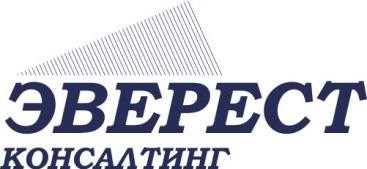 Заказчик Администрация Куретского муниципального образованияПРОЕКТ«ВНЕСЕНИЕ ИЗМЕНЕНИЙ В ГЕНЕРАЛЬНЫЙ ПЛАНКУРЕТСКОГО МУНИЦИПАЛЬНОГО ОБРАЗОВАНИЯ ОЛЬХОНСКОГО РАЙОНА ИРКУТСКОЙ ОБЛАСТИ»ОГЛАВЛЕНИЕВВЕДЕНИЕАктуализированная редакция проекта «Генеральный план Куретского муниципального образования Ольхонского района Иркутской области» подготовлена на основании материалов:генерального плана, утвержденного решением Думы Куретского муниципального образования от 05.07.2013 г. № 34;проекта «Внесение изменений в Генеральный план Куретского муниципального образования Ольхонского района Иркутской области», подготовленного на основании муниципального контракта и технического задания на проектирование.В генеральный план также внесены изменения в соответствии с законодательством Российской Федерации, Иркутской области, в том числе с Градостроительным кодексом РФ, Приказом Министерства регионального развития РФ от 26.05.2011г № 244 «Об утверждении методических рекомендации по разработке проектов генеральных планов поселений и городских округов», Законом Иркутской области от 23.07.2008г № 59-оз «О градостроительной деятельности в Иркутской области», иными нормативными правовыми актами Российской Федерации, Иркутской области, Ольхонского района.Внесение изменений в Генеральный план Куретского муниципального образования Ольхонского района Иркутской области обусловлено необходимостью:1) уточнения границ населенных пунктов муниципального образования, в целях дальнейшего внесения сведений об указанных границах в Единый государственный реестр недвижимости, с учетом положений Федерального закона от 29.07.2017 № 280-ФЗ «О внесении изменений в отдельные законодательные акты Российской Федерации в целях устранения противоречий в сведениях государственных реестров и установления принадлежности земельного участка к определенной категории земель»;2) учета фактически сложившегося землепользования;3) учета предложений органов местного самоуправления и заинтересованных физических и юридических лиц;3) соблюдения принципа нахождения земельного участка в одной функциональной зоне;4) создания условий для	социально-экономического	развития Куретского муниципального образования с	учетом особенностей расположения в Центральной экологической зоне Байкальской природной территории.А также учтены материалы документов территориального планирования:- схемы территориального планирования Ольхонского районного муниципального образования, утвержденной решением Думы Ольхонского районного муниципального образования от 19.12.2012 № 174;- схемы территориального планирования Иркутской области, утвержденной постановлением Правительства Иркутской области от 02.11.2012 № 607-пп;оложения и решения, предусмотренные генеральным планом Куретского муниципального образования Ольхонского района Иркутской области, дополняются и уточняются проектом внесения изменений в генеральный план, в связи с этим подготовлена актуализированная редакция проекта генерального плана муниципального образования. Положение о территориальном планировании (текстовая часть) изложено в новой редакции.ОБЩИЕ СВЕДЕНИЯ.В основу работы по разработке генерального плана Куретского муниципального образования Ольхонского района Иркутской области лег анализ существующего положения территории поселения, изучены и учтены особенности её градостроительного развития.В генеральном плане учитываются предложения, зафиксированные в основных документах перспективного планирования Куретского муниципального образования Ольхонского района Иркутской области:Материалы проекта «Схема территориального планирования Иркутской области» (выполненной ФГУП РосНИПИ Урбанистики, г. Санкт-Петербург);Схема территориального планирования Ольхонского района Иркутской области;Схема территориального планирования центральной экологической зоны Байкальской природной территории»;Устав Куретского муниципального образования Ольхонского района Иркутской области от 16.12.2005 г. (изм. от 31.08.2011г.).Программы социально-экономического развития:Проект «Схема территориального планирования Ольхонского района Иркутской области», Иркутск, 2010 г.;«Концепция социально-экономического развития Ольхонского районного муниципального образования до 2020 года», Администрация Ольхонского районного муниципального образования, 2010 г.Проект «Схема территориального планирования центральной экологической зоны Байкальской природной территории», Москва, редакция от 15.10.2010 г.;Программа социально-экономического развития Куретского муниципального образования на 2011-2013 годы», утвержденный решением Думы Куретского муниципального образования № 80/2 от 31.05.2011 г.;Областная целевая программа «Переселение граждан из ветхого и аварийного жилищного фонда в Иркутской области на период до 2019 года» утвержденная Постановлением Законодательного собрания Иркутской области от 30.10.2003г. №31/7-ЗС;Федеральная целевая программа «Социальное развитие села до 2012 года»;Долгосрочная целевая программа «Социальное развитие села Иркутской области на период на 2011-2014 годы, утвержденная Постановлением Правительства Иркутской области от 18.10.2010 г. №267-ПП;Федеральная целевая программа «Жилище» на 2011 - 2015 годы;Областная социальная программа «Молодым семьям - доступное жилье» на 2005- 2019 г.г.», утвержденная Постановлением законодательного собрания Иркутской области от 16.03.2005г. №7/26-ЗС;Областная долгосрочная программа «Развитие автодорог общего пользования, находящихся в государственной собственности Иркутской области на 2011-2015 годы»;Федеральная долгосрочная программа «Малоэтажная комплексная застройка территории» на 2008-2012 годы;Федеральная адресная инвестиционная программа на 2012-2014 годы.В рамках проекта «Генеральный план Куретского муниципального образования Ольхонского района Иркутской области» была разработана Концепция социально- экономического и градостроительного развития Куретского муниципального образованияОсновные показатели Концепции легли в основу проектных решений «Генерального плана Куретского муниципального образования Ольхонского района Иркутской области».В составе проекта в соответствии с п.9 «Задания на разработку проекта «Генерального плана Куретского муниципального образования Ольхонского района Иркутской области» разработаны разделы:«Комплексная оценка территорий. Охрана природы и окружающей среды»;«Инженерно-технические мероприятия гражданской обороны. Мероприятия по предупреждению чрезвычайных ситуаций»;«Охрана объектов культурного наследия».Проект включает в себя материалы по обоснованию и положение о территориальном планировании.В проекте «Генерального плана Куретского муниципального образования Ольхонского района Иркутской области» дается анализ существующих природных условий и ресурсов; выявляются экономический, социальный, ландшафтно-рекреационный потенциал территории поселения; определяются территории, благоприятные для использования по различному функциональному	назначению	(градостроительному,	рекреационному, сельскохозяйственному), предлагается стратегия социально-экономического развития; развития транспортно-инженерной инфраструктуры (автодорог, транспорта, водоснабжения, канализации, отопления, электроснабжения, газоснабжения, связи); рассматриваются экологические проблемы и пути их решения; даются предложения по планировочной организации и функциональному зонированию территории (жилищному строительству, организации системы культурно-бытового обслуживания и отдыха, организации системы связи и др.).Проектом предлагается проведение ряда мероприятий, в результате которых будет достигаться основная цель - последовательное повышение качества жизни населения и повышения его жизненного уровня.Проектные решения предусмотрены на расчетный период 20 лет (расчетный срок до 2030 года), с выделением первоочередных мероприятий на срок 10 лет (2020 г.).В работе над проектом использовались нормативные и законодательные материалы:Градостроительный кодекс Российской Федерации от 29декабря 2004 года № 190-ФЗ;Водный кодекс Российской Федерации от 3 июня 2006 года № 74-ФЗ;Земельный кодекс Российской Федерации от 25 октября 2001 года № 136-ФЗ;Лесной кодекс Российской Федерации от 4 декабря 2006 года № 200-ФЗ;Федеральный Закон от 10 января 2002 года № 7-ФЗ «Об охране окружающей среды»;Федеральный закон от 24 июня 1998 года № 89-ФЗ «Об отходах производства и потребления»;СанПиН	2.2.1/2.1.1.1200-03	«Санитарно-защитные	зоны	и	санитарная классификация предприятий, сооружений и иных объектов»;СанПиН 2.1.4.1110-02 «Зоны санитарной охраны источников водоснабжения и водопроводов питьевого назначения»;СП 42.13330.2011 (Актуализированная редакция СНиП 2.07.01-89* , М. 2011«Градостроительство. Планировка и застройка городских и сельских поселений»);Методические рекомендации по разработке проектов генеральных планов поселений и городских округов (утв. приказом Министерства регионального развития РФ от 26 мая 2011 г. N 244);СНиП 22-02-2003 «Инженерная защита территорий, зданий и сооружений от опасных геологических процессов. Основные положения»;и др. нормативные документы.ЦЕЛИ И ЗАДАЧИ ГЕНЕРАЛЬНОГО ПЛАНА КУРЕТСКОГО МУНИЦИПАЛЬНОГО ОБРАЗОВАНИЯВ соответствии с градостроительным кодексом Российской Федерации, разработка документа территориального планирования направлена на определение назначения территорий, исходя из совокупности социальных, экономических, экологических и иных факторов в целях обеспечения устойчивого развития территорий, развития инженерной, транспортной и социальной инфраструктур, обеспечения учёта интересов граждан и объединений.Исходя из этого, главная цель Куретского муниципального образования заключается в создании предпосылок повышения эффективности управления развитием территорий входящих в муниципальное образование за счёт принятия градостроительных решений, которые будут способствовать:улучшению условий жизнедеятельности населения, улучшению экологической обстановки, эффективному развитию инженерной, транспортной, производственной и социальной инфраструктуры, сохранению историко-культурного и природного наследия, обеспечению устойчивого градостроительного развития территории района;решению стратегических проблем и оперативных вопросов планирования развития поселения с учётом особенностей и проблем пространственной организации его территории;взаимному согласованию интересов сельского поселения с интересами соседних муниципальных образований и Иркутской области;градостроительному регулированию использования территории поселения и связанной с ней недвижимости административно-правовыми и экономическими способами.Основными задачами территориального планирования являются:Развитие опорного пространственного каркаса территории района;Функциональное зонирование территории поселения;Улучшение экологической ситуации, охрана и воспроизводство потенциала природных ресурсов;Развитие социальной и производственной инфраструктуры как основы использования современных технологий;Развитие рекреационно-туристической инфраструктуры;Развитие транспортной и инженерной инфраструктуры.Генеральный план является, прежде всего, правовым градорегулирующим документом для принятия управленческих решений по развитию сельского поселения и разработан с учётом нормативно-правовых актов РФ и Куретского муниципального образования, как в сфере градостроительства, так и в области земельных, имущественных, природоохранных отношений и других сфер деятельности. Это – программа действий в плане управления территорией, вовлечения всех структурных служб поселения и общественности.Для принятия проектных решений в проекте произведён анализ социально- экономического потенциала сельского поселения и выявлены факторы (предпосылки), способствующие развитию муниципального образования на перспективу. Основное противоречие, которое требует разрешения в данном проекте, – несоответствие предпосылок для успешного и интенсивного развития сельского поселения и реального его социально- экономического состояния.Главная стратегическая цель проекта – последовательное повышение жизненного уровня населения муниципального образования и качества жизни населения путем решения основных задач, поставленных и решаемых в данном проекте. Исходя из специфики поселения, анализа позитивных и негативных сторон современного состояния его экономики, сформулированы основные цели и задачи проекта.Основные цели проекта:стабилизация экономики сельского поселения;обеспечение устойчивого функционирования хозяйственного комплекса;снижение темпов сокращения численности населения, закрепление трудовых ресурсов в поселении, в первую очередь – молодёжи.Основные задачи, решение которых обеспечит достижение этих целей:выявление и оценка природного и экономического потенциала территории и условий наиболее полного и эффективного его использования;определение приоритетов государственного инвестирования – первоочередных и  на расчётный срок;выявление инвестиционно - привлекательных зон и объектов для привлечения всех видов инвестиций, бюджетных средств, для целенаправленного и конкретного их использования;повышение жизненного уровня населения путём создания для трудоспособной его части экономических условий, позволяющих за счёт собственных доходов обеспечить более высокий уровень потребления; комфортное жилище, качественные бытовые услуги, услуги транспорта, связи и.т.д.;расширение сферы приложения труда, как в количественном, так и в качественном отношении – т.е. не только увеличение количества рабочих мест, но и разнообразие выбора;создание эффективной общественной и качественной среды обитания – т.е. среды обеспечивающей комфортное и безопасное проживание;развитие малого предпринимательства и создание новых рабочих мест, как в процессе формирования общественной инфраструктуры, так и в качественном текущем содержании и обслуживании объектов, в том числе отдыха и туризма;разработка стратегии развития культуры села, направленной на поддержку национальных традиций и обычаев русского и других народов и включающей в себя развитие инфраструктуры образовательной и досуговой сферы с использованием новых организационных подходов (создание культурных комплексов – культурно-образовательных, клубно-досуговых, информационно-компьютерных центров на базе школ, клубов, библиотек и.т.д.).АНАЛИЗ СУЩЕСТВУЮЩЕЙ СИТУАЦИИ. ЭКОНОМИКО- ГЕОГРАФИЧЕСКОЕ ПОЛОЖЕНИЕ. ИСТОРИЧЕСКАЯ СПРАВКАКуретское муниципальное образование является единым экономическим, историческим, социальным, территориальным образованием, входит в состав Ольхонского муниципального района Иркутской области. Куретское муниципальное образование наделено статусом сельского поселения Законом Иркутской области от 12.12.2004 г. № 69-оз «О статусе и границах муниципальных образований Ольхонского района Иркутской области».Граница Куретского сельского поселения граничит на северо-западе от Пади Барун- Тартакуй до ручья Унгура совмещена с границей района и граничит с кварталами по материалам лесоустройства Косо-Степского лесничества № 5 и № 6 по ручью Унгура; на севере – от ручья Унгура до ручья Заморянский граничит с кварталами Косо-Степского лесничества; на юге от ручья Хатун-Хана граничит Косо-Степским лесничеством вверх по ручью Большая Куретка до автодороги, по автодороге до границы Прибайкальского национального парка и граничит с кварталами Ольхонского лесничества. От границы национального парка на юг до ручья Долон-Богот, вверх по ручью до его источника, после чего переходит на исток ручья впадающего в ручей Светлый. От ручья Светлый до ручья Барун-Тарштакуй.Куретское муниципальное образование граничит с Баяндаевским, Эхирит-Булагатским районами Усть-Ордынского Бурятского Автономного округа, Качугским, Иркутским районами, Бугульдейским муниципальным образованием, Еланцынским муниципальным образованием.В состав территории Куретского муниципального образования входят земли следующих населенных пунктов:деревня Алагуй;деревня Баганта;деревня Куреть;село Косая Степь.Территория в границах сельского поселения – 158,115 тыс. га, что составляет 9,5% территории Ольхонского района, численность населения на 01.01.2011 года - 842 человека.Точно не установлено, когда появилась Куреть. Не исключено, что деревня зародилась во второй половине XVIII века. С помощью старожилов удалось установить, что первые ее жители-переселенцы из Верхоленска Марков и Копылов.Самой распространенной застройкой была рядовая. Только на улице Мардай все дома окнами стоят к реке Куретке Мардайской. Первые дома Курети были небольшие, с маленькими окнами, обтянутыми бычьими пузырями и крышами из лиственничной коры. Позднее стали строить более добротные дома из лиственницы с горницей и кухней (кутья), с сенями посередине и двумя входами: с ограды (чистого двора) и со двора хозяйственного. Основными занятиями жителей деревни были животноводство, охота и рыбалка. Часть добытой рыбы и пушнины (белки, соболя) выменивали у заезжих купцов на муку, соль и предметы домашнего обихода. Занимались выгонкой березового дегтя, который широко применялся в хозяйстве.К моменту прихода русских на берега Байкала (середина XVII века) здесь проживали эвенки и буряты. Совершенно очевидно, что русские, поселившиеся в этих местах, сохранили до наших дней исконные названия. Имя деревне дали соседи-буряты, жившие в те далекие времена вокруг Курети в улусах Умбура и Оса. Слово «куреть» происходит от бурятского«куре», обозначающего забор, изгородь, ограда.Во второй половине XIX века, примерно в 1870 году, в Курети открывают первую лавку купцы Копыловы, Михайло Николаевич и Февронья Ивановна. Дети купцов Копыловых в 1898 году получили начальное образование в Куретской школе.В 1928-1929 годах в районе началась массовая коллективизация. В деревне в 1929 годубыло организовано товарищество по обработке земли (ТОЗ), а в 1931 году колхоз «Красный пахарь. В то время в районе организовалась банда, во главе со Жбановым, бывшим сотрудником ОГПУ. В селе Косая Степь есть могила колхозных активистов, расстрелянных бандой Жбанова в 1931 году.В 1932 году началось массовое раскулачивание зажиточных крестьян. В Курети были раскулачены и выселены в районы Дальнего Востока Копыловы Николай Васильевич, Иннокентий Васильевич, Яков Михайлович, Иннокентий Яковлевич и другие. Из домов раскулаченных крестьян построили новую первую школу.В	1937-38	годах	среди	неграмотных	и	малограмотных	крестьян	оказались«неблагонадежные», обвиняемые в совершении контрреволюционных преступлений (ст. 58 УК РСФСР). Жертвами сталинских репрессий стали более 200 жителей Косостепского булсовета, среди них жители Курети: Брянский А.П., Брянский И. М., Копылов И. П., Копылов Н. С., Копылов А. С., Копылов С. В.Началась Великая Отечественная война. Из деревни ушли защищать Родину 110 человек. Из тех, кто ушел на фронт, не вернулось в родную деревню 49 человек, из них погибли 32 человека, умерли от ранений в госпиталях – 7, числятся в списках без вести пропавших – 14. В деревне центральная улица носит имя Копыловой Марфы Ермоденовны – матери пятерых сыновей, погибших в годы Великой Отечественной войны.В 1949 году Климов Петр Осипович пригнал в колхоз первый трактор. Затем появляется первый примитивный комбайн «Коммунар», молотилка МК-100, заимели автомашину «Полуторку». Постепенно ручной труд механизировался.В 1953 году колхозы «Красный пахарь» и «1 мая» (д. Косая Степь) объединены в колхоз им. Маленкова. В 1959 году колхоз имени Маленкова вливается в колхоз имени Калинина с. Еланцы. В 1965 году колхоз «Калинина» преобразован в совхоз «Еланцинский».  В 1974 году колхоз выделился из совхоза «Еланцинский» в совхоз «Куретский». Совхоз функционировал с 1974 по 1992г., с марта 1993г. был реорганизован.1970-е г. были периодом расцвета совхоза.В 1980-е г. появились новые способы хозяйствования. Четырежды испробовали безнарядный метод механизаторы кормодобывающего звена Николая Михайловича Брянского. По арендному подряду работало звено Копейкина Александра Анатольевича.В совхозе прижилась традиция: делиться опытом не только с молодежью, но и друг с другом. Многочисленные сенокосные угодья сегодня когда-то были полями, которые пахали, засевали, убирали. Совхоз снабжал себя сеном, соломой, силосом.В это время преображается внешний вид Алагуя, Курети. С 1974 по 1984 год совхоз построил 33 двухквартирных дома только в Курети. В Курети были построены детский сад«Василек», новая школа, МТК, автогараж, КБО, фельдшерский пункт. Куретская школа и совхоз тесно сотрудничали.В 1985 году в честь 40-летия Великой Победы в центре села открыли памятник войнам – освободителям. Памятник построен по инициативе сельского совета с привлечением средств пожертвования от населения.Однако пришла перестройка, поспешно решили перейти на новые методы хозяйствования. После реорганизации совхоза образовались несколько мелких хозяйств: ТОО«Колос», «Нива», «Куретский» и фермерские хозяйства. Результаты этого эксперимента оказались плачевными.Основу экономики муниципального образования составляет сельское хозяйство. Для получения дополнительного дохода большая часть населения ведёт личное подсобное хозяйство.ПРИРОДНО-РЕСУРСНЫЙ ПОТЕНЦИАЛ КУРЕТСКОГО МУНИЦИПАЛЬНОГО ОБРАЗОВАНИЯКлиматКлимат резко континентальный сравнительно с суровой, снежной зимой (январь ниже - 18°С) и жарким летом. Имеют свои характерные особенности долина реки Бугульдейки с высокими скоростями и частой повторяемостью ветра в холодный сезон, до замерзания озера. К основным температурным показателям относят: декабрь (-17°С, январь (-20°С), июль (+5°С), август (+7°С и частые туманы)).К основным климатообразующим факторам территории можно отнести:удаленность от морей и расположение в центре материка;значительная приподнятость территории над уровнем моря;особенности циркуляции атмосферы (циклоны и антициклоны).Атмосферные осадки обусловлены циклонической деятельностью.Годовое количество осадков составляет 315 мм. 90% годовой суммы осадков выпадает в тёплый период с мая по октябрь. Зима на рассматриваемой территории длится 6 месяцев. Твердые осадки выпадают в виде снега, снежной крупы, снежных зерен и составляют 10-15% всего годового количества осадков. Максимум осадков приходится на июль-август, минимум на февраль-март.Из-за малого количества твёрдых осадков мощность снежного покрова, как правило, невелика и на большей части территории составляет 40-50 см.Ветровой режимВ холодный период года преобладает ветер северного и северо-восточного направления. В тёплое время – ветра северных румбов, юго-западные ветра (31%). Огромное влияние на приземные ветра оказывает рельеф и направление речных долин.В течение года преобладают умеренные ветры. Среднегодовая скорость ветра составляет 4,6 м/сек. Увеличение скоростей ветра отмечается в ноябре-декабре.По строительно-климатическому районированию территория Куретского сельского поселения относится к зоне IВ. Расчётная температура для проектирования отопления (самой холодной пятидневки) согласно СНиП 23-01-99 составляет -31°С. Продолжительность отопительного периода - 263 дня. Среднее число дней с температурой равной и выше +10°С составляет 83 дня, а сумма температур за этот период равна 1154,9°С.Опасные явления погодыНа территории Куретского сельского поселения наблюдаются опасные метеорологические явления, такие как сильный мороз, шквалистый ветер, продолжительный сильный дождь, сильный ливень, чрезвычайная пожароопасность.Установление сильных морозов чаще всего связано с вторжением арктических холодных воздушных масс после прохождения холодных фронтов. Минимальные температуры в такой период могут составлять до -55С и держаться более 3 суток.В летний период нередко устанавливаются периоды жаркой сухой погоды с максимальными температурами достигающими в отдельные дни +33 С, что в отсутствие осадков создает повышенную, местами чрезвычайную, пожароопасность.Шквалистые ветры вызывают повреждение линий электропередач, валят деревья, срывают крыши с домов. Среднее число дней в году со штормовым ветром (15м/сек и более) – 4 дня.Количество метелей напрямую зависит от защищённости территории горами и возвышенностями. Среднее число дней с метелью в поселении составляет 39.Резкое ухудшение погодных чаще всего связано с прохождением холодных фронтов и выражается в усилении ветра, метелях (пыльных бурях), ухудшении видимости до 500-300 метров и резком понижении температуры воздуха.Месторасположение поселения, его климат, растительность, гидрография предрасполагают к наиболее вероятным и чаще повторяющимся стихийным бедствиям, как землетрясению (сейсмичность данного региона до 9 баллов).Инженерно-геологическая характеристикаДанный раздел составлен с использованием материалов: «Схема территориального планирования Иркутской области», институт Урбанистики 2007 г.; «Схема территориального планирования Ольхонского районного муниципального образования», ВИСХАГИ, Иркутск 2010 г.РельефТерритория Куретского муниципального образования характеризуется высокой степенью расчлененности рельефа. Само поселение представляет собой среднегорный густо заселенный ландшафт с полями.В основном преобладают горные темно-серые лесные и горные серые лесные массивами. Все массивы хребтов изрезаны узкими долинами рек Бугульдейка, Анга и их притоков Хидуса, Байса и др. По долинам рек сформировались, в основном, горные пойменные, горные иловато-болотно-глеевые, горные лугово-болотные почвы.Почвы на склонах подвержены водной и ветровой эрозией.Гидрографическая сеть на территории Куретского муниципального образования представлена реками Анга, Бугульдейка, Куретка, Мардайская Куретка, Харик. Характер рек горный. Они неглубокие (от 20 м до 1,5 м), но во время весеннего паводка и летних дождей уровень воды в них значительно поднимается. Долины рек и ручьев заболочены, закочкарены, закустарены.Борта долин представляют собой иногда обрывы, а сами долины в этих местах сильно сужены. Русла мелких рек и ручьев часто являются пересыхающими или теряются под землей.В геологическом строении довольно разнообразно. Поселение находится в области развития глубинно-метаморфических пород архея.Комплекс пород архея представлен, в основном, разнообразными гнейсами, плато- гнейсами, которые чередуются с различными кристаллическими сланцами, амфиболитами, порфирами и их переходными формами.Самыми распространенными почвообразующими породами являются элювио-делювий архейских и протерозойских пород. Они образовались в результате одновременного протекания двух процессов (элювиального и делювиального) и представляют собой смесь мелкозема со щебнем и камнями. Мелкозем имеет преимущественно желто-бурую или буровато-желтую окраску.Меньшую площадь занимают делювиальные отложения, представляющие собой в различной степени отсортированную мелкоземистую массу грязно-желто-бурого цвета от супесчаного до глинистого механического состава с включениями щебня и камней, наблюдается наличием ржавых пятен оглеения.Аллювиальные отложения приурочены к долинам рек Анга, Бугульдейка, несут на себе все характерные черты речных отложений гальки и щебня. Окрашены в разнообразные цвета – от светло-коричневого до темно-бурого с ржавыми и сизыми пятнами оглеения, являющимисяследствием	переувлажнения	и	развития	анаэробных	процессов.	Механический	состав изменяется от песчаного до глинистого.От характера почвообразующих пород зависят многие морфологические признаки, физико-химические и агропроизводственные свойства формирующихся на них почв.Механический состав почв обычно близок с механическим составом почвообразующих пород, за исключением случаев формирования почв на аллювиальных слоистых отложениях.Гидрогеологические условияНа площади Куретского поселения выделяются порово-пластовые воды четвертичных отложений, трещинно-карстовые, трещинно-пластовые воды нижнекембрийских отложений, трещинно-грунтовые и трещинные воды осадочных, метаморфических и изверженных пород.Водоносный криогенно-таликовый четвертичный комплекс объединяет горизонты современных аллювиальных отложений, аллювиально-озерных, делювиально-пролювиальных образований. Отложения современного аллювия распространены в долине р. Бугульдейки, слагая пойму и низкие террасы. Обводненными являются валунно-галечные отложения и песчаные разности. Водоупорами служат прослои глин, суглинков, участки мерзлоты.  Глубина залегания подземных вод от 0,2-5,0 до 13 м. Мощность водоносного горизонта достигает 18 м. Водообильность его зависит от гранулометрического состава, литологии водовмещающих пород и характеризуется удельным дебитом скважин 0,02-3,3 л/с. Коэффициент фильтрации от 0,2-8,4 м/сут (песчано-галечные отложения) до 27-74 (валунно- галечные отложения). Родники, дренирующие водоносный комплекс аллювиальных отложений, встречаются редко, их дебит не превышает 0,2-0,6 л/с.По химическому составу воды гидрокарбонатные магниево-кальциевые и магниево- натриево-кальциевые с минерализацией 0,1-0,7 г/дм3.Питание водоносного горизонта происходит за счет инфильтрации атмосферных осадков и разгрузки вод коренных отложений.Подземные воды широко используются населением для хозпитьевого водоснабжения шахтными колодцами.Пролювиально-алювиальные, делювиально-пролювиальные отложения средне- верхнечетвертичного возраста прослеживаются вдоль уступа Приморского хребта. Представлены отложения крупноглыбовым, несортированным материалом и наносами (глинами, суглинками, песками). Мощность их достигает 40 м. Водоносный горизонт со свободным уровнем распространен на глубине 10 м, дренируется родниками с дебитом 0,1-4,5 л/с.По химическому составу воды гидрокарбонатные кальциево-магниевые и магниево- кальциевые с минерализацией 0,08-0,3 г/дм3. Подземные воды дренируются скважинами, родниками и используются для хозпитьевого водоснабжения.За многолетний период режимных наблюдений химический состав вод существенных изменений не претерпел. Максимальные значения уровня составили 0,6-2,1 м, максимальные 2,3-3,8 м, амплитуда колебаний изменялась в пределах 0,2-2,3 м.С плиоцен-четвертичными отложениями связан криогенно-таликовый озерно- аллювиальный комплекс.Отложениями этого возраста сложены высокие террасы в бассейне р. Бугульдейки, впадины на водоразделе Приморского хребта. Мощность этих отложений 26-60 до 80 м. В силу частой фациальной изменчивости и наличия островной многолетней мерзлоты отложения обводнены локально. Наличие подземных вод в них подтверждается родниками с преобладающим дебитом 0,4-1,0 л/с. Скважинами подземные воды вскрываются в единичных случаях в интервале глубин 12,7-40 м. Водоносный горизонт преимущественно безнапорный, в единичных случаях напор достигает 7-10 м. Водообильность его характеризуется удельным дебитом скважин 4,0-6,1 л/с. Химический состав подземных вод гидрокарбонатный кальциево-натриевый, натриево-кальциевый с минерализацией 0,2 г/дм3 и общей жесткостью1,4 ммоль/дм3. Подземные воды используются ограниченно из-за слабой заселенности территории.Водоносный Ленский карбонатный комплекс. Карбонатные отложения ленского яруса прослеживаются на юго-восточных склонах Онотской возвышенности. Представлены они известняками, доломитами. Породы подвержены карстообразованию. Подземные воды приурочены к верхней части трещиноватой зоны. Водопроявления имеют рассеянные выходы, связанные с оттаиванием сезонной мерзлоты, инфильтрацией атмосферных осадков и характеризуются малыми дебитами, в основном от 0,2 до 1,0 л/с. Напорные воды могут быть встречены на значительной глубине – 84м и более. Химический состав подземных вод гидрокарбонатный кальциево-магниевый с минерализацией 0,1 – 0,5 г/дм3, жесткостью 5,1 ммоль/дм3. Практического применения подземные воды не имеют.Водоносный криогенно-таликовый вендский терригенный комплекс. Отложения венда занимают восточную часть территории. Породы смяты в линейные складки северо-восточного простирания, осложнены разрывными нарушениями. С отложениями венда связаны пластово- трещинные воды со свободным уровнем. Выходы их на дневную поверхность представлены рассеянными нисходящими родниками сезонного характера с дебитами 0,1-2,0 л/с. Скважинами воды вскрываются в интервалах 7-81м. Водообильность отложений низкая, удельные дебиты скважин 0,2-0,09 л/с. С глубиной отложения практически безводны. Повышенная водообильность отмечается вблизи зон тектонических разломов. Дебиты родников составляют от 1,0 до 7,0 л/с. Родники, приуроченные к зонам разломов, функционируют круглогодично, образуя зимой наледи. По химическому составу подземные воды вендских отложений гидрокарбонатные, реже хлоридно-гидрокарбонатные или сульфатно-гидрокарбонатные. В катионном составе преобладают ионы магния кальция, может присутствовать натрий. Минерализация изменяется от 0,05 до 0,6 г/дм3, жесткость 3,9-8,6 ммоль/дм3. Практического использования воды не имеют.Водоносная зона трещиноватости протерозойских метаморфических пород. Осадочно- метаморфизованная толща протерозоя распространена в низовьях р. Бугульдейки, слагая склоны и осевую часть Приморского хребта. Толща представлена кварцитами, известково- сланцевыми породами, песчаниками, гравелитами, прорванными интрузиями гранитов, дайками диабазов. Подземные воды формируются в зонах экзогенной и тектонической трещиноватости, в карстовых полостях. Выделяются трещинные воды зоны экзогенной трещиноватости, трещинножильные воды зон тектонических нарушений, трещинно-карстовые воды карбонатных пород.Трещинные и трещинно-жильные воды характеризуются родниками сезонного характера с дебитом 0,06-2,0 л/с, а также многодебитными (15-40 л/с) родниками (пластовые выходы). По химическому составу воды пресные и ультрапресные гидрокарбонатного и хлоридно-гидрокарбонатного магниево-кальциево-натриевого состава, с минерализацией 0,04- 0,2 г/дм3.Трещинно-карстовые воды распространены на площадях развития закарстованных пород (долина р. Бугульдейки). Родники сосредоточенного типа характеризуются значительной водообильностью, дебит которых составляет 2-3 л/с.По химическому составу воды гидрокарбонатные кальциево-магниевые, натриевые с минерализацией 0,1-0,2 г/дм3. Скважинами подземные воды вскрываются на глубинах 34-81 до 130 м. Мощность водоносного горизонта от 5-15 до 30 м. Воды напорные, величина напора составляет 32-50 до 77 м. Обводненность характеризуется удельным дебитом скважин от 0,03- 0,8 до 2,6-8,0 л/с. Отмечается слабая водообильность отложений верхней части разреза, что объясняется либо наличием многолетней мерзлоты, либо кольматацией трещин. Химический состав подземных вод гидрокарбонатный кальциево-магниевый натриево-магниево- кальциевый с минерализацией 0,2-0,7 г/дм3, жесткостью 2,8-5,9 ммоль/дм3.Подземные воды используются населением в хозяйственно-питьевых целях.Разведанных месторождений подземных вод с утверждёнными запасами на территории поселения нет.Водоснабжение населенных пунктов поселения осуществляется за счет подземных вод, путем эксплуатации скважин и колодцев, и открытых водоисточников (рек). Водообеспеченность и обводнённость территории района хорошая.В населенных пунктах Куретского поселения находится по одной водонапорной башне, расположенных в центре деревень.Основными недостатками и нарушениями при эксплуатации водозаборныой скважины являются: отсутствие лицензии по недропользованию для добычи подземных вод, несоблюдение зон санитарной охраны строгого режима, отсутствие контроля за водоо ТКОром. Так как скважина механического бурения вскрываются подземные воды глубоких горизонтов, они наиболее защищены от загрязнения в отличии от мелких выработок (колодцы, скважины ручного бурения).В целом по качеству подземные воды защищенных водоносных горизонтов удовлетворяют санитарным требованиям и нормам и являются кондиционными.В дальнейшем необходимо выполнение геологоразведочных работ для подсчёта запасов подземных вод с последующим их утверждением в Территориальной комиссии по запасам и организация зон санитарной охраны II и III пояса.Инженерно-геологическая оценкаТерритория поселения характеризуется сложными инженерно-геологическими условиями. Факторами, влияющими на освоение территории служат: высокая степень расчлененности рельефа, повышенная сейсмическая активность территории, прерывистое развитие многолетнемерзлых пород, обвально-осыпные, карстовые процессы, подтопление и затопление населённых пунктов паводковыми водами.Территория поселения в целом характеризуется как ограниченно благоприятная для строительства по условиям рельефа.Уклоны поверхности составляют 10-20 %, а на отдельных участках водоразделов более20 %. Помимо крутых склоновых поверхностей на территории существует возможность формирования грязекаменных потоков по долинам ручьев и рек.По сейсмическим условиям большая часть территория поселения характеризуется как не благоприятная для строительства.Согласно СП 14.13330.2011 и СНиП II-7-81* сейсмическая активность рассматриваемой территории составляет 8 баллов для массового строительства, 9 баллов для объектов повышенной ответственности, 10 баллов для особо ответственных объектов. На участках с близким залеганием грунтовых вод сейсмическая активность повышается на балл, т.е. до 9 баллов для массового строительства. Так как районирование носит предварительный, условный характер в дальнейшем для уточнения сейсмической активности проводится микросейсморайонирование участков строительства. На участках с сейсмической  активностью 7 баллов и выше застройка должна осуществляться в соответствии с требованиями СП 14.13330.2011.Территория д. Куреть расположена в долине р. Бугульдейка. Абсолютные отметки поверхности составляют 460-480 м.Территория посёлка характеризуется сложными инженерно-строительными условиями. Это определяется высокой сейсмической активностью, наличием площадей с близким залеганием уровня грунтовых вод, где сейсмическая активность повышается на балл и может достигать 9 баллов для массового строительства, затопление части территории поселка паводковыми водами, а также ограничением в территориальном развитии на запад и восток по условиям рельефа.С поверхности территория посёлка сложена валунно-галечниковыми отложениями с прослоями глин и суглинков. Мощность отложений порядка 10-13 м.Ниже по разрезу залегают сланцы алевролитовые протерозойского возраста и гнейсы, граниты архейского возраста.Минерально-сырьевые ресурсыНа территории Куретского сельского поселения Ольхонского района Иркутской области по лицензии на право пользования участком недр местного значения работает АО «Дорожная служба Иркутской области»:- лицензия ИРол 00001 ТЭ, участок недр «Бильгитуйский» находится на 49 километре автодороги Баяндай-Еланцы-МРС, в 6 км севернее д. Косая Степь, целевое назначение: «разведка и добыча песчано-гравийных пород». Срок действия лицензии с 28.08 2018г. по 31.12.2025г.Участок недр «Бильгитуйский» ограничен географическими координатами угловых точек (система координат СК-42):- лицензия на пользование участком недр местного значения, с целью разведки и добычи технических подземных вод ИРол 00523 ВЭ выдана администрации Куретского муниципального образования, участок недр «Куретский-523», срок действия лицензии с 03.05.2018 по 01.05.2043 годы.Географические координаты устья скважины в системе СК-42:В соответствии со статьей 25 Закона Российской Федерации от 21.02.1992 № 2395-1 «О недрах», строительство объектов капитального строительства на земельных участках, расположенных за границами населенных пунктов, размещение подземных сооружений за границами населенных пунктов разрешаются только после получения в установленном порядке заключения Федерального агентства по недропользованию или его территориального органа об отсутствии полезных ископаемых в недрах под участком предстоящей застройки.Застройка земельных участков, которые расположены за границами населенных пунктов и находятся на площадях залегания полезных ископаемых, а также размещение за границами населенных пунктов в местах залегания полезных ископаемых подземных сооружений допускается на основании разрешения Федерального агентства по недропользованию или его территориального органа.Порядок получения таких заключений и разрешений в отношении конкретных объектов заинтересованными лицами установлен Административным регламентом предоставления Федеральным агентством по недропользованию государственной услуги по выдаче заключений об отсутствии полезных ископаемых в недрах под участком предстоящей застройки и разрешения на осуществление застройки площадей залегания полезных ископаемых, а также размещение в местах их залегания подземных сооружений, утвержденным приказом Минприроды России от 13.02.2013 № 53.Список объектов учета Государственного кадастра месторождений по Ольхонскому административному району представлен в таблице № 1Таблица № 1Список объектов учета Государственного кадастра месторождений по Ольхонскому административному району*- М – месторождение; П – проявление** - Орган регистрации: Иркутский ТФГИ.зонах.Проектные решенияМаксимальное сохранение существующего озеленения в жилой и производственнойГидрологическая характеристика. Обеспеченность поверхностными водамиГидрографическая сеть территории Куретского сельского поселения принадлежит северному побережью.Основными реками территории поселений являются: Анга - 107,7 км, Бугульдейка -  82,6 км, Куретка - 11,3км, Мардайская Куретка - 4,1км, Харик - 12,1км.Основными реками территории населенных пунктов являются: р. Бугульдейка, протекающая здесь 20-километровым участком нижнего течения и приток р. Бугульдейки  -   р. Куртун. Площадь водосбора р. Бугульдейки составляет - 1720 км2.Речная сеть хорошо развита. Реки имеют ярко выраженный горный характер.Основные водные объекты Куретского муниципального образованияТаблица № 1.1На момент подготовки проекта внесения изменений в генеральный план Куретского МО В ЕГРН отсутствовали сведения об утвержденных границах водоохранных зон, прибрежных защитных зонах, береговых линиях, а также сведения о границах зон затопления/подтопления.Согласно письму министерства природных ресурсов и экологии Иркутской области от 30.06.2021 № 02-66-4423/21 по территориям населенных пунктов (д. Куреть, д. Алагуй, с. Косая Степь) границы зон затопления определены в 2020 году и прошли согласования в федеральных органах. В настоящее время картографические материалы определенных границ зон затопления территорий направлены в соответствующие федеральные органы для проставления отметок, которая заверяется печатью и подписью уполномоченного должностного лица.Далее материалы будут направлены в территориальный отдел водных ресурсов по Иркутской области Енисейского бассейнового водного управления для утверждения и внесения сведений в ЕГРН.Зоны затопления территорий д. Баганта в границах населенного пункта не определены в связи с тем, что территория населенного пункта не прилегает к водотоку. Данное требование указано в п.1 Требований к территориям, входящим в границы зон затопления, подтопления (приложение к Положению о зонах затопления, подтопления).После утверждения вышеуказанных сведений, требуется корректировка материалов генерального плана и правил землепользования и застройки Куретского МО.Долины рек отличаются большим разнообразием своих форм. Но большинство рек имеют горный характер и протекают по дну узких долин, нередко имеющих вид ущелий. В горной части рек пойма, как правило, имеет небольшую ширину, часто отсутствует, или бывает односторонней. В средних и нижних частях бассейна рек пойма широкая, двухсторонняя, нередко плоская, изрезанная старицами, местами заболоченная. Ширина колеблется от 100 до 500 м.Для рек характерно обилие меандр, обуславливающих высокий коэффициент извилистости.Русла рек на горных участках имеют уклоны с падением до 10 и более на 1км. В средних и устьевых участках уклоны не превышают 2-3 м на км, скорости течения здесь невелики.Главной фазой водного режима является весеннее половодье, во время которого проходит большая часть годового объёма стока. Весеннее и весенне-летнее половодье наблюдается ежегодно в виде хорошо выраженной волны. Начинается половодье в среднем 10-15 апреля.Амплитуда колебаний уровней воды в реках составляет - 1,5-2,5 м. Амплитуда колебаний уровня во время половодий составляет - 1,5-2,5 м.Амплитуда колебаний уровня в реке Бугульдейки в устьевой части составляет -  средняя 212 см, максимальная 255 см.Питание рек смешанное - талые воды 57 %, дождевые – 35 %, подземные воды - 8%.Для рек характерно крайне неравномерное распределение стока внутри года, что определяется своеобразным развитием синоптический процессов в теплый и холодный периоды года.Для теплого периода характерна активная циклоническая деятельность с  интенсивными многодневными дождями. В холодный период отмечается устойчивая антициклоническая погода с низкой температурой и незначительным количеством осадковВнутригодовое распределение годового стока (%)Таблица № 2Ход температуры воды в водоёмах в целом повторяет ход температуры воздуха с небольшим опозданием. Интенсивный прогрев воды начинается в конце мая и максимума достигает в августе. Средняя температура в теплый период составляет 9-8º, наибольшая 20º. Период с температурой воды в реках более 17º не превышает 30-40 дней.Первые ледовые образования отмечаются во 2-ой декаде октября, а первой декаде ноября устанавливается ледостав. Продолжительность ледостава 160-200 дней. Широкое распространение имеют наледи, образующиеся вследствие выхода подземных вод.Вскрытие происходит вследствие разрушения льда. Начало весеннего ледохода - последняя декада апреля, продолжительность от 3 дней.Почвенные ресурсыКуретское муниципальное образование, как и всё западное побережье оз.Байкал, на карте почвенно-географического районирования России (Почвы. Энциклопедия природы России, 1998 год) отнесён к Северо-Прибайкальской горной провинции в составе Восточно- Сибирской мерзлотно-таёжной области бореального пояса.Почвенный покров района характеризуется большим разнообразием, так как формируются тундровой, горно-луговой, горно-таежной и отчасти горно-степной расрастительностью, на элювии и делювии главным образом кислых кристаллических и метаморфических пород.Отличительной особенностью почв, развивающихся на кристаллических породах, является их щебенчатость. Слабо выражен процесс подзолообразования.Согласно агропочвенному районированию территория Куретского муниципального образования относятся к Прибайкальскому высокогорному округу.Основные закономерности в распространении почв определяются строением поверхности, положением хребтов относительно господствующего переноса воздушных масс, разнообразием почвообразующих пород, влиянием водной поверхности озера, оказывающей охлаждающее влияние летом и отепляющее зимой.Преобладающими являются следующие типы горных почв: перегнойно-подзолистые, перегнойно-карбонатные, подзолисто-болотные, дерново-подзолистые, пойменно- аллювиальные. Наиболее распространенными являются горные перегнойно-подзолистые почвы более 35 % почв.По механическому составу преобладают супесчаные (41,6 %), суглинистые (36,2%), песчаные почвы встречаются редко.Влажность почв меняется в течение вегетационного периода, но в целом почвы характеризуются как свежие – 52,8 %.Одна из особенностей почв региона – малая мощность и высокая щебнистость профиля. Полуметровая глубина мелкоземистой толщи, затронутой активным почвообразованием, фиксируется по видимым признакам: наличию гумуса, окраске, обусловленной подвижными формами железа или карбонатами, проникновению корней. Легкий гранулометрический состав обусловливает возможность свободного дренажа и тем самым усугубляет дефицит влаги. По гранулометрическому составу мелкозема почвы подгольцов и степей – супесчаные и легкосуглинистые, таежные и лесостепные – легко- и среднесуглинистые. Кроме разнообразия коренных пород эти различия могут быть связаны с биоклиматическими условиями. Можно полагать, что у верхней границы леса по сравнению с тайгой и лесостепью процессы выветривания заторможены вследствие низкой теплообеспеченности, а в степях засушливости и холодности.Высокая степень чувствительности почв к разрушению склоновыми водно- эрозионными процессами наблюдается на восточном склоне Приморского хребта. Аллювиально-пойменные почвы имеют незначительное распространение, главным образом в поймах рек. На этих почвах располагаются основные сельскохозяйственные угодья Куретского муниципального образования.Все почвенные разности муниципального образования имеют лесохозяйственное значение. Наиболее благоприятны для сельскохозяйственного освоения аллювиально- пойменные почвы.Большая часть территории муниципального района эрозионно опасна и всякое нарушение растительного покрова может повлечь за собой активное развитие водной эрозии.Ресурсы флоры и фауны, характеристика лесных ресурсовПо флористическому составу территория Иркутской области относится к Восточно- Сибирской подобласти светлохвойных лесов, в которой выделяются три подзоны. Территория Куретского муниципального образования попадает в южнотаежную подзону /В.М.Бояркин, 2007/. В южнотаежной подзоне находятся острова степей и лесостепей. Лесной район- Байкальский горный. Лесорастительная зона - Южно-Сибирская горная.На территории поселения обитают 155 видов птиц и животных: рысь, лисица, заяц, глухарь, тетеров, коршун, куропатка, косуля, изюбр, и многие другие.Однако современная экологическая ситуация характеризуется как исчезновением многих видов, так и нарушением их естественной эволюции, что является результатом усиливающегося антропогенного воздействия. В связи с этим большое значение приобретает изучение растительных ресурсов с целью выявления видов, нуждающихся в охране.Лесосырьевые ресурсыОльхонское лесничество расположено на северо-западном побережье озера Байкал. По геоботаническому районированию Иркутской области, составленному институтом Географии Сибири и Дальнего Востока СО АН СССР в 1947 г., территория лесхоза отнесена к двум геоботаническим округам, а именно: Прибайкальскому кедрово-еловому, горно-таежному и Ольхонско-Приангарскому сосново-лесостепному, куда отнесены насаждения прибрежной части озера Байкал и бассейна реки Бугульдейка.Основными лесообразующими породами являются сосна и лиственница, занимающие соответственно 38,8 % и 29,6 % лесопокрытой площади Темнохвойная тайга приурочена к наиболее высоким отметкам водоразделов, долинам рек и днищам логов.Лиственные древостои занимают обычно площади старых вырубок и гарей. Наиболее распространены следующие группы типов леса сосновых насаждений: брусничниковая, рододендровая, зеленомошная и лишайниковая.На основании Приказа № 2-апр от 09.01.2008 г. «Об организации территории территориального управления агентства лесного хозяйства Иркутской области по лесничествам cоздано Ольхонское участковое лесничество, Бугульдейское участковое лесничество. В составе Бугульдейского участкового лесничества находятся («Булунчукская дача», «Зогинская дача» и территории технических участков № 1 (совхоз «Еланцынский»), № 2 (колхоз «20 Партсъезда»), № 3 (совхоз «Ольхонский») и № 4 (совхоз «Куретский»).Леса на территории Куретского муниципального образования входят в Бугульдейское участковое лесничество агентства лесного хозяйства Иркутской области.Площадь леса лесного фонда на территории муниципального образования занимает18,3 тыс. га, что составляет 12,1 % территории Куретского муниципального образования.Леса	муниципального   образования	полностью	входит	в	пределы	Байкальской природной территории (БПТ).По целевому назначению в соответствии с Лесным кодексом РФ (с изменениями в 2008г.) весь лесной фонд Куретского муниципального образования делится на защитные леса, в том числе:Леса, расположенные в лесостепных зонах, степях и горах.Запретные полосы лесов, расположенных вдоль водных объектов.Нерестоохранные полосы лесов.По данным лесохозяйственного регламента (ФГУП «Рослесинфорг», Брянск, 2008г) в соответствии со статьей 25 ЛК РФ из основных 16 видов использования лесных ресурсов на территории Куретского муниципального образования могут или должны являться, в порядке социально-экономической значимости:Экологические услугиЗаготовка древесиныПереработка древесины и иных лесных ресурсовЗаготовка пищевых лесных ресурсов и сбор лекарственных растенийЗаготовка и сбор недревесных лесных ресурсовВедение охотничьего хозяйства и осуществление охотыОсуществление рекреационной деятельностиВыполнение работ по геологическому изучению недр, разработка месторождений полезных ископаемыхСтроительство, реконструкция, эксплуатация линий электропередачи, линий связи, дорог, трубопроводов и других линейных объектовВедение сельского хозяйстваЗаготовка живицыОсуществление	научно-исследовательской	деятельности,	образовательной деятельностиСоздание лесных плантаций и их эксплуатацияВыращивание лесных плодовых, ягодных, декоративных растений, лекарственных растенийСтроительство и эксплуатация водохранилищ, иных искусственных водных объектов, а также гидротехнических сооружений и специализированных портовОсуществление религиозной деятельности.Согласно «Правилам ухода за лесами» утвержденных приказом МПР РФ от 16.07.2007г. №185 в лесах муниципального образования намечены следующие виды ухода за лесами; прореживание, проходные рубки, рубка единичных деревьев.Ежегодный объем рубок ухода в средневозрастных и приспевающих насаждениях составляет 183 га с выбираемым запасом 5,4 тыс. м.3 , в том числе:Прореживание на площади 82 га с выбираемым запасом 2,4 тыс. м3Проходные рубки на площади 100 га с выбираемым запасом 2,9 тыс. м3Рубки реконструкции на площади 1 га с выбираемым запасом 0,1 тыс. м3 Рубки обновления и переформирования не проектируются.Луговая растительность занимает долины рек, днища падей. В составе травянистых растений лугов преобладает разнотравье, имеются злаки (пырей ползучий, пырей гребенчатый, вострец, типчак, овсяница) и бобовые (клевер луговой, клевер ползучий, люцерна, чина). Они являются кормовой базой для животноводства. Сено, заготовленное на лугах, имеет хорошие кормовые качества. Для повышения урожайности лугов требуется внесение минеральных и органических удобрений.Лесные массивы Куретского муниципального образования богаты не только древесным, техническим сырьем, особенно ягодами: смородиной, черникой, голубикой брусникой и другими, но и грибами, которым не придается большого значения. Между тем это важный пищевой продукт, который мало используется.Запасы пищевых лесных ресурсов велики, что позволяет организовать на территории Ольхонского района и непосредственно в Куретском муниципальном образовании постоянный и временный заготовительный пункт с переработкой дикоросов и сельскохозяйственной продукции выращенной на приусадебных участках.На территории Иркутской области, заготовка пищевых лесных ресурсов и сбор лекарственных растений гражданами для собственных нужд регламентируется законом Иркутской области от 10.12.2007г. №119-оз (в ред. От 03.12.2009г.№89/55-оз). Запрещается осуществлять заготовку и сбор гражданами дикорастущих растений, виды которых занесены в Красную книгу РФ и Иркутской области, или которые признаны наркотическими средствами.В настоящее время система заготовительных пунктов отсутствует. Сбор дикоросов местным населением в лесных массивах для личного потребления не лицензируется и посещение больших частей лесов практически не контролируется. На перспективу возможна организация небольших промыслово-заготовительных пунктов для трудоустройства местного и сезонного населения.Существует две основных модели организации заготовок:Скупка сырья у местного населения на стационарных заготовительных пунктах (СЗП), расположенных в поселках. Эта модель в настоящее время одна из самых распространенных и используется при организации заготовок лекарственного сырья, ягод, грибов и др.;Скупка сырья у местного населения на временных заготовительных пунктах (ВЗП), расположенных непосредственно в местах сбора (на промысловых массивах). Данная модель используется при организации заготовок ягод брусники, черники и др.Особо охраняемые природные территорииВ соответствии Федеральным законом от 14.03.1995 г. № 33 «Об особо охраняемых природных территориях» к землям особо охраняемых природных территорий (ООПТ) относятся участки земли, водной поверхности и воздушного пространства над ними, где располагаются природные комплексы и объекты, которые имеют особое природоохранное, научное, культурное, эстетическое, рекреационное и оздоровительное значение, которые изъяты решениями органов государственной власти полностью или частично из хозяйственного использования и для которых установлен режим особой охраны.На территории Иркутской области представлены следующие основные категории действующих ООПТ:- 6 ООПТ федерального значения – 2 заповедника, 1 национальный парк, 2 заказника, 1 ботанический сад;137 ООПТ регионального и местного значения – 13 заказников, 81 памятник природы, 32 лечебно-оздоровительных местности и курорта.Памятники природы – уникальные, невосполнимые, ценные в экологическом, научном, культурном и эстетическом отношениях природные комплексы, а также объекты естественного и искусственного происхождения, федерального, регионального и местного значенияПамятники природы в соответствии с положением о государственном кадастре все ООПТ должны иметь четко очерченные границы с определением географических координат и определенную площадь. На настоящий момент данная категория ООПТ практически не сохраняется. Многие памятники природы не имеют паспортов, не определен их статус, а некоторые муниципальные образования вообще не имеют информации об имеющихся на их территории ООПТ. В отношении действующих памятников природы необходимо провести инвентаризацию с целью подтверждения существующего статуса территории, необходимости его изменения или ликвидации, в отношении планируемых памятников – подтверждения необходимости сохранения в виду их очень большого числа.В соответствии со ст.27 Федерального закона от 14.03.1995г. №33-ФЗ «Об особо охраняемых природных территориях» на территории памятника природы и его охранных зон запрещается всякая деятельность (в том числе и проведение рубок лесных насаждений), включающая за собой нарушение сохранности памятника природы.На территории Куретского муниципального образования не расположены действующие особо охраняемые природные территории.Проектные решенияВ настоящее время в Иркутской области принята ведомственная целевая программа«Сохранение и развитие особо охраняемых природных территорий регионального значения Иркутской области на 2012-2014 годы». Соответствующий приказ издан министерством природных ресурсов и экологии Иркутской области.Программа ставит целью обеспечить устойчивое развитие экологически значимых природных комплексов и сохранить биологическое разнообразие Иркутской области за счет инвентаризации и расширения сети особо охраняемых природных территорий, повышения эффективности и качества охраны, содержания и использования ООПТ. На реализацию мероприятий программы из областного бюджета планируется выделить 37,3 млн. рублей.Будут созданы условия для повышения правовой культуры и экологического образования населения в вопросах организации и функционирования региональных ООПТ, заложены основы для развития туристской и рекреационной деятельности на территории заказников и памятников природыРеализация программы позволит к 2014 году увеличить количество функционирующих государственных природных заказников и памятников природы регионального значения.Согласно Схемы территориального планирования Иркутской области, утвержденной постановлением Правительства Иркутской области от 02.11.2012 №607-пп, на территории Куретского муниципального образования планируется создание гелогического памятника природы Карьеры Косой Степи, Пещера на р. Хурга в 8 км. от д. Алагуй.Земли с особым режимом использованияФизико-географическое положение Куретского муниципального образования в зоне влияния озера Байкал во многом определяет хозяйственную деятельность на территории муниципального образования.Федеральные законы «Об охране озера Байкал» определяют правовые основы охраны озера Байкал, являющегося не только уникальной экологической системой Российской Федерации, но и природным объектом. Всемирного наследия ЮНЕСКО (в декабре 1996г. озеро Байкал включено в список участков всемирного природного наследия).Территория Куретского муниципального образования частично расположена в Центральную экологическую зону Байкальской природной территории.Центральная экологическая зона Байкальской природной территории – территория, которая включает в себя озеро Байкал с островами, прилегающую к озеру Байкал водоохранную зону, а также особо охраняемые природные территории, прилегающие к озеру Байкал.Экологическое зонирование Байкальской природной территории осуществляется в порядке, установленном Правительством РФ от 06.09.2000 г. № 661 «Об экологическом зонировании Байкальской природной территории и информировании населения о границах Байкальской природной территории, ее экологических зон и об особенностях режима экологических зон».Перечень видов деятельности, запрещенных в центральной экологической зоне Байкальской природной территории Постановление Правительства РФ от 30.08.2001 г. № 643«Об утверждении перечня видов деятельности, запрещенных в центральной экологической зоне Байкальской природной территории».Территории историко-культурного назначенияТерритория, обладающая признаками наличия объектов археологического наследияТерритория, обладающая признаками наличия объектов археологического наследия - достопримечательные места, в границах Куретского муниципального образования выделены по следующим критериям: особенностям, связанным с характеристиками геоморфологии, информации об отдельных находках подъемного археологического материала или палеофауны, не позволяющие обосновано говорить о наличии на рассматриваемой территории культурного слоя. Указанные характеристики предполагают:присутствие на территории современного водотока, независимо от его полноводности и «значимости» на период исследования, либо долины (тальвега) древней водной артерии (для стояночных комплексов);наличие на территории площадей, вычленяющихся в современном рельефе в качестве пригодных для проживания (селитебность территории);оказанная или очень вероятная обеспеченность присутствующих на территории геоморфологических единиц рыхлыми геологическими отложениями (в том числе содержащими палеопочвы, отдельные находки палеофауны и археологического материала), особенно для объектов каменного периода.По границам территорий объектов археологического наследия - достопримечательных мест   и   территорий, обладающих признаками объектов археологического   наследия - достопримечательных	мест,	выделяются	границы	территорий		с	особыми	условиями использования. На основании требования Федерального закона от 25.06.2002 г. № 73 «Об объектах культурного наследия (памятниках истории и культуры) народов Российской Федерации»		для	данных		территорий			устанавливаются	режимы		использования, ограничивающие действия хозяйствующих субъектов по использованию земельных участков. Защитными зонами объектов культурного наследия, согласно ст.34.1 Федерального закона от 25 июня 2002 года N 73-ФЗ "Об объектах культурного наследия (памятниках истории и культуры) народов Российской Федерации", являются территории, которые прилегают к включенным в реестр памятникам и ансамблям. Защитные зоны не устанавливаются для объектов археологического наследия, некрополей, захоронений, расположенных в границах некрополей, произведений монументального искусства, а также памятников и ансамблей, расположенных в границах достопримечательного места.Границы защитной зоны объекта культурного наследия устанавливаются:1) для памятника, расположенного в границах населенного пункта, на расстоянии 100 метров от внешних границ территории памятника, для памятника, расположенного вне границ населенного пункта, на расстоянии 200 метров от внешних границ территории памятника;2) для ансамбля, расположенного в границах населенного пункта, на расстоянии 150 метров от внешних границ территории ансамбля, для ансамбля, расположенного вне границ населенного пункта, на расстоянии 250 метров от внешних границ территории ансамбля.В случае отсутствия утвержденных границ территории объекта культурного наследия, расположенного в границах населенного пункта, границы защитной зоны такого объекта устанавливаются на расстоянии 200 метров от линии внешней стены памятника либо от линии общего контура ансамбля, образуемого соединением внешних точек наиболее удаленных элементов ансамбля, включая парковую территорию. В случае отсутствия утвержденных границ территории объекта культурного наследия, расположенного вне границ населенного пункта, границы защитной зоны такого объекта устанавливаются на расстоянии 300 метров от линии внешней стены памятника либо от линии общего контура ансамбля, образуемого соединением внешних точек наиболее удаленных элементов ансамбля, включая парковую территорию.В соответствии с Федеральным законом от 25 06.2002 № 73-ФЗ «Об объектах культурного наследия (памятниках истории и культуры) народов Российской Федерации» (далее - Федеральный закон № 73-ФЗ) объекты культурного наследия подлежат государственной охране в целях предотвращения их повреждения, разрушения или уничтожения, изменения облика и интерьера, нарушение установленного порядка их использования, незаконного перемещения и предотвращения других действий, могущих причинить вред объектам культурного наследия (ст. 33 Федерального закона № 73-ФЗ).В целях обеспечения сохранности объектов культурного наследия устанавливаются ограничения (обременения) права собственности, других вещных прав, а также других имущественных прав, являющихся установленными пп. 1-3 ст. 47.3 Федерального закона № 73-ФЗ требования к содержанию и использованию объектов культурного наследия, а именно: при содержании и использовании объекта культурного наследия лица, владеющие объектом культурного наследия, обязаны осуществлять расходы на содержание объекта культурного наследия и поддержание его в надлежащем техническом, санитарном и противопожарном состоянии; не проводить работы, изменяющие предмет охраны объекта культурного наследия, либо изменяющие облик, объемно-планировочные и конструктивные решения и структуры, интерьер (в случаях если предмет охраны не определен).На основании статьи 5.1. Федерального закона № 73-ФЗ «Об объектах культурного наследия (памятниках истории и культуры) народов Российской Федерации» (далее – Федерального закона № 73-ФЗ) проведение земляных, строительных, мелиоративных и других видов работ в границах территории памятников и ансамблей запрещается, либо вышеназванные работы могут проводиться при условии обеспечения сохранности объекта культурного наследия.На основании статьи 36 Федерального закона № 73-Ф3 проектирование и проведение земляных, строительных, мелиоративных, хозяйственных работ, указанных в статьи 30 Федерального закона № 73-ФЗ работ по использованию лесов и иных работ осуществляются при отсутствии на территории объектов культурного наследия, включенных в реестр, выявленных объектов культурного наследия или объектов, обладающих признаками объекта культурного наследия.Для определения наличия либо отсутствия объектов культурного наследия либо объектов, обладающих признаками объекта культурного наследия пунктом З статьи 31 Федерального закона №73-Ф3 предусмотрено проведение историко-культурной экспертизы на земельных участках, участках лесного фонда либо водных объектах или их частях, подлежащих воздействию земляных, строительных, мелиоративных, хозяйственных работ, указанных в статье 30 Федерального закона № 73-ФЗ работ по использованию лесов и иных работ, путем археологической разведки, в порядке, определенном статьей 45.1 Федерального закона № 73-Ф3.Объекты культурного наследияНа учете в государственном органе по охране объектов культурного наследия Иркутской области в границах Куретского муниципального образования состоят 14 объектов культурного наследия – памятники истории и архитектуры.К объектам культурного наследия на территории д. Куреть, д. Алагуй и с. Косая Степь, а также в местности этих пунктов, относятся: жилые дома кон. XIX в., нач. ХХ в., школа 1-ой трети XIX в. В с. Косая Степь, усадьба 2-ой пол. XIX в. В с. Косая Степь, братская могила колхозных активистов, убитых кулаками, место где стояла Благовещенская церковь и старое кладбище.Вопросы охраны и использования объектов культурного наследия регулируются в стране Федеральным законом от 25.06.2002 № 73-ФЗ «Об объектах культурного наследия (памятниках истории и культуры) народов Российской Федерации».На основании ст. 35 ФЗ-73, на территории памятников устанавливается режим (требования использования территории), запрещающий проектирование и проведение землеустроительных, земляных, строительных, мелиоративных, хозяйственных и иных работ за исключением работ по сохранению данного памятника.На территории Куретского муниципального образования отсутствуют территории исторических поселений федерального значения и исторических поселений регионального значения.По информации службы по охране объектов культурного наследия Иркутской области по состоянию на 01 ноября 2017 года на учете государственного органа по охране объектов культурного наследия Иркутской области в границах Куретского муниципального образования состоят:- 14 выявленных объектов культурного наследия (истории и архитектуры), в том числе 1 объект регионального значения, 13 выявленных (таблица);- два выявленных объекта археологического наследия (таблица), их границы определены и закоординированы в системе координат WGS-84 (таблица);Таблица № 4Перечень объектов культурного наследия (памятников истории, архитектуры), расположенных на территории Куретского муниципального образования Ольхонского районаПеречень выявленных объектов археологического наследия, расположенных на территории Куретского МО Ольхонского района по состоянию на 01.11.2017Перечень координат углов поворота границ объектов археологического наследия, расположенных в границах Куретского МО (система координат WGS-84)«Булюк 1», стоянка1) N – 52° 49ʹ 49,6ʺ; Е - 106° 11ʹ 12,5ʺ2) N – 52° 49ʹ 49,2ʺ; Е - 106° 11ʹ 16,8ʺ3) N – 52° 49ʹ 48,2ʺ; Е - 106° 11ʹ 16,5ʺ4) N – 52° 49ʹ 48,3ʺ; Е - 106° 11ʹ 10,6ʺ2. «Алагуй 1», стоянка1) N – 52° 47ʹ 17,40ʺ; Е - 105° 59ʹ 57,99ʺ2) N – 52° 47ʹ 14,9ʺ; Е - 106° 00ʹ 10,20ʺ3) N – 52° 47ʹ 11,90ʺ; Е - 106° 00ʹ 13,20ʺ4) N – 52° 47ʹ 09,60ʺ; Е - 106° 00ʹ 11,70ʺ5) N – 52° 47ʹ 07,10ʺ; Е - 106° 00ʹ 09,0ʺ6) N – 52° 47ʹ 07,60ʺ; Е - 106° 00ʹ 05,4ʺ7) N – 52° 47ʹ 09,20ʺ; Е - 106° 00ʹ 01,90ʺ8) N – 52° 47ʹ 11,90ʺ; Е - 105° 59ʹ 58,30ʺ9) N – 52° 47ʹ 14,30ʺ; Е - 105° 59ʹ 53,6ʺ10) N – 52° 47ʹ 15,50ʺ; Е - 105° 59ʹ 51,7ʺАНАЛИЗ СОСТОЯНИЯ ТЕРРИТОРИИ КУРЕТСКОГО МУНИЦИПАЛЬНОГО ОБРАЗОВАНИЯ И НАПРАВЛЕНИЙ ЕГО КОМПЛЕКСНОГО РАЗВИТИЯАдминистративно-территориальное устройствоКуретское муниципальное образование является единым экономическим, историческим, социальным, территориальным образованием, входит в состав Ольхонского муниципального образования, наделенного Законом Иркутской области статусом муниципального района.Куретское муниципальное образование наделено статусом сельского поселения Законом Иркутской области от 02.12.2004г. № 69-оз «О статусе и границах муниципальных образований Ольхонского района Иркутской области».Понятия «сельское Поселение», «Поселение», «муниципальное образование» по тексту используются в равной мере для обозначения Куретского муниципального образования.На перспективу внесение изменений в административно-территориальное деление сельского поселения не предполагается.Население и трудовые ресурсыЧисленность населения – важнейший базисный социально-экономический показатель, являющийся основой для социально-экономической политики, планирования экономического роста, в значительной мере влияющий на устойчивость развития территории. Демографические процессы определяют характер воспроизводства населения, изменение его численности, состояние рынка труда.Численность населенияЧисленность населения Куретского муниципального образования – сельского поселения на 01.01.2011г. составила 842 человека, что соответствует примерно 11,2% от общей численности населения Ольхонского района. Плотность населения 0,04 чел./кв. км.Численность населения Куретского муниципального образованияТаблица № 5Динамика людности населенных пунктов Куретского муниципального образования за 1979-2009 гг.Таблица № 6За последние полтора десятилетия характер и функциональный профиль расселения сущетсвенных изменений не претерпели, а численность населения, в отличие от большинства районов области, выросла. Численность населения Куретского муниципального образования на 01.01.2012 г. составляет – 842 человека.Общая численность населения Куретского муниципального образования на 2012 год составляет 842 человека; дети до 7 лет – 81 чел.; дети от 7 до 15 лет – 102 чел.; женщины свыше 55 лет – 66 чел.; мужчины свыше 60 лет – 43 чел.; население в трудоспособном возрасте – 551 чел.; временно проживающие – 27 человек.Динамика численности населения за последние 5-10 летТаблица № 7чел.;Выводы:численность населения Куретского сельского поселения на 01.01.2011г. составила 842исходя из статистических данных последних лет, для сельского поселения характернынизкие темпы естественного и механического воспроизводства населения;- возрастная структура населения характеризуется низкой долей населения старших возрастов и достаточно высокой долей населения трудоспособного возраста.Прогноз проектной численности населенияНа перспективу уровень естественного прироста во многом будет зависеть от реализации целевых программ: федеральных, областных и районных, а также мероприятий, которые должны быть осуществлены администрацией района и сельского поселения для решения демографических проблем в развитии федеральных программ.Прогнозирование численности населения Куретского сельского поселения производилось исходя из существующего социально-экономического положения, намечаемых мероприятий по дальнейшему его развитию.Проектная численность населения была определена, основываясь на прогнозе показателей естественного и механического движения населения. Следует отметить, что естественная динамика численности населения в значительной степени инерционна и трудноизменяема. То есть, негативные демографические процессы, происходящие в настоящее время, будут оказывать влияние на формирование населения сельского поселения и в перспективе. Миграционная составляющая, в свою очередь, может испытывать значительные колебания из года в год, в определенной мере определяться общегосударственной миграционной политикой, расширением мест приложения труда на селе, совершенствованием социальной инфраструктуры поселения и условий проживания.Проектом предполагается, что к моменту первой очереди и к концу расчётного срока численность населения муниципального образования будет увеличиваться.Расчет численности населения проводится по коэффициенту естественного роста с учетом предпосылок демографического роста и миграции.Н = N* (1 + n / 100)Т , гдеН – расчетная численность населения;N – численность населения существующая; n – коэффициент ежегодного изменения;Т – расчетный период. Расчетный срок (20 лет):д. КуретьН = 498 (1 + 1 / 100)20 = 608 человек;д. АлагуйН = 248 (1 + 1 / 100)20 = 302 человека; с. Косая СтепьН = 88 (1 + 1 / 100)20 = 107 человек;д. БагантаН = 8 (1 + 1 / 100)20 = 10 человек;Всего по Куретскому муниципальному образованию: Н = 842 (1 + 1 / 100)20 = 1027 человек.Прогноз динамики численности постоянного населенияпо населенным пунктам с численностью жителей не менее 0,05 тыс. чел.Таблица № 8Выводы:численность населения на расчетный срок – 1027 человек;При расчете численности населения на расчетный срок учитывались следующие допущения:возможность повышения численности населения при исполнении мероприятий по жилищному и социальному развитию;выполнение мероприятий программы по переселению граждан РФ;выполнение мероприятий программы по доступному жилью для граждан РФ.Экономическая база и сфера занятостиПри формировании проектных предложений по развитию экономической базы района были учтены положения «Концепции перспективного комплексного социально- экономического развития Ольхонского районного муниципального образования на период до 2015 года».Функциональный профиль Куретского муниципального образования в настоящее время определяет сельское хозяйство.Трудовые ресурсы являются одним из главных факторов развития территории. Численность занятых в экономике (число работников всех организаций распложенных на территории сельского поселения с учётом занятых индивидуально-трудовой деятельностью, в фермерских хозяйствах, а также занятых в домашнем хозяйстве, включая личное подсобное хозяйство, производством товаров и услуг для реализации) за последний отчётный год составила 477 человек, что соответствует 98,9 % от экономически активного населения. Из этой численности 257 человек составляет незанятое население. Таким образом, численностьэкономически активного населения на 01.01.2011г. составила 212 чел., что составляет 38 % от численности населения в трудоспособном возрасте.Данные о распределении занятого населения по видам экономической деятельности в Куретском сельском поселенииТаблица № 9В программе комплексного социально-экономического развития Ольхонского района, на основе комплексной оценки экономического развития, муниципальные образования района были разделены на 3 группы. Куретское муниципальное образование было отнесено к группе территорий, требующих переориентации экономического развития. Основу экономики этих муниципалитетов формируют малые предприятия и индивидуальные предприниматели. Занятость населения обеспечивается также бюджетной сферой и ведением личных подсобных хозяйств.Таким образом, большая часть занятого населения Куретского сельского поселения работает в бюджетных организациях, торговле и сфере услуг.Ограниченность мест приложения труда, влечёт за собой отток населения в трудоспособном возрасте, и как следствие отток квалифицированных кадров. Перспективы развития рынка труда сельского поселения могут быть связаны как с дальнейшим развитием рекреационного и этнотуризма, так и с возможным размещением на территории муниципального образования обрабатывающих производств.Выводы:численность экономически активного населения на 01.01.2011 г. составила 212 человек (25,2 % численности населения поселения).в отраслевой структуре занятости населения ведущее положение занимают образование (36 %), сельское хозяйство (14,1 %). В других отраслях занято 0,5-5,5 % от занятого населения.для сельского поселения характерен высокий процент скрытой безработицы, часть трудоспособного населения, в целях поиска работы переезжает в Иркутск.в условиях развития агропромышленного комплекса занятость сельского населения и личных подсобных хозяйствах необходимо рассматривать в едином социально- экономическом пространстве. Таким образом, к занятым в сельском хозяйстве можно отнести также владельцев личных подсобных хозяйств, реализующих производственную продукцию.А их численность, соответственно, будет повышать уровень занятости населения, и снижать уровень безработицы. Необходимо принятие активных мер по реализации региональной программы закупки продукции у сельского населения, которая даёт возможность повысить товарность личных подсобных хозяйств населения;перспективы развития рынка труда сельского поселения могут быть связаны с формированием сферы туризма. Это будет способствовать вовлечению в оборот местных ресурсов, развитию сельского хозяйства – поставщиков продовольствия для пунктов питания туристов, созданию дополнительных рабочих мест. Кроме этого, с возможным размещением на территории муниципального образования обрабатывающих производств.Промышленное производствоВ настоящее время на территории сельского поселения обрабатывающее промышленное производство практически отсутствует. К обрабатывающему предприятию относятся существующие частные пилорамы.Размещение промышленного производства на территории муниципального образования, приведёт как к созданию новых рабочих мест, так и к увеличению налогооблагаемой базы, и, следовательно, поступлений в местный бюджет.Сельское хозяйствоОснову экономики Куретского муниципального образования составляет сельское хозяйство. Однако сельскохозяйственное производство поселения находится на низком уровне, между тем развитие сельского хозяйства имеет большое значение в жизни поселения, т.к. продукция местного производства дешевле и качественнее завозимых продуктов питания.Специализация сельского хозяйства в Ольхонском районе (и в поселении) овцеводство, скотоводство мясного и молочного направления, коневодство.В структуре сельскохозяйственных угодий преобладают горные сухостепные пастбища. Пахотный фонд и фонд кормовых угодий представлен типами горных почв с невысоким растениеводческим потенциалом. Используется пашня для производства кормов и фуража, пастбищные угодья – для животноводства со значительной долей овцеводства. Потенциал земель для сельскохозяйственного производства позволяет сохранять существующую систему его реализации: животноводство с овцеводством и коневодством, рыболовство. Применение мер интенсификации использования сельскохозяйственных земель ограничено режимами особого природопользования. В таких условиях часть малопродуктивных пастбищ целесообразно передать в рекреационное пользование.На территории Куретского муниципального образования предприятий сельскохозяйственной специализации нет, имеются крестьянско-фермерские хозяйства –  КФХ«Н.З. Кимеридзе», КФХ «А.В. Копылов», КФХ «Т.П. Рыкова», КФХ «А.А. Кочков», КФХ«В.В. Мотошкин», КФХ « Э.Г. Ангарова», КФХ «Э.А. Орбодоев», КФХ «З.П. Рыкова», КФХ«А.В. Александров», КФХ «А.Н. Пашинский»; индивидуальный предприниматель – ИП «А.И. Николаев»; товарищество с ограниченной ответственностью – ТОО «Кундой».Наибольшее число фермеров работает в д. Куреть (67 %).Сведения о поголовье скота на территории Куретского муниципального образованияТаблица № 10Сельхозпредприятия (с указанием производственных показателей – количество поголовья скота, площадь занимаемой территории, перспективы развития)Таблица № 11Список КФХ на территории Куретского сельского поселения на 01.01.2008 г.Таблица № 12Сельскохозяйственное производство постепенно приспосабливается к традиционному способу ведения хозяйства. Развитие животноводства затруднено ограниченностью возможностей для развития кормовой базы, на поддержку которой должны быть направлены основные усилия по дотированию сельскохозяйственного производства в районе. Необходимо стимулировать восстановление поголовья овец, лошадей в степной части района.В «Схеме территориального планирования Ольхонского района» максимально сохраняются сельскохозяйственные угодья, КФХ (крестьянско-фермерских хозяйств) и ОФ (овцеферм). Предусматривается ограничение сельскохозяйственной деятельности на территориях КФХ и ОФ, расположенных в прибрежно-защитных и в водоохранных зонах. На таких территориях предусматривается регламент использования только как луга, сенокосы. Однако развитие сельскохозяйственного производства не станет решающим фактором развития Ольхонского района.Земли сельхозназначения – в основном это земли бывших сельскохозяйственных организаций.На основании полученного в фонде данных Росреестра по Иркутской области проекта землеустройства (перераспределения земель) реорганизуемого совхоза «Куретский» Ольхонского района Иркутской области, выполненного Иркутским предприятием ВостсибНИИгипрозем в 1993 году, по состоянию на 01.11.1991 земельные площади совхоза«Куретский» составляли 41896 га, из них сельскохозяйственные угодья 11092 га (пашня 3174 га, сенокосы 1648 га, пастбища 6270 га) и прочие земли 30804 га. Проектом предусмотрено передача земель совхоза «Куретский»:подсобным крестьянским хозяйствам площадью 36889 га, из них бесплатно 6732 га (пашня 2735 га, сенокосы 1233 га, пастбища 2631 га, прочие 133 га),подсобному хозяйству областного управления связи 749 га (пашня 406 га, сенокосы 128 га, пастбища 215 га),дополнительно сельскому совету 3768 га.в постоянное и бессрочное пользование (госсобственность) земли площадью 30157 га занятые под объектами несельскохозяйственного назначения (лесами, кустарниками, болотами и другими угодьями).Земли общего пользования составили 409 га.В соответствии со справкой выданной председателем комитета по земельной реформе и земельным ресурсам Ольхонского района, на основании решения общего собрания членов коллектива совхоза «Куретский» от 2 декабря 1992 года количество работающих в совхозе«Куретский» Ольхонского района составляло всего 404 чел, в том числе:трудоспособных работников хозяйства 254 чел;пенсионеров 76 чел;работников социальной сферы 74 чел,которые имеют право на земельный пай (сельхозугодий) в размере 6 га (пашни 3,03 га, сенокосов 2,97 га), а пастбища являются общего пользования.Размещение паевых земель приведена на схеме, подготовленной на основании картографического материала проекта землеустройства (перераспределения земель) реорганизуемого совхоза «Куретский» Ольхонского района Иркутской области (приложение 5). Паевые земли не включены в границы населенных пунктов поселения.Кроме того, постановлением главы администрации Ольхонского района от 03.02.1992№ 20 у совхозов «Еланцынский» и «Куретский» изъяты нерационально используемые земельные участки площадью 1146 га, в том числе на территории Еланцынского сельского совета 505 га и Чернорудского сельского совета 641 га, которые отнесены в государственные земли запаса (ГЗЗ) и переданы в районный земельный фонд для дальнейшего перераспределения.При анализе фактического землепользования, данных ЕГРН, спутниковой фотосъемки, материалов лесоустройства, карт перераспределения сельскохозяйственных земель и натурного обмера карт генерального плана Куретского муниципального образования в действующей редакции, были установлены следующие неточности, присутствующие в материалах генерального плана Куретского муниципального образования:Учитывая выявленную высокую погрешность при первоначальной оценке земельного фонда Куретского муниципального образования, представляется целесообразным не учитывать данные по земельному балансу Куретскского муниципального образования, указанные в материалах генерального плана Куретскского муниципального образования в действующей редакции.Таким образом, основой для учета сельскохозяйственных угодий может служить данные 1991 года, согласно которым общая площадь сельскохозяйственных угодий составляла 11092 га. При этом по состоянию на 01.01.2019 площадь земель сельскохозяйственного назначения составила 6425,19 га, т.е. за 28 лет произошло уменьшение на 4667 га.Столь большое изменение можно объяснить следующими обстоятельствами:- лесозарастания сельскохозяйственных угодий;- разночтение между сведениями, содержащимися в государственном фонде данных ЕГРН (относительно земель сельскохозяйственного назначения), и материалов лесоустройста, содержащихся в ГЛР (относительно земель лесного фонда);- изменения административно-территориальных границ муниципальных образований Ольхонского района, в результате которого земли совхоза «Куретский» вошли не полностью в границы Куретского муниципального образования;- включение в 90-е годы прошлого столетия земель сельскохозяйственного назначения в границы населенных пунктов.Однако основными факторами уменьшение земель сельскохозяйственного назначения является а также разночтение между сведениями, содержащимися в государственном фонде данных ЕГРН, и материалов лесоустройста, содержащихся в ГЛР.Для получения дополнительного дохода порядка большая часть населения ведет личные подсобные хозяйства. Однако за последние годы поголовье скота в личных подсобных хозяйствах населения значительно снизилось.Земельные участки сельскохозяйственного назначения, государственная собственность на которые не разграничена, могут передаваться в аренду для ведения сельскохозяйственного производства «новым» сельхозпредприятиям, ЛПХ, КФХ. Невостребованными земельными долями бывших сельхозорганизаций занимается поселение (составление списков на формирование земельных участков).Население испытывает трудности с приобретением грубых и концентрированных кормов. Стоимость кормов местного производства, чаще всего, выше привезённых из других регионов. Продукция производится для собственного потребления. Отсутствие заготовительных организаций и низкие закупочные цены, замедляют развитие ЛПХ. Необходима организация пунктов приёма (сбора и заготовки) и первичной переработки сельхозпродукции для всего района, одним из них может быть организованный пункт в д. Куреть.Природно-климатические условия не способствуют развитию сельского хозяйства, Иркутская область расположена в зоне рискованного земледелия, поэтому результаты сельскохозяйственной деятельности в растениеводстве в значительной мере зависят от складывающихся агрометеорологических условий в период зимовки и вегетации растений. Температура воздуха колеблется от -10°С до +17°С. Среднегодовое количество осадков 200- 243 мм (наибольшее количество осадков приходится на летние месяцы).Почвы района малоплодородные, по кадастровой оценке сельхозугодия поселения (и района) относятся к землям с кадастровой оценкой значительно ниже средней областной.В последние годы на восстановление и развитие сельского хозяйства направлены приоритетные программы по развитию АПК в Иркутской области. Областной и районнойпрограммой осуществляется поддержка роста производства продукции животноводства. Для обеспечения увеличения объёмов животноводческой продукции, сохранения и увеличения поголовья всех видов сельскохозяйственных животных, а также использования современного технологического оборудования для модернизации животноводческих комплексов предполагается осуществлять компенсацию части затрат на приобретение новой техники для заготовки и приготовления кормов, доильного, холодильного и технологического оборудования.Основные мероприятия по АПК района (по развитию растениеводства):эффективное использование пашни: вовлечение всей пашни в сельскохозяйственный оборот, соблюдение научно-обоснованной структуры посевных площадей, севооборотов;повышение почвенного плодородия;применение ресурсосберегающих технологий;реконструкция мелиоративных систем;обновление семенного фонда, расширение площади посева элитными семенами;создание	прочной	кормовой	базы	для	животноводства,	предусматривающей производство на 1 условную голову скота не менее 35 ц.к.ед.;расширение площадей культурных пастбищ и улучшенных сенокосов;организация и проведение агрохимического обследования на всей площади пашни;организация внесения минеральных удобрений в научно-рекомендованных дозах, согласно результатам агрохимического обследования.Основными	приоритетами	социально-экономического	развития	Куретского муниципального образования до 2017 года являются:аграрный туризм;скотоводство;организация откормочных баз для скота (КРС, МРС);птицеводства;производство молочной продукции.В проекте на расчётный срок предлагается организация малых предприятий:открытие цехов по приему и обработке (валяние, пряжа) шерсти, (выделка) шкур, пушнины и производству кожи в д. Алагуй, площадью территории 1,50 га;открытие цеха по приему молока и переработке в с. Косая Степь (0,40 га), пункт приема сельхозпродукции в д. Алагуй (0,12 га), в д. Куреть (0,09 га);создание условий аграрного туризма.Для развития сельского хозяйства в поселении необходимо учитывать ресурсную составляющую в целом по району. Вопрос о продовольственной безопасности решается на региональном уровне, однако развитие сельского хозяйства в районе (и в поселении) имеет большое значение для области. Развитие сельского хозяйства зависит также от инвестиций (наличия инвестора) в районе (в поселении).Очень важно эффективное управление земельными ресурсами (создание нормативной базы для местного оборота земли, а также контроль за системой оборота и гласность в её функционировании и пр.).Следует отметить, что поселение не полностью использует потенциальные возможности и имеет резервы для развития сельского хозяйства за счёт улучшения существующих сельхозугодий и вовлечения в оборот неиспользуемую пашню (увеличение посевных площадей с учётом паров 3-4 %).В поселении возможно увеличение поголовья скота, в «условных головах», в 5 раз (по наличию кормовых угодий).Для этого необходима закупка племенного скота и строительство современных животноводческих помещений. Кормовые ресурсы поселения (1,5 га кормовых угодий на условную голову скота) не позволяют значительно увеличивать поголовье скота, кормовой базой для развития животноводства в поселении могут служить кормовые угодья района.Необходимо обеспечение сельхозтоваропроизводителей сельхозтехникой (приобретение, аренда), создание перерабатывающих предприятий сельхозпродукции в поселении.Для развития сельского хозяйства в поселении необходимо учитывать ресурсную составляющую в целом по району. Вопрос о продовольственной безопасности решается на региональном уровне, однако развитие сельского хозяйства в районе (и в поселении) имеет большое значение для области. Развитие сельского хозяйства зависит также от инвестиций (наличия инвестора) в районе (в поселении).На перспективу необходимо выполнить следующие задачи (в целом по району и в поселении):увеличение объёмов сельскохозяйственной продукции и преодоление кризисных явлений во всех категориях хозяйств;наиболее полное обеспечение местных потребностей населения продуктами питания местного производства, повышение качества продукции;повышение роли района на региональном рынке сельхозпродукции;производство экологически чистой продукции;стимулирование рационального использования земель;переход к инновационному типу развития в отрасли (технологии, система земледелия и животноводства, все научные достижения в отрасли, техника, оборудование и пр.);создание благоприятного инвестиционного климата.Основные проблемы развития сельского хозяйства района обусловлены недостаточной развитостью инфраструктуры рынков сельхозпродукции и продовольствия, недоступностью кредитов личным подсобным хозяйствам в связи с возрастными ограничениями кредитополучателей и большому объёму необходимых документов.Трудности устойчивого обеспечения сельхозпроизводства техникой и оборудования обусловлены диспаритетом цен, недостаточной возможностью получения кредитных ресурсов на приобретение сельхозтехники и пополнение оборотных средств ограничены отсутствием должного залогового обеспечения у заёмщиков.Одной из главных проблем сдерживания развития деятельности сельхозтоваропроизводителей являются систематический рост цен на горюче-смазочные материалы и энергоресурсы.Проектируемый уровень развития сельскохозяйственного производства, в районе (и в поселении) может быть, достигнут при ликвидации существующих недостатков, создании материально-производственной базы, наличии инвестиций, долгосрочных кредитов и пр. При«неблагоприятных» условиях развития (дальнейший упадок, отсутствие достаточных инвестиций и законодательной базы) обеспечение населения продуктами питания будет в основном за счёт личных подсобных хозяйств (приусадебные земли, сады, огороды) и небольшого количества рентабельных предприятий, крепких фермерских хозяйств, а доля ввозимых продуктов значительно увеличится.Куретское муниципальное образование расположено в центральной экологической зоне Байкальской природной территории (ЦЭЗ БПТ). Хозяйственная деятельность в ЦЭЗ БПТ имеет ограничения, связанные с выполнением статьи 6 Федерального закона от 1.05.1999 №  94 ФЗ «Об охране озера Байкал», запрещающей или ограничивающей виды деятельности, при осуществлении которых оказывается негативное воздействие на уникальную экологическую систему озера Байкал, поэтому туризм является приоритетным направлением в экономике муниципального образования, стимулирует развитие сопутствующих ему отраслей, таких какрозничная торговля, общественное питание, бытовые услуги и др. Это влияет на увеличение занятости среди местного населения.Особое внимание необходимо обратить на развитие сельского туризма (агротуризм), который ориентирован на использование природных, культурно-исторических и других ресурсов сельской местности и её особенностей. Сельский туризм (или агротуризм), предполагает временное пребывание туристов в сельской местности с целью отдыха и/или участия в сельскохозяйственных работах.Проектом рекомендуется создание опытных экологически чистых фермерских хозяйств с использованием возобновляемых источников энергии.Производство сельскохозяйственной продукции без использования ядохимикатов, пестицидов, опасных удобрений. Экологически чистая продукция ориентирована в первую очередь для удовлетворения потребностей туристов и посетителей популярных мест массового отдыха.Земельный фондВ соответствии с картографическими материалами и данными администрации муниципального образования, территория Куретского сельского поселения составляет на 01.01.2011 г. –158114,69 га.Земельный фонд Куретского муниципального образования(по данным, принятым по результатам обмера графических материалов генерального плана, утвержденного решением Думы Куретского муниципального образования от 05.07.2013 г.№ 34, с учетом данных из Единого государственного реестра недвижимости)Таблица № 13.Земли населенных пунктовНа территории населённых пунктов расположены жилая и общественная застройка, коммунально-складские объекты, кладбища и иные объекты инженерной инфраструктуры.По данным, принятым по результатам обмера графических материалов генерального плана, утвержденного решением Думы Куретского муниципального образования от 05.07.2013 г. № 34, с учетом данных из Единого государственного реестра недвижимости, площадь земель населенных пунктов составляет 444,33 га, из них:д. Куреть – 201,43 га;с. Косая Степь – 98,3 га;д. Алагуй – 128,68 га;д. Баганта – 18,91 га (площадь определена в результате анализа данных ЕГРН, так как в генеральном плане Куретского МО, утвержденным решением Думы Куретского муниципального образования от 05.07.2013 г. № 34 отсутствуют какие-либо данные на данный населенный пункт).Проектом внесения изменений в генеральный план сельского поселения подготовлены предложения по изменению границ населенных пунктов, в соответствии с данными Росреестра по Иркутской области, о земельных участках, поставленных на кадастровый учет, а также с учетом предложений администрации Куретского МО.Расширение населенных пунктов планируется за счет земельных участков, перечень которых приведен таблица 14.1 и земель сельскохозяйственного назначения. Перечень включаемых в границы населенных пунктов территорий земель сельскохозяйственного назначения, а также их площадь, приведены в таблице 14.2 и отображены на схеме.Таблица 14.1. Перечень земельных участков включаемые в границы населенных пунктов поселения.Таблицы 14.2. Перечень территорий включаемых в границы населенных пунктов Куретского МО (с учетом включаемых земельных участков)Учитывая, что часть включаемых земельных участков уже отнесены к категории земель«земли населенных пунктов», данные по таким участкам не включаются в общий баланс по изменению площадей населенных пунктов.Таким образом, проектом предлагается уменьшение земель сельскохозяйственного назначения, за счет включение их в границы населенных пунктов, на 126,4 га, из них:в целях развития сельскохозяйственного производства – 64,07 га (50,69%);для развития производства, транспортной и инженерной инфраструктур – 1,84 га (1,46%);в целях размещения общественно-деловых объектов – 0,67 га (0,53%);для озеленения территории, создания парков, сквером, мест массового отдыха населения – 4,27 га (3,37%);для индивидуального жилищного строительства – 53,8 га (42,57 %);для размещения кладбища – 1,74 га (1,38%).Общая площадь исключаемых земельных участков из границ населенных пунктов составляет 0,5 га:д. Алагуй – часть земельного участка из земель населенных пунктов с кадастровым номером 38:13:000000:948 (участок пересекает существующая граница н.п.), площадью 2313,79 кв.м – для организации площадки накопления и временного хранения ТКО;с. Косая Степь - часть земельного участка из земель населенных пунктов с кадастровым номером 38:13:000007:299 (участок пересекает существующая граница н.п.), площадью 2745,48 кв.м – для организации площадки накопления и временного хранения ТКО;из границ д. Куреть земельные участки не исключаются.Проектная	площадь	населенных	пунктов	увеличилась	за	счет	земель сельскохозяйственного назначения:д. Куреть - на 46,17 га;с. Косая Степь - на 26,91 га;д. Алагуй - на 53,32 га.Проектом предложено определить границы населенного пункта д. Баганта площадью 18,91 га.Таким образом, общая проектная площадь категории земель населенных пунктов Куретского МО увеличилась на 125,9 га, без учета 18,91 га д. Баганта, и составит 573,22 га (таблица 14.3).Таблица 14.3. Проектные предложения по землям населенных пунктов к 2030 году.Структура земельного фонда Куретского МО к 2030 г., в соответствии с проектными предложениями представлена в таблице 14.4Таблица 14.4. Структура земельного фонда к 2030 годуПланировочная структура и функциональное зонирование территории Куретского муниципального образованияСовременная планировочная организация и функциональное зонирование территории муниципального образованияСложившаяся территориальная организация муниципального образования в настоящее время представляет собой планировочную структуру с функциональным зонированием, обусловленным ее экономико-географическим положением, природными условиями и соответствующей инфраструктурой.Основным элементом, формирующим пространственную организацию территории, являются, долины рек Бугульдейка, Анга, Куретка, Мардайская Куретка, Харик, лесные массивы которые занимают наибольшую площадь Куретского муниципального образования. Транспортный каркас развит слабо. Транспортное сообщение с райцентром Еланцыосуществляется по дорогам IV и V технической категории, имеющим гравийное покрытие. В состав Куретского муниципального образования входит четыре населённых пункта: деревня Куреть, деревня Алагуй, село Косая Степь и деревня Баганта. Административным центром муниципального образования является деревня Куреть.Природные условия и ресурсы располагают к развитию туризма, который может стать важнейшей для муниципального образования отраслью. Рекреационный потенциал формируется сочетанием относительно благоприятного климата, панорамностью, наличием памятников истории и архитектуры, биологическим разнообразием, качеством атмосферного воздуха.Незначительная часть муниципального образования занята сельхозугодиями, принадлежащим различным землепользователям.Градостроительный кодекс РФ относит Генеральные планы муниципальных образований к разряду документов территориального планирования, в которых устанавливаются функциональные зоны. В результате функционального зонирования территория делится на функциональные зоны с рекомендуемыми для них различными видами и режимами хозяйственного использования. Утвержденное в соответствующем порядке, функциональное зонирование является одним из регламентов правоотношений в градостроительстве, природопользовании, пользовании землей и иной недвижимостью.На территории Куретского муниципального образования выделены следующие существующие функциональные зоны:Жилые зоныЖилые зоны располагаются во всех населённых пунктах. Они представляют собой жилые кварталы, застроенные одноэтажными жилыми домами с большими участками, занятыми под индивидуальное подсобное хозяйство. Жилые дома в основном деревянные.Общественно-деловые зоныОбщественно-деловые зоны включают административные здания, учреждения здравоохранения, образования, культуры, объекты торговли, общественного питания, бытового обслуживания и прочие здания общественного назначения.На территории Куретского муниципального образования находятся следующие объекты социальной сферы – детский сад на 35 детей, школы на 210 учеников, клуб, врачебные амбулатории, библиотеки.Производственные зоныПроизводственные зоны представлены частными пилорамами.Зоны сельскохозяйственного назначенияНа территории сельского поселения выделяются зоны сельскохозяйственного назначения, занятые сельскохозяйственными угодьями. Территории указанных зон используются в целях ведения сельского хозяйства. На территории поселения, по данным налоговой инспекции, работает 18 крестьянско-фермерских хозяйств, индивидуальный предприниматель, товарищество с ограниченной ответственностью. Большинство оформили их для ведения личного подсобного хозяйства.Рекреационные зоныВ Куретском муниципальном образовании к рекреационной зоне относятся все крупные реки.В настоящее время в муниципальном образовании организованная система учреждений и мест для активных видов отдыха населения развита недостаточно.Санитарно-защитные зоныСанитарно-защитные зоны предназначены для размещения кладбищ, скотомогильников, объектов размещения отходов потребления и иных объектов, размещение которых недопустимо в других территориальных зонах. В Куретском муниципальномобразовании зоны специального назначения это небольшие сельские кладбища, имеющие зону санитарного разрыва (50 метров) и несанкционированные свалки (100 м).Зоны санитарного разрываЗоны санитарного разрыва включают в себя автомобильные дороги регионального значения. Куретское муниципальное образование обслуживается региональной автодорогой Баяндай – Еланцы.Охранная зонаВ охранной зоне размещаются сооружения и коммуникации инженерного оборудования (воздушные линии электропередач), а также она включает в себя водоохранную зону – прибрежные защитные полосы.среда.К положительным факторам, влияющим на развитие поселения, относятся:Привлекательная природная среда (разнообразие ландшафтов).Отсутствие больших промышленных предприятий, благоприятная экологическаяФакторы, осложняющие развитие территории:Отдаленность от города, плохие дороги.Естественная ограниченность территории.Отсутствие градообразующего предприятия, дефицит мест приложения труда и в связи с этим отток населения.Плохое техническое состояние зданий, особенно муниципальных, высокий % ветхого жилья.Отсутствие зелёных насаждений общего пользования.Отсутствие необходимой инженерной и социальной инфраструктуры.Проектная планировочная организация и функциональное зонирование территории муниципального образования(См. графические материалы: «Карта планируемого размещения объектов местного значения поселения», «Карта границ населенных пунктов, входящих в состав поселения»)В результате функционального зонирования вся проектируемая территория муниципального образования делится на функциональные зоны с рекомендуемыми для них различными видами и режимами хозяйственного использования. Генеральным планом определены количество и номенклатура функциональных зон территории муниципального образования. Четкость функционального зонирования связана с необходимостью практического осуществления регулирования градостроительной и строительной деятельности.Функциональная зона – это территория в определенных границах, с однородным функциональным значением и соответствующими ему регламентами использования.Функциональное назначение территории понимается как преимущественный вид деятельности (функция), для которого предназначена территория.Утвержденное в соответствующем порядке, функциональное зонирование является одним из регламентов правоотношений в градостроительстве, природопользовании, пользовании землей и иной недвижимостью.При определении характера и масштаба функциональных зон проектом учтена сложившаяся на настоящий момент градостроительная ситуация, потребности в тех или иных её изменениях в течение расчетного периода и тенденции в социальных, экономических, и демографических процессах, влияющих на нее.В генеральном плане предлагается изменение состава и положения зон функционального использования, что предполагает более качественное преобразование жилой и общественной среды.Проектом внесения изменений в генеральный план Куретского муниципального образования предусмотрено изменение функционального зонирования территорий в границах сельского поселения, в соответствии с заданием на проектирование и приказом Министерства экономического развития Российской Федерации от 9 января.2018 г.№ 10 «Об утверждении Требований к описанию и отбражению в документах территориального планирования объектов федерального значения, объектов регионального значения, объектов местного значения и о признании утратившим силу приказа Минэкономразвития России от 7 декабря 2016 г. № 793».Функциональное зонирование территории муниципального образования и населенных пунктов, входящих в его состав, устанавливается исходя из совокупности социальных, экономических, экологических и иных факторов в целях устойчивого развития территорий, развития инженерной, транспортной, социальной инфраструктур.В основу планировочной структуры положена сложившаяся структура территории и существующий природный каркас.Проектные площади функционального зонирования по Куретского МО приведены в таблице 14.4.Таблица 14.4.Проектная архитектурно-планировочная организация территории населенных пунктов муниципального образованияДеревня КуретьОсновной идеей проекта генерального плана для д. Куреть является формирование новых, необходимых для села территорий под строительство жилья, объектов соцкультбыта рекреации и туризма; упорядочение пешеходных связей и улично-дорожной сети.Направление планировочного развития поселка предопределило ограниченное количество территорий пригодных для застройки и расположение участков уже выделенных гражданам под жилищное строительство и поставленных на кадастровый учет.Жилая застройка принята одноэтажная. Каждый дом имеет приусадебный участок и  место для постройки помещений для скота, гаража, и размещения сада и огорода.Проектом предлагается развитие д. Куреть (западного участка деревни) в западном, южном, юго-восточном направлениях по факту застроенной территории. В перспективе расширяется и второй участок (восточный участок деревни) в юго-западном южном и юго- восточном направлениях. Предлагается расширение границ населенного пункта за счет земель сельскохозяйственного назначения – 34,0 га и за счет земель рекреационного назначения – 72,3 га.В д. Куреть предполагается строительство корта, нового культурного центра, детской площадки, фельдшерско-аккушерского пункта на 20 посещений в смену. Предлагается так же строительство нового административного центра, где будет размещаться администрацияпоселка, кафе. Строительство новых общественных зданий по индивидуальным проектам, позволит сформировать центральную площадь д. Куреть.Планируется создание нескольких рекреационных зон, благоустройство набережной реки Мардайская Куретка. Это позволит создать неповторимый облик д. Куреть.Деревня АлагуйТерритория населенного пункта состоит из 2-х частей западного и восточного, площадью – 64,03 га и 2,99 га. Проектом предлагается развитие в основном в южном, юго- западном, восточном и северном направлениях по факту застроенной территории, размещенной за границами населенного пункта. Предлагается расширение  границ населенного пункта за счет земель сельскохозяйственного назначения - 13,9 га и за  счет земель рекреационного назначения – 32,7 га.Существующая застройка характеризуется большими участками, занятыми под индивидуальное подсобное хозяйство. Жилые дома – одноэтажные, деревянные, с большим процентом износа.Строительство новой жилой застройки предусматривается в кварталах имеющих возможности для выборочного нового строительства. В первую очередь это застройка пустот, освоение свободных территорий.Для развития д. Алагуй очень важно провести ремонт внутрипоселенческих автомобильных дорог.В д. Алагуй предлагается строительство пилорамы фельдшерско-аккушерского пункта на 20 посещений в смену, школы и спортивной площадки.Село Коса СтепьС. Косая Степь Территория населенного пункта разделена на два участка – западный и восточный. Площадь территории с. Косая Степь составляет – 60,10 га и 10,80 га. Развитие населенного пункта предусматривается незначительно в юго-западном направлении (западного участка) и в южном и юго-восточном направлении (восточного участка). Расширение территории распределяется по факту застроенной территории. Предлагается расширение границ населенного пункта за счет земель сельскохозяйственного назначения – 12,4 и за счет земель рекреационного назначения – 31,8 га.Планируется создание нескольких рекреационных зон, благоустройство набережной реки Бугульдейка. Это позволит создать неповторимый облик с. Косая Степь.Предусматривается дальнейшее формирование кварталов малоэтажной застройки усадебного типа. На территории поселка проектом предлагается организация рекреационных зон-парков, скверов, бульваров, размещение объектов социального и культурно-бытового назначения.В с. Косая Степь предлагается строительство АЗС, кафе, сельскохозяйственного  рынка, ФАП, начальной школы, церкви.4.5. Зоны ограничений и зоны с особыми условиями использования территорииВ соответствии с Градостроительным Кодексом РФ (ст.1, п.4) зонами с особыми условиями использования территории являются:охранные зоны,санитарно-защитные зоны,зоны охраны объектов культурного наследия (памятников истории, культуры, археологии) народов Российской Федерации (далее – объекты культурного наследия),водоохранные зоны,зоны	санитарной	охраны	источников	питьевого	и	хозяйственно-бытового водоснабжения,иные зоны, устанавливаемые в соответствии с законодательством Российской Федерации.Зону с особыми условиями использования территории можно определить как «зона, устанавливаемая в соответствии с законодательством РФ, имеющая свои границы, прохождение которых определяется в соответствии с действующим законодательством и которые подлежат описанию и внесению в государственный кадастр недвижимости, предназначенная для охраны объекта, нуждающегося в охране или охраны от объекта, оказывающего негативное воздействие на окружающую среду и человека, накладывающая правовые требования к использованию и ограничения на использование объектов движимого и недвижимого имущества, а также определяющая условия нахождения, правила посещения, режим пребывания и т.п. в данной зоне, как правило, не входящая в юридически закреплённые границы объекта, требующего охраны, или объекта, от воздействия которого необходима охрана».Мероприятия территориального планирования по установлению зон с особыми условиями использования территории осуществляются в целях:обеспечения устойчивого развития территории;сбалансированного учета экологических, экономических, социальных и иных факторов при осуществлении градостроительной деятельности;соблюдения требований безопасности территорий, инженерно-технических требований, требований гражданской обороны, обеспечения предупреждения чрезвычайных ситуаций природного и техногенного характера, принятия мер по противодействию террористическим актам.На	территории	Куретского	муниципального	образования	устанавливаются следующие зоны с особыми условиями использования:Охранная зона:водоохранные зоны;защита воздушных линий электропередач;Санитарно-защитная зона – охранная зона от кладбищ, свалок.Зоны санитарного разрыва – охранная зона автомобильной дороги регионального значения.Особо охраняемые территории и объекты территории природоохранного назначения.Водоохранная зона (Водный кодекс РФ от 3 июня 2006 года №74-ФЗ).Водоохранные зоны устанавливаются в соответствии с Водным кодексом Российской Федерации для сохранения водного объекта от загрязнения и заиления устанавливаются водоохранные зоны (ВЗ), имеющие особый режим хозяйственной деятельности.Ширина водоохранных зон на территории Куретского муниципального образования для рек составляет 50 м.Органам местного самоуправления необходимо при выделении земельных участков для размещения хозяйственных объектов руководствоваться установленными размерамиводоохранных зон водных объектов и их прибрежных защитных полос и обеспечить режим использования территорий водоохранных зон и прибрежных защитных полос в соответствии с требованиями водного законодательства.В границах водоохранных зон допускается проектирование, строительство, реконструкция, ввод в эксплуатацию, эксплуатация хозяйственных и иных объектов при условии оборудования таких объектов сооружениями, обеспечивающими охрану водных объектов от засорения, загрязнения в соответствии с водным законодательством и законодательством в области охраны окружающей среды.В границах водоохранных зон запрещается:размещение кладбищ, скотомогильников, мест захоронения отходов производства и потребления, радиоактивных, химических, взрывчатых, токсичных, отравляющих и ядовитых веществ;движение и стоянка транспортных средств (кроме специальных транспортных средств), за исключением их движения по дорогам и стоянки на дорогах в специально оборудованных местах, имеющих твердое покрытие.В пределах защитных прибрежных полос дополнительно к ограничениям, перечисленным выше, запрещается:распашка земель;применение удобрений;складирование отвалов размываемых грунтов;выпас и организация летних лагерей скота;установка сезонных палаточных городков, размещение дачных и садово-огородных участков, выделение участков под индивидуальное строительство;движение автотранспорта, кроме автомобилей специального назначения.Участки земель в пределах прибрежных защитных полос могут быть предоставлены для рекреации, рыбного и охотничьего хозяйства на водопользование, в которых устанавливаются требования по соблюдению водоохранного режима.Охранная зона (объектов электросетевого хозяйства)Постановление Правительства РФ «О порядке установления охранных зон объектов электросетевого хозяйства и особых условий использования земельных участков, расположенных в границах таких зон» от 24 февраля 2009 года № 160Для обеспечения безопасных условий эксплуатации и исключение возможности повреждения объектов электросетевого хозяйства на территории Куретского муниципального образования устанавливаются охранные зоны линий электропередач.Электроснабжение Куретского муниципального образования осуществляется по сетям Восточных электрических сетей Иркутской электросетевой компании через подстанцию 35/10 кВ «Бугульдейка»По территории муниципального образования проходит воздушная линия электропередач ВЛ – 35 кВ, 110 кВ.Санитарно-защитная зона (предприятий, сооружений и иных объектов)Санитарно-защитные зоны устанавливаются в соответствии с СанПиН 2.2.1/2.1.1.1200- 03 «Санитарно-защитные зоны и санитарная классификация предприятий, сооружений и иных объектов» (новая редакция).П. 2.1. «В целях обеспечения безопасности населения и в соответствии с Федеральным законом «О санитарно-эпидемиологическом благополучии населения» от 30.03.1999 N 52-ФЗ, вокруг объектов и производств, являющихся источниками воздействия на среду обитания и здоровье человека устанавливается специальная территория с особым режимом использования (далее – Анитарно-защитная зона (СЗЗ), размер которой обеспечивает уменьшениевоздействия загрязнения на атмосферный воздух (химического, биологического, физического) до значений, установленных гигиеническими нормативами, а для предприятий I и II класса опасности – как до значений, установленных гигиеническими нормативами, так и до величин приемлемого риска для здоровья населения. По своему функциональному назначению санитарно-защитная зона является защитным барьером, обеспечивающим уровень безопасности населения при эксплуатации объекта в штатном режиме.Размер санитарно-защитной зоны и рекомендуемые минимальные разрывы устанавливаются в соответствии с главой VII и приложениями 1 – 6 к санитарным правилам.Размер санитарно-защитной зонына территории Куретского сельского поселенияТаблица № 15Зоны санитарного разрываПридорожные полосы автомобильных дорог устанавливаются в соответствии:с Федеральным законом от 8 ноября 2007 года № 257-ФЗ «Об автомобильных дорогах и о дорожной деятельности в Российской Федерации и о внесении изменений в отдельные законодательные акты Российской Федерации», от 08.11.2007 № 257-ФЗ (ред. От 06.04.2011).По территории Куретского муниципального образования проходит одна автомобильная дорого регионального значения - Баяндай – Еланцы.Дорога IV категории – ширина придорожной полосы равна 100 м.Решение об установлении границ придорожных полос автомобильных дорог или решения об изменении границ таких придорожных полос принимаются органами исполнительной власти или органами местного самоуправления. Их компетенция предусмотрена в статье 26 Федерального закона «Об автомобильных дорогах и дорожной деятельности в Российской Федерации и о внесении изменений в отдельные законодательные акты РФ».СОЦИАЛЬНЫЙ КОМПЛЕКС КУРЕТСКОГО МУНИЦИПАЛЬНОГО ОБРАЗОВАНИЯСистема культурно-бытового обслуживания населения и территории общественной застройкиВ соответствии с Градостроительным кодексом РФ в области территориального планирования содержание схем генерального плана увязывается только с полномочиями органов муниципальной власти  соответствующих уровней, что повышает их ответственность за реализацию утверждаемых градостроительных решений, однако затрудняет достижение комплексности последних.Согласно Федеральному закону Российской Федерации от 6 октября 2003г. №131-ФЗ«Об общих принципах организации местного самоуправления в Российской Федерации», одобренному Советом Федерации 24 сентября 2003 года, к вопросам местного значения сельского поселения (статья 14.1) относятся:организация в границах поселения электро-, газо- и водоснабжения населения, водоотведения;содержание и строительство автомобильных дорог общего пользования, мостов и иных транспортных инженерных сооружений в границах населенных пунктов поселения, за исключением автомобильных дорог общего пользования, мостов и иных транспортных инженерных сооружений федерального и регионального значения;обеспечение малоимущих граждан, проживающих в поселении и нуждающихся в улучшении жилищных условий, жилыми помещениями в соответствии с жилищным законодательством, организация строительства и содержания муниципального жилищного фонда, создание условий для жилищного строительства;создание условий для предоставления транспортных услуг населению и организация транспортного обслуживания населения в границах поселения;создание условий для обеспечения жителей поселения услугами связи, общественного питания, торговли и бытового обслуживания;организация библиотечного обслуживания населения;создание условий для организации досуга и обеспечения жителей поселения услугами организаций культуры;охрана и сохранение памятников культурного наследия (памятников истории и культуры) местного (муниципального) значения, расположенных в границах поселения;обеспечение условий для развития на территории поселения массовой физической культуры и спорта;создание условий для массового отдыха жителей поселения и организация обустройства мест массового отдыха населения;оказание содействия в установлении в соответствии с федеральным законом опеки и попечительства над нуждающимися в этом жителями поселения;организация сбора и вывоза бытовых отходов и мусора;организация благоустройства и озеленения территории поселения, использования и охраны городских лесов, расположенных в границах населенных пунктов поселения;планирование застройки территории поселения, территориальное зонирование земель поселения, установление правил землепользования и застройки территории поселения, изъятие земельных участков в границах поселения для муниципальных нужд, в том числе путем выкупа, осуществление земельного контроля за использованием земель поселения;организация ритуальных услуг и содержание мест захоронения.На территории Куретского муниципального образования расположен ряд объектов, относящихся к вопросам местного значения муниципального района, но без которых жизнедеятельность сельского поселения невозможна. Поэтому в рамках генерального плана сельского поселения рассматриваются и эти вопросы.Объекты районного значения, расположенные на территории Куретского муниципального образованияУчреждения образованияСистема образования сельского поселения представлена одним учреждением дошкольного образования – МКДОУ Детский сад «Василек» и учреждениями общего образования – МКОУ Куретская средняя общеобразовательная школа (МОУ КСОШ), МКОУ Алагуевская основная общеобразовательная школа (МОУ АООШ).Дошкольные образовательные учрежденияПо данным на 01.01.2011 года, на территории д. Куреть функционирует одно дошкольное образовательное учреждение (детский сад) расчётной емкостью – 100 мест, фактически число детей – 21.Расчётный норматив потребности в ДОУ в Куретском муниципальном образовании, составит:на первую очередь – 34 места на 1000 жителей;на расчётный срок – 38 мест на 1000 жителей. Расчётная потребность в ДОУ составит:на первую очередь – 38 мест;на расчётный срок – 43 места.Таким образом, исходя из современного положения, а также в связи с некоторым ожидаемым увеличением процента охвата детей дошкольными учреждениями в проектный период, потребность в этих учреждениях возрастёт.Проектом предлагается строительство детской площадки в д. Куреть.Общеобразовательные школыПо данным на 01.01.2011 г. в поселении функционирует 2 общеобразовательные школы. МКОУ Куретская средняя общеобразовательная школа вместимостью 140 человек, МКОУ Алагуевская основная общеобразовательная школа вместимостью, численность учащихся в школе составляет – 86 человека. Школа в д. Алагуй находится в плохом состоянии, имеет высокий процент износа.Расчётный норматив потребности в общеобразовательных школах, составит:на первую очередь – 62 места на 1000 жителей;на расчётный срок – 64 места на 1000 жителей.Таким образом, потребность в общеобразовательных школах на расчётный срок составит:на первую очередь – 70 мест;на расчётный срок – 73 места.Исходя из расчётного норматива, ёмкость существующих школ будет обеспечивать население в общеобразовательных школах, в течение всего проектного периода. В связи с большим процентом износа здания школы необходимо провести её капитальный ремонт.Проектом предлагается строительство школ в с. Косая Степь, д. Алагуй.Учреждения здравоохраненияК основным необходимым населению, нормируемым учреждениям здравоохранения относятся врачебные амбулатории (повседневный уровень) и больницы (периодический уровень). Кроме того, в структуре учреждений первого уровня обслуживания могут быть аптечные пункты и фельдшерско-акушерские пункты (ФАП), которые должны заменять врачебные амбулатории в тех районах, где их нет.На территории сельского поселения действуют 2 фельдшерско-акушерских пунктов в  д. Куреть, д. Алагуй. Обеспеченность населения объектами здравоохранения, необходимые вместимость и структура лечебно-профилактических учреждений, определяется схемой территориального планирования Иркутской области, утвержденной постановлением правительства Иркутской области от 02.11.2012 № 607-пп, и Региональными нормативами градостроительного проектирования.Основные направления развития системы здравоохраненияНа ближайшую перспективу необходимо руководствоваться решениями по развитию масштабных национальных проектов, которые разрабатываются и внедряются в настоящее время. Одним из них является национальный проект «Здравоохранение», который будет финансироваться из средств федерального бюджета.К основным целям и задачам национального проекта «Здоровье» относятся:укрепление первичного звена медицинской помощи: подготовка и переподготовка врачей первичной медико-санитарной помощи, осуществление денежных выплат медработникам первичной медико-санитарной помощи и скорой медицинской помощи, укрепление материально-технической базы диагностической службы первичной медицинской помощи, скорой медицинской помощи;укрепление профилактической направленности здравоохранения и диспансеризации населения: профилактика ВИЧ-инфекции, гепатитов В и С, выявление и лечение больных ВИЧ, дополнительная иммунизация населения, обследование новорожденных детей, дополнительная диспансеризация, медицинская помощь женщинам при беременности и родах;улучшение доступности дорогостоящих и высокотехнологичных видов помощи: увеличение объемов оказания высокотехнологичной медицинской помощи, строительство новых центров высоких медицинских технологий, подготовка для этих центров высококвалифицированных врачей и среднего медицинского персонала, оснащение учреждений современным диагностическим оборудованием и санитарным автотранспортом.В соответствии со схемой территориального планирования Иркутской области на территории Куретского МО планируется размещение объекта капитального строительства регионального значения в области здравоохранения – строительство фельдшерско- акушерского пункта в д. Куреть и д. Алагуй, мощность каждого – 20 посещений в смену.Объекты местного значения, расположенные на территории Куретского муниципального образованияОбъекты физической культуры и спортаК нормируемым учреждениям физической культуры и спорта относятся стадионы и спортзалы, как правило, совмещённые со школами (повседневное обслуживание), бассейн – периодическое обслуживание.В Куретском муниципальном образовании 1 спортивный зал расположен при Куретской общеобразовательной школе (д. Куреть).При общеобразовательных школах имеются спортивные площадки для игры  в волейбол и баске ТКОл, фу ТКОльные поля, для занятий по легкой атлетике беговые дорожки и прыжковые ямы. Базой для занятий по лыжным гонкам является Куретская общеобразовательная школа.Расчет нормативной потребности в учреждениях физической культуры и спортаТаблица № 18Для удовлетворения нормативной потребности в учреждениях физической культуры и спорта, проектом предлагается строительство спортивной площадки в п. Алагуй, а  также корта в п. Куреть.Библиотечное обслуживание населения, организация досугаНа территории Куретского сельского поселения функционируют две библиотеки: МКУК Куретская сельская библиотека, Филиал Алагуевская сельская библиотека площадью.В соответствии с рекомендуемым нормативом, приведённым в «Методике…», (населённые пункты с числом жителей от 500 до 3000 человек должны иметь не менее одной библиотеки на населённый пункт), существующий уровень обеспеченности данными учреждениями культуры, соответствует нормативному показателю.По количеству экземпляров, норматив в расчёте на 1000 жителей составляет 8 тыс. ед. хранения. В соответствии с нормативом, существующее количество книжных экземпляров будет соответствовать расчётному нормативу на протяжении всего расчётного срока проекта.К объектам досуга относится МКУК Куретский сДК, Филиал Алагуевский сДК, Филиал Косо-Степский сельский клуб. Суммарная емкость клубных учреждений в соответствии с нормативом, предложенным в «Методике…», должна составлять 113 зрительских мест на тысячу жителей. Исходя из данного норматива, существующая ёмкость удовлетворяет потребность в клубных учреждениях.В целом, потребности в сфере досуга определяются возрастом, семейным положением, уровнем образования, исторически сложившимися национальными традициями и жизненным складом. При реформировании в условиях ограниченности средств учреждения культуры и искусства целесообразно объединять в едином комплексе культурно-просветительских и физкультурно-оздоровительных учреждений (универсальный зал, клуб по интересам,  массовая библиотека), в многофункциональном центре искусств и эстетического воспитания (клубы), в многофункциональном центре или универсальном зале (кинотеатр, видеозал, зал аттракционов и игровых автоматов, музейно – выставочный зал). Также их размещение возможно во встроенно-пристроенных помещениях.Административные учреждения, предприятия торговли, общественного питания  и бытового обслуживанияНаиболее массовым из этих видов обслуживания являются торговля, общественное питание, бытовое и большая часть коммунального обслуживания. Государственные нормативы для этих видов обслуживания не предусматриваются. Развитие данных отраслей происходит, и будет происходить по принципу сбалансирования спроса и предложения. При этом спрос на те, или иные виды услуг будет завесить от уровня жизни населения.Государственные и муниципальные власти должны в некоторых случаях не допускать развития монополизма и регулировать монопольные цены, а также создавать условия для развития услуг необходимых населению. Основные цели создания полноценной комплексной системы обслуживания Куретского муниципального образования – повышение качества и улучшение условий жизни местного населения, повышение инвестиционной привлекательности поселения путём развития системы предоставления услуг и сервиса в нём.Ниже приводятся расчёты рассматриваемых предприятий и учреждений на основе нормативов СниП 2.07.01-89 (Актуализированная редакция, 2011).Применение данных нормативов СниПа в настоящих рыночных условиях достаточно условно. Практически вся сеть предприятий торговли, общественного питания и бытового обслуживания является частной и кооперативной, поэтому ее развитие полностью определяется рыночными законами, и связана со спросом населения и рентабельностью функционирования учреждений.Вместе с тем, местные органы власти могут создавать определенные условия, влияющие на направленность в деятельности этих предприятий для более полного удовлетворения потребностей населения. Например, за счет предоставления льгот по арендной плате за помещения и землю.По территориальному принципу, учреждения и предприятия обслуживания в сельских поселениях следует размещать из расчёта обеспечения жителей каждого поселения услугами первой необходимости в пределах пешеходной доступности не более 30 мин. (2,5-3 км).На перспективу для муниципального образования актуальными направлениями развития отрасли должны стать организация оказания минимального набора услуг по ремонту и строительству жилья, гаражей, ремонту и техническому обслуживанию автомобилей и мотоциклов, ремонту холодильного оборудования, телевизоров, обуви, одежды и др., а также организация «мульти-сервиса» – оказания в одном объекте нескольких видов услуг.Ниже приведён расчёт потребности в предприятиях торговли, общественного питания  и бытового обслуживания.Расчет потребности в предприятиях торговли, общественного питания и бытового обслуживанияТаблица № 19По данным за 2011г. суммарная торговая площадь всех магазинов Куретского сельского поселения составляет – 126 м2. Таким образом, в настоящее время обеспеченность населения сельского поселения магазинами розничной торговли ниже норматива.Перспективные направления организации системы торгово-бытового обслуживания требуют расширения типов обслуживающих предприятий от стационарных до передвижных и сезонно функционирующих, в том числе с возможностью сочетания основных и сопутствующих функций – торгово-бытовых и рекламно-выставочных, представительских и других.В д. Куреть выделяются территории для перспективного размещения на них предприятий торговли.Обеспечение территории местами захороненияВ настоящее время на территории Куретского сельского поселения расположено 2 действующих кладбища: д. Куреть, д. Косая Степь занимающие территорию общей площадью 1,1 2,06 га.Расчет потребности в кладбищахТаблица № 20Как видно, современная обеспеченность выше нормативной потребности на расчётныйсрок.Жилищный фонд и жилищное строительствоОбщая площадь жилых помещений Куретского муниципального образования составляет – 9,5 тыс. м2. Интенсивность использования территории характеризуется плотностью жилищного фонда 11,6 кв.м/чел. Жилищный фонд района представлен 1-2- этажными жилыми домами, в подавляющей части – с усадьбами. Жилищный фонд деревянный, полностью неблагоустроен, частично обеспечен газовыми плитами (17 %), телефонами (14 %).Жилищный	фонд	в	муниципальной	собственности	составляет	0,57	тыс.	кв.м.Количество квартир – 188. Из них в частной собственности – 177.Средняя площадь одного индивидуального жилого дома 53,37 м2Площадь жилищного фонда по категориям жилых домов на территории Куретского сельского поселенияТаблица № 21Жилищный фонд находится в плохом состоянии, требуется замена старого жилья на новое и улучшенное. Увеличение строительства нового жилья предполагает получение доходов на долгосрочной основе. Необходимые затраты на строительство инженерных коммуникаций представляют собой сложную задачу.ПроблемыОстро встает проблема ветхого жилья и нового строительства. Коллективному индивидуальному жилищному строительству мешает отсутствие или нехватка инженерной инфраструктуры (электроснабжения, водоснабжения, газификации).Проектные предложенияРазмещение необходимых в течение расчетного срока объемов жилищного строительства;Строительство разнообразных типов жилых домов для всех социальных групп населения;Комплексное освоение новых площадок с опережающим строительством инженерной инфраструктуры;Строительство нового жилья на свободных территориях;Повышение качества жилья за счет:а) сноса ветхого жилого фонда;б) строительства нового, капитального ремонта и реконструкции муниципального жилого фонда;в) полного инженерного обеспечения жилого фонда, независимо от формы собственности.Комплексная реконструкция и благоустройство сложившихся жилых зон на основе методов самоокупаемой реконструкции – надстройка дополнительных этажей в жилых домах и устройство мансард; ремонт и реконструкция инженерных сетей и транспортных проездов; модернизация зданий, применение ресурсосберегающих технологий и повышение энергоэффективности зданий; повышение застройки при соблюдении нормативных требований к качеству среды и обеспеченности зелеными насаждениями, детскими и спортивными площадками;Установление особого режима градостроительной деятельности для реконструкции и нового жилищного строительства в исторических зонах поселения с целью сохранения объектов культурного наследия;Запрещение нового жилищного строительства в санитарно-защитных зонах предприятий;Обеспечение условий безопасности и санитарного благополучия проживания в существующем жилом фонде.Жилищное строительство на расчётный срокВ настоящем разделе ориентировочно приведены расчёты необходимого нового жилищного строительства на территории Куретского муниципального образования, с учётом прогноза численности населения и улучшения условий его проживания.Объёмы перспективного жилищного строительства просчитаны с учётом двух важных факторов: оптимального использования площадки, отводимой под развитие населённого пункта, и необходимостью обеспечения каждой семьи отдельной квартирой либо отдельным домом с приусадебным участком. Площадки под новое строительство были выбраны по результатам анализа территории с учётом и оценкой всех необходимых факторов.Жилищная обеспеченность на расчётный срок принята в размере 20 м2/чел, на первую очередь строительства – 19 м2/чел. Убыль ветхого фонда в течение проектного периода ориентировочно составит – 2,5 тыс. м2, в том числе на первую очередь 0,7 тыс.м2.Новое жилищное строительство предусматривается индивидуальными домами с возможностью ведения личного подсобного хозяйства. Объем нового жилищного строительства в течение расчётного срока определён в размере – 13,5 тыс. м2, на первую очередь – 9,3 тыс. м2.Подробный расчет объемов нового жилищного строительства и требуемых для них территорий по срокам проектированияТаблица № 22Проектом предусматривается жилищное строительство, как на свободных территориях, так и в сложившейся застройке – за счёт модернизации существующего фонда и застройки высвобождающихся участков под ветхим фондом.Система зеленых насаждений. РекреацияВ системе ботанико-географического районирования район Куретского муниципального образования Ольхонского района Иркутской области расположен в особенном Байкальском горном лесном районе, что отражается в качественном составе растительности.Лесорастительные условия зоны благоприятны для произрастания широко спектра древесных пород и внедрения декоративных кустарников.По сочетанию природно-территориальных комплексов (ПТК) и рекреационной привлекательности территория Куретского муниципального образования отличается контрастностью природных условий, благоприятными климатическими показателями, наличием живописных горных ландшафтов, уникальных видовых точек, богатейшего биоразнообразия.Природные условия, которые, сложились на территории муниципального образования, способствуют развитию познавательного, экологического и спортивного туризма, охотничье- промысловой рекреации. Лимитируют возможности освоения отсутствие благоустроенных дорог и недостаточное развитие рекреационной инфраструктуры.Климатические условия Куретского муниципального образования позволяют формировать рекреационные зоны круглогодичного действия. Здесь возможна организация зимних видов отдыха.В ландшафтном отношении территория муниципального образования представляет группы полого-увалистых урочищ Онотской возвышенности и вытянутые параллельно береговой зоне озера Байкал горных ПТК.Абсолютные отметки поверхности изменяются в пределах 1203 м (Архиерейская гора)715 м (в районе д. Куреть).Полого холмисто-увалистые группы урочищ с хвойно-мелколиственными лесами. В сочетании с водными объектами наиболее пригодны для рекреационного использования, но отсутствие поселений и дорог не позволяют вовлекать эти территории в рекреационную деятельность.В черте поселения на свободных от застройки территориях преобладают луга.Наиболее контрастные выразительные ландшафты связаны с прибрежными ландшафтами р. Бугульдейка и р. Анга.Природно-территориальные комплексы муниципального образования отличаются высокой уязвимостью природных ландшафтов и их компонентов к антропогенной нагрузке.Леса на территории Куретского муниципального образования входят в Бугульдейское участковое лесничество – Технический участок № 4 (совхоз Куретский).По обсчету чертежа опорного плана леса лесного фонда занимают 18,3 тыс. га, что составляет 12,1 % территории Куретского муниципального образования.По целевому назначению и категориям защитности на территории муниципального образования находятся только защитные леса лесного фонда, так как территория муниципального образования входит в Байкальскую природную территорию.Основой системы озеленения территории д. Куреть, д. Алагуй, с. Косая Степь, д.Баганта являются лесные массивы, окаймляющие селитьбу.Непосредственно на территории селитьбы и вблизи естественные лесные массивы представлены преимущественно залесёнными сопками и пойменными мелколиственными лесами. Леса играют большую экологическую роль для баланса и стабилизации всех природных компонентов селитебной среды поселений.Сохранение лесного окружения, организация ветрозащитных полос относительно жилой застройки обязательное условие создания комфортных условий проживания населения. В холодный период года преобладает ветер северного и северо-восточного направления. В тёплое время – ветра северных румбов, юго-западные ветра (31 %), что учитывается проектом при формировании нового жилого строительства. Проектом существующие леса в пределах селитьбы максимально сохраняются.Существующая система зеленых насаждений д. Куреть, д. Алагуй, с. Косая Степь, д. Баганта формируется из разобщенных искусственных и естественных озелененных участков различной площади и состояния. Основой системы озеленения являются приусадебные участки индивидуальной застройки, которые в основном заняты огородами.Структура зеленых насаждений общего пользования не сформирована.По нормативу СП 42 13330. 2011 «Свод правил. Градостроительство. Планировка и застройка городских и сельских поселений. Актуализированная редакция СниП 2.07.01-89*» для существующего населения Куретского муниципального образования общая площадь зеленых насаждений общего пользования в сумме должно быть не менее 12 м2/чел.Расчет нормативной (СП 42 13330. 2011) потребности сельских поселений Куретского МО в озеленённых территориях общего пользования (га)Таблица № 23Зелёные насаждения общего пользования по нормативной потребности от принятой в проекте численности населения на расчетный срок должны составить не менее 1,3 га для д. Куреть, д. Алагуй 0,1 га и с. Косая Степь 0,5 га. Зелёные насаждения при школьных участках, у больниц, детских садов, баз отдыха являются зелеными насаждениями общего использования.Проектные решенияПроектная система озеленения строится в соответствии с общими архитектурно- планировочными решениями и базируется на природно-ландшафтной первооснове.Планируется создание нескольких рекреационных зон, благоустройство набережной реки Мардайская Куретка и р. Бугульдейка. Это позволит создать неповторимый облик д. Куреть,с. Косая Степь.Задачей проекта является целостное формирование непрерывной системы зеленых насаждений, включение лесов в структуру общего пользования.Для создания планировочной  структуры  зеленых  насаждений  общего  пользования  д. Куреть, д. Алагуй, с. Косая Степь предлагается:реализовать предложенную генеральным планом структуру озеленения общего пользования;особое внимание уделить сохранению зоны природного ландшафта;благоустроить луговую рекреационную  зону в  долине р.  Мардайская  Куретка  и р. Бугульдейка;В градостроительной практике большое значение имеет уровень озеленения территории застройки, показывающий отношение озелененных территорий различного назначения в пределах застройки. Именно этот показатель определяет санитарно- гигиеническое состояние поселения, его функциональные и эстетические качества. Этот показатель рекомендован не ниже 40 %.Председателем Госстроя России приказ № 153 от 15.12.1999 утверждены правила создания, охраны и содержания зеленых насаждений в городах и сельских поселениях РФ. В этом рекомендательном документе определены особенности финансирования озелененных территорий различных категорий и видов. В том числе:Объекты, входящие в категорию озелененных и лесных территорий общего пользования, имеют самостоятельное финансирование и входят в титульный список проектирования и строительства, как самостоятельные объекты и финансируются из бюджета сельского поселения.Озеленённые территории ограниченного пользования (скверы, парки у детских учреждений, больниц, на территории рекреационных учреждений и т.д.) финансируются за счет того объекта, при котором они создаются. Озеленение кварталов, групп жилых домов отдельных зданий и сооружений входит в стоимость общестроительных и проектных работ как раздел сводной сметы. Эти расходы могут быть выделены из сводной сметы в локальные сметы и используются строго по назначению.Объекты, входящие в категорию озелененных территорий специального назначения, могут иметь адресное финансирование или финансироваться как объекты озеленения ограниченного пользования.Рекреационные зоныРекреационный потенциал Куретского муниципального образования, как и района в целом, формируется сочетанием относительно благоприятного климата, исключительным пейзажным разнообразием (присутствуют ландшафты от сухостепных до горно-тундровых), панорамностью, богатством животного и растительного мира, изобилием памятников  природы, наличием гидроминеральных ресурсов, качеством атмосферного воздуха.В	настоящее	время	на	территории	Куретского	муниципального	образования расположены следующие особо охраняемые природные территории:Центральная экологическая зона Байкальской природной территории;Территория, обладающая признаками наличия объектов археологического наследия;Памятники природы.Факторы благоприятные для развития рекреации в Куретском муниципальном образовании:климатические ресурсы позволяют развивать круглогодичные виды рекреации;проектируется развитие транспортной инфраструктур, наличие и функционирование водного вида транспорта;возможно развитие зимних видов спорта;богатство природных ресурсов и видовое разнообразие, набор редких и исчезающих растений и видов животных;разнообразие охотничьей фауны, обилие рыбных ресурсов – привлекательность в зимнее время;обилие природных объектов для познавательного туризма (памятники археологии, памятники природы – пещеры, ущелья, горные вершины, месторождение мрамора и др.);наличие живописных видовых точек и выдающихся природных ландшафтов;возможность побочного пользования лесными не древесными ресурсами;возможность организации экоотелей и сельского туризма;наличие элементов шаманской религии для организации этнографической деревни и этнического туризма;р. Анга и р. Бугульдейка благоприятны для сплава;возможность развитие малого предпринимательства в сфере туризма – организация мини-гостиниц в д. Куреть.Основные неблагоприятные факторы развития рекреации Куретского МО:наличие дискомфортных суточных температур в течение дня и сезонов года;климат, способствующий образованию наводнений;ограниченная транспортная доступность западных и северных территорий;из-за отсутствия дорог доступность привлекательных рекреационных территорий ограничена;Наличие резкорасчлененных горных ландшафтов не пригодных для массового отдыха;при высокой автомобилизации отсутствие кемпинговой рекреационной инфраструктуры и сервиса;отсутствие баз отдыха и туристских приютов;отсутствие баз для охотников и рыболовов.В настоящее время в лесном фонде Куретского участкового лесничества нет арендаторов лесного фонда в рекреационных целях. Леса в основном используется самодеятельными отдыхающими - туристами и в целях любительского промысла.Приоритетными направлениями государственного регулирования туризма в области признаны: поддержка и развитие внутреннего и въездного видов туризма, обеспечивающих привлечение инвестиций в экономику Иркутской области, развитие туристской инфраструктуры в Ольхонском районе, создание привлекательного имиджа, как одного из туристских центров России.Схемой территориального планирования предусматривается организация развития рекреации на локальных территориях (в зонах максимальной концентрации уже сформированных рекреационных объектов и возможности дальнейшего использования, данных участков в рекреационных целях). В таких зонах обслуживания необходимо говорить о нормах экономической емкости, определяемой транспортной доступностью мест отдыха, числом мест в рекреационных учреждениях, площадью пляжей и прогулочных зон, разнообразием рекреационных услуг, развитием индустрии развлечений. Вместе с тем одним из важных вопросов является обустройство этих территорий с учетом требований выполнения всего комплекса природоохранных мероприятий.Для территорий рекреации проектом «Схема территориального планирования Ольхонского района» (ВИСХАГИ, Иркутск, 2010г) рекомендованы различные виды развития.Зона интенсивного регламентированного использования – для территорий, где уже сложилась развитая рекреационная инфраструктура, и использование носит интенсивный характер. Территории, предусмотренные схемой территориального планирования для формирования зон рекреаций, используются для застройки турбаз, туристических комплексов, оздоровительных и спортивных лагерей, палаточных городков. Территории должны быть оборудованы инженерной инфраструктурой (водоснабжением, канализованием, очистными сооружениями, ливневой канализацией, сбором поверхностных стоков в очистные сооружения, подъездами и парковочными площадками, сбором и вывозом ТКО и т.д.).В состав зон интенсивного регламентированного использования могут входить зоны экстенсивного использования, территории рекреации с режимом ВЗ и ПЗП предусматривает использование территорий для организаций пляжей и зон активного отдыха. Такие зоны оборудуются туалетами и мусоросборниками. В них запрещается строительство капитальных, стационарных объектов.Экстенсивное (пассивное) регламентированное использование предусматривает использование территорий для организаций прогулочных маршрутов, зон для проведения научно-исследовательской деятельности. В таких зонах запрещается строительство капитальных, стационарных объектов, кроме установки туалетов и мусорных контейнеров по мере необходимости.Зона интенсивного использования – для территорий рекреационных зон в границах населенных пунктов. Схемой территориального планирования формирование зон рекреаций в населенных пунктах предусматривает размещение турбаз, туристических комплексов, оздоровительных и спортивных лагерей, палаточных городков, объектов социального и культурно-бытового обслуживания. Территории должны быть оборудованы инженерной инфраструктурой (водоснабжением, канализованием, очистными сооружениями, ливневой канализацией, сбором поверхностных стоков в очистные сооружения, подъездами и парковочными площадками, сбором и вывозом ТКО и т.д.). Необходимым условием является устройство набережной, пляжей и зон отдыха.Проектом предусматривается:законодательное обеспечение сохранности зеленых насаждений через комплекс увязанных между собой правовых актов в сфере градостроительства, землепользования, природопользования, административных правонарушений;организация зеленых насаждений общего пользования и рекреационных зон;сохранение защитного озеленения санитарно-защитных зон и коммунальных зон;усиление средозащитной роли зелёных насаждений в водоохранных зонах и прибрежных защитных полосах водных объектов;запрещение строительства зданий и сооружений на территориях, занятых зелеными насаждениями общего и ограниченного пользования (кроме  случаев размещения спортивных сооружений, баз отдыха, объектов  гражданской обороны  объектов, предназначенных для выполнения работ по содержанию территории).Выводы:Общая площадь лесов Куретского муниципального образования более 144 тыс. га – 95 % территории.Леса на территории Куретского муниципального образования входят в Бугульдейское участковое лесничество Технический участок № 4 (совхоз Куретский).По целевому назначению и категориям защитности, на территории муниципального образования находятся только защитные леса, так как территория муниципального образования входит в Байкальскую природную территорию.На территории муниципального образования сосредоточены живописные ландшафты.В настоящее время структура зеленых насаждений общего пользования в сельских поселениях не сформирована.В соответствии с проектным планом и из расчёта численности  сельского  населения	д. Куреть и равномерном размещении озеленённых территорий общего пользования на I очередь площадь зелёных насаждений общего пользования должна составить 1,3 га – 12 м2/чел..Зона природного ландшафта в населенных пунктах составляет 33,4 га.На расчётный срок зелёные насаждения на территории поселения могут составить 1,9 га, что не привышает норматив. Организация свободных пространств, формирование скверов, микро-скверов у общественных учреждений сформирует индивидуальный облик села и благоприятно скажется на микроклимате сельского поселения.Для д. Куреть на I очередь площадь зелёных насаждений общего пользования должна составить 1,3 га, что меньше норматива При сохранении существующих зеленых насаждений необходимо благоустройство территорииНаиболее контрастные выразительные ландшафты связаны с прибрежными территориями р. Бугульдейка и р. Анга, где решениями проекта формируются рекреационные зоны.Территория Куретского муниципального образования не  обладает исключительным рекреационным потенциалом, что не дает возможности развитию туризма на территории.Водоохранная зона рек и ручьев в муниципальном образовании сохраняется в естественном состоянии на всём протяжении, что согласуется с принципиальными экологическими требованиями и водоохранным законодательством;Развитие рекреационной инфраструктуры позволит трудоустроить население сельских поселений и значительно пополнит бюджет муниципального образования.6. ТРАНСПОРТНАЯ ИНФРАСТРУКТУРААнализ современного состоянияТранспортно-географическое положение Иркутской области благоприятствует развитию международных торговых связей.Ольхонский район расположен вдоль юго – западного побережья центральной части  оз. Байкал. Административный центр Ольхонского района п. Еланцы расположен на расстоянии 330 км по автомобильной дороге от г. Иркутска. Расстояние от областного центра г. Иркутск до д. Куреть составляет 210 км.Основной транспортный коридор Восток – Запад проходит по территории Иркутской области (Транссибирская железнодорожная магистраль и федеральная автодорога М-53«Байкал) южнее Ольхонского района.Ближайший аэропорт международного  значения  расположен  в  областном  центре  – г. Иркутске.Транспортное сообщение из г. Иркутска до райцентра п. Еланцы осуществляется автотранспортом по Качугскому тракту до п. Баяндай и далее по Ольхонскому тракту.Транспортный узел Куретского МО включает в себя объекты инфраструктуры внешних автомобильных дорог и автомобильного транспорта, улично-дорожную сеть и искусственные дорожные сооружения и объекты пассажирского транспорта д. Куреть, д. Алагуй, с. Косая Степь, д. Баганта.Внешние автомобильные дороги Современное состояниеПеречень автомобильных дорог регионального значения и дорог общего пользования, находящихся в областной государственной собственности (Министерство строительства и дорожного хозяйства Иркутской области) на территории Ольхонского района.Таблица № 24Подъезд к Ольхонскому району от г. Иркутска осуществляется от 130 км дороги регионального значения Иркутск – Усть – Ордынский – Баяндай – Жигалово и далее по дороге регионального значения Баяндай – Еланцы – Хужир. Интенсивность движения 700-800 авт./сутки. Удельный вес легковых автомобилей в потоке 70 – 90 %.Куретское муниципальное образование обслуживается региональной автодорогой Баяндай – Еланцы и местной дорогой Косая Степь – Бугульдейка. Д. Куреть расположена в 185 км от областного центра и в 16 км от с. Еланцы.Автомобильный транспорт. Сеть автомобильных дорог сельского поселения характеризуется низкой плотностью и недостаточным уровнем благоустройства.Куретское сельское поселение обслуживается региональной автодорогой Баяндай – Еланцы и местной дорогой Косая Степь – Бугульдейка, д. Куреть расположена в 185 км от областного центра и в 16 км от с. Еланцы.Схемой территориального планирования Ольхонского района Иркутской области предусматривается реконструкция автодороги Косая Степь – Бугульдейка до нормативов 4 технической категории с соответствующими параметрами и строительство обхода д. Косая Степь, протяженностью 2,9 км.Поселковые улицы и дороги Современное состояниеПротяжение улично-дорожной сети на территории Куретского муниципального образования – 15,2 км, в том числе в д. Куреть – 7,1 км, покрытие грунтовые.Техническое состояние улиц – плохое, износ улично-дорожной сети более 60 %, грунты песчаные, водоотвода нет.Перечень автомобильных дорог общего пользования местногозначения на территории Куретского муниципального образованияТаблица № 25По этим улицам осуществляются основные транспортные связи жилых районов с общественными центрами и выходы на городские магистрали.Транспортное сообщениеСовременное состояниеТранспортная инфраструктура в Ольхонском районе развита слабо в связи с отдаленностью от центральной зоны области и низкой освоенностью территории.Автобусный парк в райцентре старый (степень износа 80 %) и требует замены, автобусная станция отсутствует.Сообщение с областным центром осуществляется от автовокзала в г. Иркутске по участкам автодорог Иркутск – Баяндай и Баяндай – Еланцы междугородными автобусами и коммерческими автобусами по маршрутам Иркутск – Еланцы (217 км) и транзитными маршрутами Иркутск – Хужир. Затрата времени на поездку до центра субъекта федерации г. Иркутск – 4 часа 30 мин.От Иркутска до Баяндая проходит трасса Качугского тракта. От границы с Баяндаевским районом до Осиновой горы проложена дорога с асфальтовым покрытием протяженностью 36 км. От с. Косой Степи до д. Баганты дорого зачастую труднопроходимая. От  с.  Косой Степи до	д. Алагуй проложена грунтовая дорога длиной 10 км. Ввиду потребности населения для проездов в другие населенные пункты района администрацией арендуется у авиационного завода «Иркут» машина УАЗ – 2103. У Куретской средней школы имеется автобус КАВЗ, у Алагуевской средней школы – УАЗ – 2103. Сообщение с районным центром и другими населенными пунктами Ольхонского района осуществляется также частным автотранспортом. Пассажирские перевозки по маршруту Иркутск-Косая Степь- куреть осуществляется автоколонной 1880, расположенная в г. Иркутск и частными предпринимателями.Сооружения и устройства для хранения и обслуживания транспортных средствНа территории Куретского муниципального образования предприятия по ремонту автотранспорта и автозаправочные станции отсутствуют. Ремонт автотранспорта осуществляется в райцентре Еланцы.Ближайшие к Куретскому муниципальному образованию автозаправочные станции на территории Ольхонского района:АЗС ЧП на дороге Петрова – Бугульдейка;АЗС-77 ЗАО «Иркутскнефтепродукт» при въезде в райцентр Еланцы;АЗС «Байкал – Ойл» в райцентре Еланцы;АЗС-12 д. Сахюрта на дороге Еланцы – Сахюрта у пролива Ольхонские Ворота.Хранение легкового индивидуального транспорта осуществляется на приусадебных участках владельцев транспортных средств.ВыводыМуниципальное образование расположено в стороне от автодорог регионального значения. Транспортное сообщение с райцентром Еланцы осуществляется по дорогам IV и V технической категории, имеющим гравийное покрытие. Необходима очистка дорог от снега в зимний период. Основной недостаток существующей улично-дорожной сети на территории населённых пунктов – отсутствие покрытия, водоотвода и освещения на жилых улицах.Транспортная инфраструктура в районе развита слабо. Основные препятствия для развития экономического потенциала Куретского муниципального образования:Нехватка финансовых средств муниципального образования, техники и квалифицированных кадров.Отдалённость поселения от областного и районного центра и техническое состояние внешних автодорог и мостов на них.Основные проблемы, характерные для современного состояния автомобильных дорог на территории района:плохое состояние улиц, дорог и площадей, включая подъездные дороги к поселению. Дороги общего пользования на ряде участков находятся в неудовлетворительном состоянии,не соответствуют техническим нормам эксплуатации. Дороги требуют ремонта, очистки от снега;необходимо строительство новых мостов или капитальный ремонт существующих мостов на дорогах;отсутствие освещения на жилых улицах населённых пунктов.Предложения по организации транспортной инфраструктуры поселенияТранспортный узел сельского поселения – это единая система внешних и внутренних путей сообщения (транзитные автодороги и улично-дорожная сеть населенных пунктов) и искусственных дорожных сооружений, важнейшая составляющая населенного пункта.На стадии генерального плана, предусматривается развитие транспортной инфраструктуры на первую очередь до 2020 года и на период до 2030 года.В основу формирования проектируемой структуры поселений положена сложившаяся к настоящему времени улично-дорожная сеть, необходимость улучшения транспортного обслуживания населения и реальная возможность осуществления проектных предложений в сложившейся застройке с учетом естественных и искусственных препятствий и нового строительства.Основная цель развития транспортной инфраструктуры – обеспечение регулярного, безопасного, надежного и удобного сообщения населенных пунктов с центром поселения и района, повышение качества обслуживания и улучшение уровня жизни населения, совершенствование улично-дорожной сети на территории населенных пунктов.Ряд решений, принятых в данном разделе, потребует более детальной проработки и самостоятельных проектов с привлечением специализированных организаций.Перспективы развития транспорта Куретского МО связаны с рекреационными функциями, реконструкцией и модернизацией транспортной инфраструктуры.Для развития транспортной инфраструктуры предполагается использование областных целевых программ и поддержки инвестиционной деятельностиВ работе учтены следующие проекты и программы:«Схема территориального планирования Иркутской области», Санкт- Петербург, ФГУП Рос НИПи Урбанистики, 2008 г.«Схема территориального планирования Ольхонского района Иркутской области». Программа «Совершенствование развития дорог Иркутской области на период 2009 – 2020 г.». Программа социально-экономического развития Куретского муниципального образования на 2011-2013 годы», утвержденный решением Думы Куретского муниципального образования № 80/2 от 31.05.2011 г.В полномочия местного самоуправления входит решение вопросов в границах сельских поселений с местным самоуправлением и местным бюджетом для ликвидации отставания в обеспеченности объектами транспортной инфраструктур:строительство и содержание улиц и автомобильных дорог общего пользования местного значения, а также мостов, труб в границах сельских населенных пунктов;благоустройство улично-дорожной сети;обеспечение безопасности движения транспорта и пешеходов;осуществление муниципального контроля за сохранностью автомобильных дорог местного значения в границах населённых пунктов сельского поселения, а также осуществление иных полномочий в области использования автомобильных дорог и осуществления дорожной деятельности в соответствии с законодательством Российской Федерации;создание и обеспечение функционирования парковок (парковочных мест);решение транспортных вопросов – предоставление транспортных услуг и организация транспортного обслуживания населения в границах поселения;обеспечение свободного доступа к водным объектам общего пользования и к береговым полосам;строительство объектов инфраструктуры пассажирского транспорта;выделение территорий для размещения объектов дорожного сервиса местного значения и предприятий хранения и технического обслуживания автотранспорта.Наиболее важная проблема коммунального хозяйства связана с экономической и социальной сторонами жизни населения, своевременной доставкой на работу трудящихся с обеспечением комфорта и безопасности движения, удовлетворение потребностей предприятий в перевозке грузов.Внешние автомобильные дороги Проектные решенияРазвитие транспортной инфраструктуры регионального значения особенно важно длятранспортного обслуживания муниципального образования.Развитие туризма на территории Прибайкальского национального парка, невозможно без благоустроенных дорог и современной транспортной инфраструктуры. В соответствии со«Схемой территориального планирования Иркутской области», разработанной ФГУП РосНИПи Урбанистики в 2008 году проектом предусматривается сохранение и реконструкция дорог общего пользования, подходящих к Куретскому МО.К расчётному сроку (или во второй этап первой очереди) намечается ремонт и благоустройство автодороги Косая Степь – Бугульдейка по нормативам IV технической категории с устройством покрытия переходного типа, расширение проезжей части, укрепление обочин и организация водоотвода, ремонт мостов на дороге.В зимнее время необходима регулярная очистка дорог от снега и наледей перед мостами.Строительство и содержание автодорог общего пользования регионального значения намечается с привлечением бюджетных средств, а также средств лесозаготовительных предприятий на территории Ольхонского лесничества. В соответствии с требованиями Лесного Кодекса и приказа Министерства природных ресурсов РФ от 16 июля 2007 года №184«Об утверждении правил заготовки древесины» отмечается необходимость привлечения лесозаготовителей для приведения лесовозных и муниципальных дорог в нормативное состояние.Поселковые улицы и дороги Проектные предложенияПроектирование сети улиц и дорог на территории сельских населенных пунктовнамечается с учётом их параметров для определенной категории по СниП 2. 07. 01 – 89.*Основные параметры поперечного профиля проезжей части и земляного полотна на территории поселений в зависимости от категории сельских улиц и дорог(СниП 2. 07. 01- 89* табл.9)Таблица № 26Рекомендуемые типы дорожных одежд (СниП 2.05-85 и СниП 2. 07. 01- 89*)Таблица № 27В основу формирования проектируемой структуры поселений положена сложившаяся к настоящему времени улично-дорожная сеть, необходимость улучшения транспортного обслуживания населения и реальная возможность осуществления проектных предложений в сложившейся застройке с учетом естественных и искусственных препятствий и проектируемой застройки.Сохраняется существующая планировка улично-дорожной сети сельских населенных пунктов поселения. Ширина улиц позволяет организовать нормальное транспортное и пешеходное движение, приоритет отдается пешеходу, а не машинам.На территории населённых пунктов Куретского МО необходимо произвести следующие работы по благоустройству:реконструкция и благоустройство основных улиц с организацией тротуаров, зеленых и технических зон с шириной проезжей части 7,0 м;реконструкция поселковых дорог и малых мостов и труб;организация и благоустройство административных площадей с благоустроенными пешеходными и автомобильными подходами и автостоянками в центрах сел у магазинов и общественных зданий;обустройство остановочных пунктов;зимнее содержание улиц и дорог;проведение уличного освещения;ремонт и строительство мостов и труб.В д. Куреть проектом предусматривается:реконструкция моста;реконструкция улично-дорожной сети;В д. Алагуй, с. Косая Степь, д. Баганта при возможности финансирования необходимо благоустройство уличной сети с организацией водоотвода, освещения.К расчетному сроку вся уличная сеть д. Куреть должна быть благоустроена.Мероприятия по улучшению транспортного обслуживания населенияОсновные проблемы по транспортному обслуживанию населения являются следствием недостаточно благоустроенной улично-дорожной сети с узкими проезжими частями, отсутствием покрытий и освещения.Наиболее важная проблема коммунального хозяйства связана с экономической и социальной сторонами жизни населения. Повышение уровня комфортности перевозок, своевременной доставке на работу и безопасности движения намечается за счет проведения комплекса мероприятий, направленных на решение проблемы транспортной доступности для жителей сельских населенных пунктов.Проектом предусматривается в Еланцывском районе:организация автотранспортного предприятия в райцентре Еланцы;строительство районного пункта технического осмотра автомобилей в райцентре;строительство диагностического центра автомобилей в райцентре;строительство автобусной станции с полным комплексом обслуживания пассажиров и водителе в райцентре;развитие междугородных автобусных перевозок;обновление подвижного состава и увеличение количества автобусов, на внутрирайонных маршрутах. Существующие автобусные внутрирайонные маршруты сохраняются.В д. Куреть и в с. Косая Степь намечается:строительство АЗС.Безопасность дорожного движенияРиск возникновения чрезвычайных ситуаций на транспортеУвеличение интенсивности движения и изношенность транспортной инфраструктуры создают опасность возникновения чрезвычайных ситуаций.Основные	причины	дорожно-транспортных	происшествий	из-за неудовлетворительного состояния дорожных условий:низкое сцепление покрытия проезжей части, особенно в зимнее время, отсутствие ограждений на опасных участках с большими уклонами перед мостами;неровное покрытие, трещины, ямы;несоответствие параметров дороги ее техническим категориям.Необходимо улучшение технического состояния искусственных дорожных сооружений и проведение сопутствующих инженерных мероприятий на автодорогах: реконструкция, водоотвод, укрепление откосов, предотвращение размывов.Потенциально опасные объекты на дорогах:автозаправочные станции.Для обеспечения быстрого и безопасного движения и предупреждения чрезвычайных ситуаций на дорогах необходимо улучшение качества содержания дорог, особенно при гололёде на участках с уклонами на спусках, подъемах перед мостами, на остановках автобусов и на перекрестках.Проектно-планировочные мероприятия по защите от транспортного шумаИсточниками шумового загрязнения городской среды является автомобильный транспорт. Автотранспортный шум увеличивается в связи с увеличением уровня автомобилизации, ростом интенсивности движения и состава транспортного потока. Основные потоки автотранспорта по дороге проходят транзитом по поселению, минуя жилую застройку.Для	уменьшения	экологической	нагрузки	на	территорию	предусматриваются следующие мероприятия:защитное озеленение вдоль дороги;благоустройство внутрипоселковой улично-дорожной сети, ремонт покрытий и расширение проезжей части, асфальтирование, озеленение;размещение застройки с отступом от красных линий;ограничения в строительстве зданий жилого, общественного и производственного назначения по условиям превышения предельно допустимых уровней шума, загрязнения атмосферы продуктами сгорания топлива, риска возникновения чрезвычайных ситуаций.Предложения по увеличению источников финансированияАвтодороги обычно дают толчок для развития прилегающих территорий. Кооперация предпринимателей и Администрации подразумевает взаимовыгодное партнерство и инвестиционные интересы для развития бизнеса в районе. Администрация заинтересована в новом строительстве для обеспечения населения рабочими местами как при строительстве, так и при эксплуатации и обслуживании новых объектов.Приоритетными районами для развития малого бизнеса являются придорожные зоны:для размещения сети фирменных магазинов сельхозпродукции по основным маршрутам;для развития предприятий по переработке продуктов сельскохозяйственного производства (продукция животноводства и растениеводства, молоко, мясо, шерсть, яйца, овощи и фрукты);для ремонта автотранспорта;для организации предприятий общественного питания – кафе, столовых в населенных пунктах и на трассе.Так как Администрация заинтересована в привлечении инвестиций, предприниматель может рассчитывать на содействие при решении многих вопросов:льготное финансирование, налогообложение, кредиты;вопросы землеотводов;утверждение пакетов документов;инженерное обеспечение (энергоснабжение, водопровод, канализация и др.).Дополнительные мероприятия, обеспечивающие выполнение программы развития транспортной инфраструктуры:тендерные торги подрядных организаций;конкурсы на лучшее содержание территориальных дорог и сооружений на них;информационное обеспечение (радио, телевидение, газеты, интернет);развитие рекламного и информационного комплексов по трассе;реконструкция	существующих	и	строительство	новых	сооружений	линейной автотранспортной службы.Водный транспорт Современное положениеКуретское МО расположено в долине рек Бугульдейка, Анга.Водный транспортПроектные предложенияСхемой	территориального	планирования	Иркутской	области	предусматривается дальнейшее развитие водного транспорта, а также водных видов туризма и спорта.Воздушный транспорт Современное положениеБлижайший аэропорт международного значения расположен в г. Иркутске.Схемой территориального планирования Ольхонского района Иркутской области предлагается восстановление воздушного сообщения между областным центром и Ольхонским райономПроектом предлагается восстановление воздушного сообщения между областным центром и Ольхонским районом. Для этого предусматривается размещение аэродромов в р.п. Хужир (на месте существующего), селах Еланцы (в 4 км в сторону д. Хурай-Нур) и Онгурен.В настоящее время предпочтительным является возобновление воздушного сообщения на о. Ольхон самолетами типа АН-2, АН-3 и вертолетами. Для этого необходимо проведение организационно- технических работ по подготовке взлетно-посадочной полосы – ВПП (маркировка, восстановление сигнальных знаков и пр.) и строительство здания аэропорта. В с. Онгурен и с. Еланцы также необходимо проведение восстановительных работ по реконструкции ВПП для приема самолетов малой авиации и вертолетов и строительство пассажирских павильонов с зонами ожидания и досмотра.Вертолетное движение будет обслуживать не только пассажирские перевозки, но и коммерческие туристические поездки экскурсионного характера.7. ИНЖЕНЕРНАЯ ИНФРАСТРУКТУРАЭнергоснабжениеСуществующее положениеИсточником электроснабжения Куретского муниципального образования является электроподстанция, напряжением 110 Квольт (КТП 10/04 Квт), 1992 года постройки с. Косая Степь.К объектам электропотребления относятся объекты социальной инфраструктуры, магазины продовольственные и непродовольственные, АТС, предприятия общественного питания, КФЛ, Пилорама ИП «В.Г. Скачков», Пилорама ИП «А.В. Оглобин», ООО «Партия», ИП «Кимеридзе Н.З.»Выводы: необходима реконструкция и развитие системы электроснабжения Куретского муниципального образования в соответствии с ростом нагрузок и количества потребителей.Проектная схема Электрические нагрузкиЭлектрические нагрузки жилищно-коммунального сектора определены по срокам проектирования на основе численности населения, принятой настоящим проектом, и нормативов для определения расчетных электрических нагрузок согласно СниП 2.07.01-93.Согласно СниП укрупненные показатели удельной расчётной коммунально-бытовой нагрузки приняты:на расчётный срок – 1350 кВт/чел. В год, годовое число часов использования максимума электрической нагрузки – 4400. При этом укрупненный показатель удельной расчетной электрической нагрузки составит 0,31 кВт на человека;на первую очередь – 1100 кВт/чел. В год, годовое число часов использования максимума электрической нагрузки – 4000. При этом укрупненный показатель удельной расчетной электрической нагрузки составит 0,27 кВт на человека.Нормы электропотребления жилищно-коммунального сектора учитывают расход электроэнергии на жилые и общественные здания, предприятия коммунально-бытового обслуживания, наружное освещение, системы водоснабжения, водоотведения и теплоснабжения.Электрические нагрузки Куретского муниципального образованияТаблица № 28Электроснабжение потребителей Куретского муниципального образования на все сроки проектирования будет осуществляться от сетей Иркутской электросетевой компании.Существующие сети 10 кВ и ТП подлежат реконструкции и замене оборудования по мере износа.Схемой территориального планирования Ольхонского района Иркутской области на расчетный срок ожидается увеличение электрической нагрузки до 1300 кВт.ТеплоснабжениеСовременное состояниеОбъектом теплоснабжения является МКОУ Куретская СОШ (котельная – мощность 3 котла по 160 КВт).Куретская сельская администрация отапливается собственной котельной на дровах.Тепловая мощность ее составляет 0,1 гкал/час (0,12 МВт).Объектами теплоснабжения является МКОУ Куретская СОШ (котельная – мощность 3 котла по 160 КВт).Для обеспечения теплоснабжения, в основном, предусматривалось расширение имеющихся котельных при одновременной модернизации оборудования. Предполагалось появление газовой составляющей в балансе потребления топливных ресурсовПроектная схема Тепловые нагрузкиРасчёты теплоты произведены для расчётной температуры наружного воздуха на отопление t от=-430С (согласно СниП 23-01-99 «Строительная климатология»).Тепловые нагрузки жилой и общественной застройки сельсовета определены по укрупненным показателям расхода тепла, исходя из численности населения и величины общей площади зданий по срокам проектирования.Укрупненные показатели приняты (Вт/м2):на отопление жилых зданий:существующая сохраняемая индивидуальная застройка	–	228новая индивидуальная застройка	–	191коэффициент,	учитывающий	тепловой	поток	на	отопление	общественной застройки, принят 0,25 от отопления жилой застройкикоэффициент, учитывающий вентиляцию общественных зданий принят:для существующих зданий	–	0,4 от отопления общественных зданийдля новых зданий	–	0,6 от отопления общественных зданий Общий укрупненный показатель расхода тепла составит:существующая индивидуальная застройка	–	308 Вт/м2 (265 ккал/час)новая индивидуальная застройка	–	267 Вт/м2 (230 ккал/час).Тепловые нагрузки Куретского муниципального образованияТаблица № 29Согласно расчётам тепловые нагрузки составят на I очередь – 4,35 Гкал/час (5,04 МВт), на расчетный срок – 6,41 Гкал/час (7,45 МВт).Проектом намечается децентрализованное теплоснабжение всей существующей и новой жилой застройки, которое будет осуществляться от индивидуальных котлов на твердом топливе.Централизованное отопление общественной застройки будет осуществляться от электрических котельных.Схема территориального планирования Ольхонского района Иркутской области планирует прирост теплопотребности в количестве 0,3 гкал/час (0,36 МВт), для этого предлагается обеспечить частично от электрических автономных теплоисточников, частично печами.ГазоснабжениеСуществующее положениеВ настоящее время газоснабжение Куретского муниципального образования не осуществляется.На перспективу, при условии газификации Ольхонского района, возможно газоснабжение потребителей Куретского муниципального образования сжиженным газом.ВодоснабжениеСуществующее положениеВодоснабжение Куретского муниципального образования, в основном, осуществляется от подземных источников водоснабжения.Объектами водоснабжения являются две действующие водонапорные башни в д. Куреть, д. Алагуй.На основании областной государственной целевой программы «Геологическое изучение недр и воспроизводство минерально-сырьевой базы на территории Иркутской области» были проведены поисковые работы на пресные подземные воды хозяйственно- питьевого назначения для водоснабжения поселков Ольхонского района.Проектом предусматривалось проведение работ в 17 населенных пунктах фактически работы выполнены не полностью, а только в 6 (шести) населенных пунктах.Прекращение работ по данному проекту обусловлено отсутствием финансирования. Направлением дальнейших работ является: перевод поисковых скважин в разряд эксплуатационных, уточнение гидрохимических показателей водоносных горизонтов, оценка и постановка на государственный учет эксплуатационных запасов и др.По химическому составу вода гидрокарбонатная магниево-кальциевая с минерализацией 0,3 г/л, содержание микроэлементов в воде, за исключением алюминия, не превышает ПДК, микрокомпонентный состав и микробиологические свойства соответствуют.Основными недостатками и нарушениями при эксплуатации водозаборных скважин остаются: отсутствие лицензии по недропользованию для добычи подземных вод, несоблюдение зон санитарной охраны строгого режима, отсутствие контроля за водоо ТКОром. Так как скважинами механического бурения вскрываются подземные воды глубоких горизонтов, они наиболее защищены от загрязнения в отличии от мелких выработок (колодцы, скважины ручного бурения).В целом по качеству подземные воды защищенных водоносных горизонтов удовлетворяют санитарным требованиям и нормам и являются кондиционными.Проектные предложенияДля обеспечения водой питьевого качества населения в д. Куреть и с. Косая Степь проектом предусматривается строительство водонапорной башни.Резервуары чистой воды (РЧВ)Требуемый объем неприкосновенного запаса воды в РЧВ, объединенного хозяйственно- противопожарного водоснабжения включает в себя пожарный и аварийный объемы воды.Куретское муниципальное образование, согласно картам сейсмического районирования ОСР-97 относится к зоне с расчетной сейсмической интенсивностью 9 баллов. В районах с сейсмичностью 8 и 9 баллов в емкостях предусматривается объем воды на пожаротушение в два раза больше расчетного и аварийный объем воды, обеспечивающий производственные нужды по аварийному графику и хозяйственно-питьевые нужды в размере 70 % расчетного расхода не менее 12 ч в районах с сейсмичностью 9 баллов (п. 15.3 СниП 2.04.02-84*).На данной стадии проектные предложения сводятся к определению расчетного водопотребления, уточнению источников водоснабжения и мероприятий по подаче воды.Расчетные расходы водыУдельные среднесуточные (за год) нормы водопотребления – qср, принятые СниП 2.04.02-84*, включают расходы воды в жилых и общественных зданиях, а также в коммунальных предприятиях. Коэффициент суточной неравномерности водопотребления для определения максимальных расходов принят равным 1,2.Расчет водопотребленияпо населенным пунктам Куретского муниципального образованияТаблица № 30Расходы воды на мойку улиц и полив зеленых насаждений из сети хозпитьевого водопровода в поливомоечный сезон подсчитаны по нормативам СниПа 2.04.02-84* из  расчёта 50 л/сут на одного жителя, - эти расходы соответствуют максимально-суточным. Продолжительность поливомоечного периода совпадает, в среднем, с устойчивой температурой воздуха +10 оС и выше, что для Куретского поселения составляет около 125 дней или порядка 34% года, - эти показатели приняты для исчисления среднесуточных (за год) расходов воды на поливку.Расходы воды на пожаротушение  от системы водопровода подсчитаны в соответствии с требованиями СниПа 2.04.02-84*.Продолжительность тушения пожара – 3 часа; срок восстановления противопожарного запаса воды – не более 24 часов. Во время тушения пожара допускается сокращение расходов воды на технологические нужды промпредприятий, поливку и т.п. Неприкосновенный запас воды на пожаротушение хранится в резервуарах головных водопроводных сооружений. Пропуск противопожарных расходов должен учитываться при расчётах водопроводной сети.Для ряда объектов повышенной ответственности (объекты энерго- и водоснабжения, пожарное депо, больницы и т.д. – перечень объектов по СниП II-7-81*) следует предусматривать пожарные резервуары местного значения – эти резервуары в данном масштабе не показываются.Дополнительное пожаротушение возможно из открытых водоёмов, для чего следует предусматривать устройство съездов, обеспечивающих забор воды автотранспортом.Расходы воды на пожаротушениеТаблица № 31Сводные показатели расчетных расходов воды питьевого качества по системе водоснабжения Куретского сельского поселения составляют (округлённо):Схема водоснабженияСхема хозяйственно-питьевого водоснабжения Куретского сельского поселения принята противопожарной, низкого давления. Минимальный свободный напор в сети при максимальном водопотреблении для одноэтажной застройки принят не менее 10 м, а при большей этажности на каждый этаж добавляется 4 м.Проектом	предусматривается	дальнейшее	развитие	системы	водоснабжения.Строительство водонапорных башен и бурение скважин.Таблица № 32Расход воды на хозяйственно-питьевые нужды на I-ую очередьТаблица № 33Расход воды на хозяйственно-питьевые нужды на расчетный срокТаблица № 34ВодоотведениеСуществующее положениеВ настоящее время централизованной системы водоотведения в Куретском сельском поселении нет. Сточные воды отводятся в выгребные ямы, септики.Проектные предложенияПроектные предложения на данной стадии сводятся к определению расчетных расходов сточных вод и, соответственно, к мощности очистных сооружений, трассировке основных уличных коллекторов от площадок нового строительства. Состав очистных сооружений, параметры сетей и сооружений, материалы труб и т.д. определяются на последующей стадии проектирования специализированной организацией после гидравлического расчёта системы.Расчётные расходы сточных вод от жилой застройки подсчитаны по нормам СниП 2.04.03-85, при этом удельные среднесуточные нормы водоотведения бытовых сточных вод  на одного жителя приняты равными среднесуточному (за год) водопотреблению, согласно следующему благоустройству: количество сточных вод от предприятий местной промышленности, обслуживающих население, а также неучтённые и прочие расходы приняты в размере 15 % от суммарного среднесуточного водоотведения.Сводные показатели расчётных расходов стоков по системе водоотведения Куретского сельского подсчитаны и составляют (округлённо):на I очередь строительстваУчитывая нестабильность экономической обстановки достоверность объемов перспективного водоотведения не гарантирована, – расчёты подлежат уточнению и корректуре на последующих стадиях проектирования.Схема водоотведенияОбустройство централизованной системы водоотведения на данном этапе представляется нецелесообразным. Проектом предлагается строительство поселенческих очистных сооружений канализации полной биологической очистки. Организуется вывоз сточных вод ассенизаторской машиной от населения, промышленных и коммунальных объектов.Расходы сточных вод на I-ую очередьТаблица № 35Расходы сточных вод на расчётный срокТаблица № 36Инженерная подготовка территорииСуществующее положениеИнженерных сетей на территории Куретского муниципального образования нет. Территория Ольхонского района имеет ряд неблагоприятных факторов по инженерно-строительным условиям:наличие заболоченных территорий;сложный рельеф с крутизной склонов 10-30%;ручьи и речки, вызывающие подтопление прилегающих территорий;эрозия береговых склонов.По территории Куретского муниципального образования протекают р.  Бугульдейка и р. Анга, имеющие заболоченные поймы. Перепад рельефа составляет от 650 м (в долинах рек) до 1100 м. Проектом предусматривается проведение мероприятий по снижению уровня грунтовых вод. В с. Косая Степь существуют открытые дренажные каналы, которые необходимо расчистить. Русло р. Бугульдейка необходимо зарегулировать с проведением дноуглубительных работ, устройством трапецеидального профиля и укреплением береговых склонов посевом трав. В д. Алагуй вдоль р. Байса и р. Бугульдейка предусматривается строительство открытых дренажных каналов для осушения прилегающих заболоченных территорий. В д. Куреть также предусматривается дренирование заболоченных территорий в пойме р. Анга устройством открытых дренажных канав.Проектные предложенияВ соответствии с природными условиями и архитектурно-планировочным решением на рассматриваемой территории намечаются следующие мероприятия по инженерной подготовке территории:Строительство водонапорной башни в с. Косая Степь и д. КуретьОрганизация поверхностного стокаОрганизация поверхностного стока на территории Куретского муниципального образования имеет большое значение, так как является не только фактором благоустройства рассматриваемой территории, но и способствует уменьшению инфильтрации осадков в грунт, что приводит к понижению уровня грунтовых вод.В настоящее время дождевая канализация на территории Куретского муниципального образования представлена отдельными канавами, которые загрязнены, заилены и не обеспечивают отвод поверхностного стока; в схеме не учитываются.Генеральным планом предусматривается развитие водосточной сети с учётом рельефа местности и перспективы развития территории Куретского муниципального образования.Водоотвод с рассматриваемой территории намечается осуществить открытыми водостоками.Канавы принимаются трапецеидального сечения с шириной по дну 0,5 м, глубиной 0,6- 1,0 м; заложение одернованных откосов – 1:2. На участках территории с уклоном более 0,03 во избежание размыва проектируется устройство бетонных лотков прямоугольного сечения шириной 0,4–0,6 м и глубиной до 1,0 м. Водоотвод намечается самотёком.По требованиям, предъявляемым в настоящее время к использованию и охране поверхностных вод, все стоки перед сбросом в открытые водоёмы должны подвергатьсяочистке на устьевых очистных сооружениях, размещённых на устьевых участках главных коллекторов.Благоустройство русла реки Бугульдейки и реки АнгаВ русла реки Бугульдейки сбрасываются без очистки дождевые, а иногда и несанкционированные хозбытовые стоки, что ухудшает санитарное состояние водотока.В связи с этим предусматривается комплекс мероприятий по улучшению состояния русла реки Бугульдейки:очищение русла и поймы р. Бугульдейки от скопившегося мусора;регулирование русел (расчистка от ила, мусора и растительности, на отдельных участках углубление);благоустройство и залужение прибрежно-защитных полос.Защита территории от затопления и подтопленияВ	настоящее	время	значительные	территории	Куретского	сельского	поселения подвергаются затоплению весенним паводком р. Бугульдейки и р. Анга.Река Анга затопляет 2 дома в д. Куреть, река Бугульдейка 2 дома в с. Косая Степь.Паводком затапливается порядка 250 м2 территории Куретского сельского поселения (из паспорта территории д. Куреть и с. Косая Степь).Для	защиты	территории	от	подтопления	со	стороны	низового	откоса предусматривается устройство канавы, выполняющей функцию дренажа.8. ЗЕМЕЛЬНЫЕ УЧАСТКИ, ПРЕДНАЗНАЧЕННЫЕ ДЛЯ РАЗМЕЩЕНИЯ КАПИТАЛЬНОГО СТРОИТЕЛЬСТВА ФЕДЕРАЛЬНОГО, РЕГИОНАЛЬНОГО ИМЕСТНОГО (РАЙОННОГО) ЗНАЧЕНИЯ, ИЛИ УЧАСТКИ НА КОТОРЫХРАЗМЕЩЕНЫ ОБЪЕКТЫ КАПИТАЛЬНОГО СТРОИЕЛЬСТВА ФЕДЕРАЛЬНОГО, РЕГИОНАЛЬНОГО ИЛИ МЕСТНОГО (РАЙОННОГО) ЗНАЧЕНИЯ- МКОУ Куретская средняя общеобразовательная школа вместимостью 140 человек, численность учащихся 62 человека;МКДОУ  Детский сад «Василек»	вместимостью 35 человек, количество детей 21 человек;Куретский ФАП, площадь – 64 кв м, численность работающих – 3 человека;МКУК Куретская сельская библиотека, площадь 78,5 кв м, численность работающих – 2 человека;МКУК Куретский сДК, площадь помещения - 215,0 кв м, численность работающих – 4 человека;4 магазина;МКОУ Алагуевская основная общеобразовательная школа вместимостью – 70 человек, численность учащихся – 24 человека;Алагуевский ФАП, площадь 64 кв м, численность работающих – 3 человека;Филиал Алагуевская сельская библиотека (площадь – 43,8 кв м, численность работающих два человека;Филиал Алагуевский сДК, площадь – 216,9 кв м, численность работающих – 3 человека;Филиал Косо-Степский сельский клуб, площадь помещения – 100,1 кв м, численность работающих - 2 человекаКафе «Незабудка», площадь 70,8 кв м; Производственные комплексы:Пилорама ИП «В.Г. Скачков», объем производства 6 тыс. куб м;Пилорама ИП «А.В. Оглоблин», объем производства готовой продукции 4 тыс. куб м;Пилорама ООО «Партия».Объектов Федерального значения, расположенных на территории Куретского муниципального образования, нет.Объекты регионального значения на территории Куретского муниципального образования:Автодорога Баяндай – Еланцы;	Объекты муниципальной собственности (районного уровня), расположенные на территории Куретского муниципального образования:здание МКДОУ Детского сада «Василек»;здание МКОУ Куретской средней общеобразовательной школы;здание МКОУ Алагуевской основней общеобразовательной школы.	Объекты муниципальной собственности (местного уровня), расположенные на территории Куретскогоо муниципального образования:здание администрации;здание МКУК Куретского сДК;здание филиала Алагуевского сДКздание МКУК Куретской сельской библиотеки;здание филиала Алагуевской сельской библиотеки;кладбища;автомобильные дороги общего пользования, проезды;здание Куретского ФАП;пекарня.Настоящим	проектом,	на	территории	Куретского	муниципального	образования выделяются участки строительства для размещения следующих объектов:Объекты местного значения (уровня поселения):детская площадка;пилорама;кафе;церковь;АЗС;водонапорная башня;хоккейный корт;спортивная площадка;предприятия торговли.Территории существующих и предложенных к строительству объектов капитального строительства показаны на чертеже: «Карта расположения объектов местного значения поселения» и «Карта планируемого размещения объектов местного значения поселения».9. ОХРАНА ОКРУЖАЮЩЕЙ СРЕДЫПолномочия и ответственность органов местного самоуправления в сфере охраны окружающей средыСогласно закону РФ «Об охране окружающей среды» (2002 г.), органы местного самоуправления ответственны за экологическое состояние всей подведомственной территории и обязаны оказывать содействие гражданам в реализации их прав в области охраны окружающей среды. Муниципальные власти вправе использовать данные экологического мониторинга для разработки прогнозов социально-экономического развития и целевых программ в области охраны окружающей среды.В соответствии с ФЗ № 131 (ст.16), к вопросам местного значения сельского поселения относятся, в частности, и вопросы охраны окружающей среды:организация мероприятий по охране окружающей среды в границах сельского поселения;организация и осуществление экологического контроля объектов производственного и социального назначения на территории поселения, за исключением объектов, экологический контроль которых осуществляют федеральные органы государственной власти;организация сбора, вывоза, утилизации и переработки бытовых и промышленных отходов.Действия администрации сельского поселения должны быть направлены в первую очередь на предупреждение загрязнений окружающей среды путём последовательного и планомерного внедрения современных технологий, способствующих снижению негативного воздействия хозяйственной деятельности на окружающую среду.Состояние и мероприятия по охране окружающей средыСостояние воздушного бассейнаСтационарных постов наблюдения за уровнем загрязнения атмосферы на территории Куретского сельского поселения нет. Данных об объёмах выбросов загрязняющих веществ в атмосферный воздух не имеется.Источниками загрязнения атмосферного воздуха Куретского сельского поселения являются котельная, пилорамы.Основными загрязнителями воздушного бассейна Куретского сельского поселения являются дымовые газы, образующиеся в результате сжигания топлива в котельных, а также населением в домовых печах. При сжигании топлива в атмосферу выбрасываются бензапирен, оксид серы, сажа, оксид углерода. Бензапирен является одним из сильнейших загрязнителей атмосферы (относится к 1 классу опасности), обладает высокими канцерогенными  свойствами.Источником загрязнения атмосферного воздуха поселения является лесопильное предприятие. Кроме того, что объект является загрязнителем атмосферного воздуха, он также являются источником вибрации, шумового загрязнения.Cтепень загрязненности атмосферного воздуха в различные сезоны зависит от приземных инверсий. Зимой преимущественно преобладает антициклональный тип погоды со слабыми ветрами, c инверсиями и, как следствие, туманами. Такие процессы препятствуют перемешиванию воздуха и способствуют накоплению загрязняющих веществ в приземном слое атмосферы. Таким образом, холодный тяжёлый воздух, смешиваясь с дымовыми газами печного отопления, чаще всего в утренние и вечерние часы, скапливается в понижениях рельефа, что приводит к увеличению концентрации загрязняющих веществ в приземном слое воздуха и формированию участков с высоким уровнем загрязнения воздуха.Комплексное использование водных ресурсовВодные ресурсы Куретского сельского поселения представлены поверхностными водами рек и подземными водами.Подробно характеристика источников водоснабжения приводится в специальных разделах «Гидрологическая характеристика. Обеспеченность поверхностными водами» и Гидрогеология. Ресурсы подземных вод».Основным видом использования водных ресурсов является водоснабжение. Основным видом водопользования – водоотведение и рекреация.В настоящее время, централизованное водоснабжения на территории сельского поселения отсутствует. Для водоснабжения используются частные колодцы.Подробно вопрос водоснабжения сельского поселения приводится в специальном разделе «Водоснабжение».В настоящее время централизованной системы водоотведения в сельском поселении нет. Стоки отводятся в выгребные ямы, септикиПодробно вопрос водоотведения приводится в специальном разделе «Водоотведение».Загрязнение окружающей среды отходами производства и потребленияВ соответствии с Федеральным законом № 131- ФЗ к полномочиям сельских поселений относится участие в организации деятельности по накоплению (в том числе раздельному накоплению) и транспортированию твердых коммунальных отходов.На территории Куретского сельского поселения твёрдые коммунальные отходы (далее – ТКО) образуются в основном в жилищном секторе. По морфологическому составу ТКО подразделяется на компоненты: бумагу, картон, пищевые отходы, дерево, черные и цветные металлы, текстиль, стекло, кожу, резину, полимерные материалы и прочие.Данных об объёмах образования бытовых коммунальных отходов на территории Куретского сельского поселения не имеется.Складирование отходов, образованных на территории поселения, осуществляется на несанкционированном полигоне, расположенном в д. Куреть.Свалка не соответствует требованиям природоохранного законодательства  (отсутствует санитарно-защитная зона, система отвода и очистки дождевых вод и фильтрата свалки, водоупорные экраны, нет контроля поступающих на свалку отходов). Сортировка и уничтожение отходов, отсутствует система селективного сбора, переработки мусора и отходов.Свалка ТКО представляет серьезную опасность, так как существенно влияет на все компоненты окружающей среды и является мощным загрязнителем атмосферного воздуха, почв, и соответственно создаёт возможность для загрязнения подземных и поверхностных  вод.Таким образом, в Куретском сельском поселении существует ряд проблем в области обращения с коммунальными отходами:несовершенство сбора и вывоза коммунальных отходов в поселении;отсутствие организации надлежащей утилизации в частном секторе бытовых коммунальных отходов;не соответствие существующей свалки санитарно-гигиеническим требованиям.В качестве основных направлений экологической и хозяйственной деятельности в сфере обращения с отходами потребления предложены мероприятия, ориентируемые на снижение количества образующихся отходов, на их максимальное использование и экологическое хранение неутилизируемой части.Природоохранные мероприятияОхрана воздушного бассейнаКомплекс воздухоохранных мероприятий предназначен обеспечить благоприятные экологические условия проживания населения в результате реализации решений Генерального плана Куретского сельского поселения.Мероприятия, предложенные настоящим проектом, составлены с учётом Схемы территориального планирования Иркутской области, Схемы территориального планирования Ольхонского района, долгосрочной целевой программы «Защита окружающей среды в Иркутской области на 2011-2015 годы».Генеральным планом предлагаются планировочные и организационно-технические мероприятия, направленные на улучшение состояния воздушного бассейна:Планировочные:Обеспечение выполнения нормируемых санитарно-защитных зон при размещении производств, в соответствии с СанПиН 2.2.1/2.1.1.1200-03 «Санитарно-защитные зоны и санитарная классификация предприятий, сооружений и иных объектов». Ниже приведена таблица №37, в которой представлены ориентировочные санитарно-защитные зоны от производственных, сельскохозяйственных предприятий и коммунально-складских объектов.Таблица № 37Организационно-технические мероприятия:Для обеспечения экологической безопасности на АЗС должны предусматриваться ограждающие конструкции с локальными очистными сооружениями, системы закольцовки паров бензина.Благоустройство дорог в населённых пунктах Куретского сельского поселения, сеть местных автодорог общего пользования должна иметь твердое покрытие.Проектом предлагается на первую очередь перевод объектов теплоснабжения с твёрдого топлива на электричество, что сократит выбросы в атмосферу загрязняющих веществ.Охрана водных ресурсовКомплекс основных мероприятий по охране водных ресурсов включает:обеспечение населения качественной водой в необходимых количествах,рациональное использование водных ресурсов,предотвращение загрязнения водоёмов,соблюдение специальных режимов на территориях санитарной охраны водоисточников и водоохранных зонах водоёмов,действенный контроль над использованием водных ресурсов и их качеством Источником водоснабжения населённых пунктов Куретского сельского поселения наперспективу	приняты	подземные   вод.	Как	указывалось	выше,	утвержденные запасы подземных вод в районе сельского поселения отсутствуют.В первую очередь необходимо в соответствии с действующим законодательством РФ и нормативными документами МПР России осуществить проведение разведочных работ с утверждением необходимых объёмов подземных вод для полного удовлетворения потребностей сельского поселения.Для учёта потребляемой воды и рационального её использования необходимо оборудовать все скважины водомерными устройствами и вести ежедневный учёт отбираемой воды с перспективой установления поквартирных счётчиков.Другим немаловажным мероприятием является строительство водопроводной сети.  Для обеспечения охраны подземных источников от истощения оборудовать скважины пьезометрами для замера уровней воды.Для обеспечения необходимого качества воды контроль необходимо выполнять в соответствии с требованиями СаНПиН 2.1.4.1074-01 Питьевая вода».Для охраны от загрязнения источников водоснабжения необходимо оборудование зон санитарной охраны (ЗСО) как строгого режима, так и рассчитать и утвердить 2 и 3 пояса ЗСО.Основным мероприятием по канализованию поселения является организация водоотведения на локальные очистные сооружения (например, подземной фильтрации).Организация водоохранных зонВодоохранные зоны для рек территории сельского поселения определены в соответствии с «Водным кодексом РФ».Прибрежные защитные полосы 20-50 м в зависимости от уклонов.Для мелких водотоков длиной до 10 км, имеющих постоянный сток водоохранная зона составляет 50 м. Более крупных водотоков на территории поселения нет.Органам местного самоуправления необходимо при выделении земельных участков для размещения хозяйственных объектов руководствоваться установленными размерами водоохранных зон водных объектов и их прибрежных защитных полос и обеспечить режим использования территорий водоохранных зон и прибрежных защитных полос в соответствии с требованиями водного законодательства.В водоохраной зоне запрещается:использование сточных вод для удобрения почв,размещение кладбищ, скотомогильников, мест захоронения отходов производства и потребления, радиоактивных, химических, взрывчатых, токсичных, отравляющих, и ядовитых веществ,осуществление авиационных мер по борьбе с вредителями и болезнями растений,движение и стоянка транспортных средств (кроме специальных), за исключением их движения по дорогам и стоянки на дорогах и в специально оборудованных местах, имеющих твёрдое покрытие.В границах прибрежной защитной полосы запрещается:распашка земель,размещение отвалов размываемых грунтов,выпас сельскохозяйственных животных и организация для них летних лагерей.Для каждого водного объекта разрабатывается проектно-сметная документация ВЗ и ПЗП, в соответствии с которой осуществляется вынос проекта в натуру, изготавливаются и устанавливаются водоохранные и предупреждающие знаки, доводится до землепользователей режим пользования водным объектом и водоохраной зоной.Обустройство водоохранных зон и прибрежных полос предусматривает оборудование прибрежной территории, защиту водного объекта от воздействия объектов-загрязнителей, обвалование объектов-загрязнителей и вынос их из водоохраной зоны, проведение лесопосадок и залужение пашни, упорядочивание или полное запрещение сельскохозяйственного использования, другие мероприятия на территории водоохранных зон и прибрежных защитных полос.Организация санитарной очисткиМероприятия, предложенные настоящим проектом, составлены с учётом Схемы территориального планирования Иркутской области, государственной программы Иркутской области «Охрана окружающей среды», утвержденной постановлением Правительства Иркутской области от 29.10.2018 № 776-пп, Схемы территориального планирования Ольхонского района. В области обращения с отходами программные мероприятия направлены на ликвидацию накопленного ущерба в результате хозяйственной деятельности прошлых лет, восстановление загрязненных, захламленных территорий, эффективного управление бытовыми коммунальными отходами.К первоочередным мероприятиям в области обращения с твердыми бытовыми коммунальными отходами относится переход от их захоронения к вовлечению в хозяйственный оборот в качестве вторичных минеральных ресурсов. Основными задачами в сфере обращения с твёрдыми бытовыми коммунальными отходами являются:этапная система транспортировки отходов;максимально возможная утилизация, вторичное использование;развитие рынка вторичного сырья и ее продукции;экологически безопасная переработка и складирование оставшейся части отходов;уменьшение территорий отчуждаемых под захоронение отходов.Для решения вышеперечисленных задач необходимо внедрение селективного сбора отходов, превращение утильной части во вторичное промышленное сырьё, захоронение неутилизируемой части отходов производить в уплотнённом виде.Генеральным планом предлагается проведение следующих мероприятий:- Организация в жилых кварталах контейнерных площадок для сбора ТКО от населения в д. Куреть, с. Косая Степь. Для организации площадок установлены требования СанПиН 2.1.7.1322-03 «Гигиенические требования к размещению и обезвреживанию отходов производства и потребления».Организация мест (площадок) накопления твердых коммунальных отходов возле населенных пунктов, в соответствии с Федеральным законом от 24 июня 1998 года № 89-ФЗ«Об отходах производства и потребления».– Организация селективного сбора отходов, выделение утильной части из общей массы образованных отходов. Сортировка отходов возможна на местах их образования т.е. населением, для этого необходима установка специальных маркированных контейнеров для пластика, стекла и проч.Обеспечение отдельного сбора токсичных отходов (батареек, люминесцентных ламп, аккумуляторов и т.д.) с их последующим вывозом на перерабатывающие предприятия.Проектом предусматривается на первую очередь закрытие и рекультивация существующей свалки ТКО, ввиду её несоответствия санитарно-гигиеническим требованиям.С целью снижения затрат на вывоз твёрдых бытовых отходов, вовлечения ценных компонент ТКО во вторичный оборот источников сырья, в д. Куреть рекомендуется организация пункта приёма вторичного сырья: макулатуры, чёрного и цветного металла (бутылок из-под напитков), стеклобоя, и проч. В перспективе возможна организация приёма пластмасс и полиэтилена.Воспитание «экологической культуры» у населения, начиная с учащихся младшего школьного возраста, что в будущем может повлиять на улучшение экологической обстановки.Объекты строительства, предложенные настоящим проектом, являются объектами местного значения.Приказом министерства жилищной политике, энергетики и транспорта Иркутской области от 08.12.2016 № 168-мпр определены нормативы накопления твёрдых коммунальных отходов на территории муниципальных образований Иркутской области, утвержденные, которые составляют 540 кг или 2.16 м3 на 1 жителя в год. По рекомендации Академии коммунального хозяйства им. Памфилова увеличение массы отходов в год в среднем составляет 3-5 %. В Генеральном плане принято ежегодное увеличение отходов 3 % в год. Таким образом, нормы накопления отходов на одного человека на расчётный срок составят 2,2 м3/чел в год. В расчётах образования бытовых отходов принято изъятие утильной части – 40 %, уплотнение отходов – в 4 раза.Ориентировочные расчеты образования ТКО на территории Куретского сельского поселенияТаблица № 38Согласно данным территориальной схемы по обращению с отходами, в том числе с твердыми коммунальными отходами, на территории Иркутской области, утвержденной приказом министерства природных ресурсов и экологии Иркутской области от 29 декабря 2017 года № 43-мпр вывоз ТКО с территории Ольхонскоrо района предусмотрен на полигон бытовых отходов ООО «Дабаю, Ольхонский р-н м. Имел-Кутул, № в ГРОРО 38-00125-3-00664-l 708 l 5, мощность полигона -24,0 тыс. м. куб. в год, введен в эксплуатацию в 2011 г., заполнение 11,03 %. Несанкционированная свалка в д. Куреть подлежит ликвидации и вывозу ТКО на полигон ООО «Дабан».На расчетный срок в Куретском МО ожидается образование порядка 2259 м3 твёрдых бытовых отходов в год. Количество неутилизируемых отходов на расчетный срок, с учетом изъятия 40% утильной фракции составит 1356 м3. При уплотнении отходов в 4 раза объём захораниваемых отходов может быть снижен до 339 м3. Утильная часть отходов составит 904 м3.Накопление отходов допускается только в местах (на площадках) накопления отходов, соответствующих требованиям законодательства в области санитарно-эпидемиологического благополучия населения и иного законодательства Российской Федерации. Кроме того, места (площадки) накопления ТКО должны соответствовать правилам благоустройства муниципального образования.Места (площадки) для накопления ТКО предназначены для складирования ТКО на срок не более 11 месяцевВременное хранение твердых отходов 4-го и 5-го классов опасности в зависимости от их свойств допускается осуществлять без тары (навалом, насыпью, в виде гряд, отвалов и т.д.)При временном хранении отходов на открытых площадках без тары (навалом, насыпью) или негерметичной таре должны соблюдаться следующие условия:открытые площадки должны располагаться с подветренной стороны по отношению к жилой застройки;поверхность хранящихся насыпью отходов или открытых приемников-накопителей должна быть защищена от воздействия атмосферных осадков и ветров (укрытие брезентом, оборудование навесом и т.д.);поверхность площадки должна иметь искусственное водонепроницаемое и химически стойкое покрытие(асфальт, керамзитобетон и т.д.);по периметру площадки должна быть предусмотрена обваловка, ограждение с трех сторон и обособленная сеть ливнестоков с автономными очистными сооружениями в соответствии с техническими условиями.Кроме того, при организации мест (площадок) накопления ТКО должна быть предусмотрена техническая возможность проезда специализированной техники для сбора и транспортировки ТКО, в том числе в зимний период.Охрана ландшафтовCохранение природно-территориальных комплексов (ПТК); поддержание их целостности и жизнеобеспечивающих функций для устойчивого развития территории; повышения качества жизни; улучшения здоровья населения; обеспечения экологической безопасности среды сельского поселения – одна из основных задач и принятия управленческих решений Администрации Куретского муниципального образования.Для этого необходимо:сохранение и восстановление природных систем, их биологического разнообразия и способности к саморегуляции, как необходимого условия существования человеческого общества;обеспечение рационального природопользования и равноправного доступа к природным ресурсам ныне живущих и будущих поколений людей;обеспечение благоприятного состояния окружающей среды, как необходимого условия улучшения качества жизни и здоровья населения.Основные конфликты использования ландшафтов в Ольхонском районе связаны с возрастающим в последние годы уровнем рекреации на территории. В Куретском муниципальном образовании планируется массовый приток рекреантов, поэтому мероприятия по защите ландшафтов актуальны для территории проектирования. Как показывает практика, причины нарушения (деградации) ландшафтов: отсутствие целевого рекреационного использования территории; отсутствие или низкий уровень развития рекреационной инфраструктуры; ненормируемое и неконтролируемое использование рекреационных ресурсов; низкая экологическая культура населения и посетителей.Одним из перспективных путей снижения ущерба может стать создание рекреационных зон. При благоустройстве территории природная рекреационная емкость ландшафтов повышается в десятки раз. В этом случае все бытовые вопросы решаются в зонах, а естественные территории используются в щадящем режиме только для прогулок и общения с природой.На рассматриваемой территории целесообразно создание баз отдыха с применением новых экологических технологий (утилизация сточных вод), рассчитанных на небольшое количество туристов. Это соответствует целям охраны природы и выгодно экономически, тем более что такой вид отдыха становится все более востребованным.Высока чувствительность природных биотопов к рекреационному воздействию, что требует разработки экологических норм рекреационной нагрузки.Почвы чутко реагируют на повышение рекреационной нагрузки. Вытаптывание наземного покрова ведет к снижению поступления в почву органического вещества, увеличению плотности, снижению влажности. В местах усиленной нагрузки образуются поляны вытаптывания. Задача проектировщиков при планировании зон отдыха – не допустить образование таких полян. При планировании зон отдыха используются различные нормы, имеющиеся в пособиях, наставлениях и указаниях по проектированию, где в зависимости от вида отдыха планируется определить площадь на одного отдыхающего и предусматривается длина пути при проходах. Вытаптывание находится в тесной зависимости от посещаемости, степени зарегулированности дорожками, длины проходимого пути и времени рекреационного воздействия.По обсчёту основного чертежа в пределах Куретского муниципального образованиялеса занимают площадь более – 151,1 тыс. га.Общая площадь лесов Куретского муниципального образования составляет 12,1 % суши 95,6 % территории муниципального образования. В лесах преобладают хвойные породы. На территории муниципального образования леса расположены на следующих категориях земель:на землях лесного фонда – леса государственного лесного фонда;на землях сельскохозяйственного назначения;на землях сельских поселений – леса подлежащие оформлению в муниципальную собственность.В соответствии с Лесным Кодексом к лесному фонду относятся все леса расположенные на землях лесного фонда и леса на землях сельскохозяйственного назначения.Природная пожарная опасность лесного фонда и лесов, входящих в Куретское муниципальное образование – высокая. Класс природной пожарной опасности Ольхонского лесничества 2,4. Фактическая горимость лесов – среднее количество пожаров – 22, площадь выгорания 821 га. Горимость лесов определяется тремя главными факторами: погодными и лесорастительными условиями и наличием источников огня.Влияние лесных пожаров проявляется по показателям выбросов в атмосферу, твердых веществ – золы и сажи, оксида углерода, диоксида азота, бенз(а)пирена, формальдегидов.Пожары природного плана приносят непоправимый вред окружающей среде и животному миру, влияют на состояние здоровья людей, их работоспособность. Периодичная задымленность воздуха в связи с лесными пожарами приводит к загрязнению воздуха в приземном слое углекислым газом с превышением нормы в 20 раз.Администрация Куретского муниципального образования должно уделять внимание противопожарной защищенности территории сельского поселения. В преддверии пожароопасного сезона планируется и выполняется комплекс организационных и практических мер по борьбе с лесными пожарами в муниципальном образовании.На территории Ольхонского лесничества организовано две пожарно-химических станции – ПХС I типа и ПХС II типа.Проектом генерального плана на территории поселений планировочными решениями выделяется структура зеленых насаждений общего пользования, формирующих облик поселений и организующих жилое пространство.Связующим звеном между средоформирующими территориями и селитьбой является коридор расселении зоны по которым осуществляются экологические связи и приурочены геохимические потоки вещества.Из всех компонентов среды сельского поселения загрязнению растительного покрова уделяется наименьшее внимание, хотя экологические функции растительности чрезвычайно важны. Одна из функций растительного покрова создание биологического барьера на пути миграции основных загрязнителей окружающей среды: пыли, тяжелых металлов, шума и др. Травостой на газонах прочно скрепляет почву, не давая экотоксикантам мигрировать в другие среды. Оформление улиц в капитальном исполнение и сохранение газонов, естественной растительности на почве – гарантия уменьшения пыли и улучшения экологической обстановки в летнее время.Мероприятия по охране ландшафтовПриоритетными градостроительными задачами, обеспечивающими сохранение ландшафтов Куретского муниципального образования и сохранение их как природно- экологического каркаса территории, являются:организация системы зеленых насаждений общего пользования в д. Куреть, с. Косая Степь с оформлением для них кадастровых номеров, закрепление регламента функционального использования.зонирование территории природного комплекса по режимам регулирования градостроительной деятельности и сохранения лесных территорий в поселениях;закрепление приоритета территорий общего пользования, как средозащитных, средоформирующих (ветрозащитных), оздоровительных, природоохранных функций территории природного комплекса сельского поселения;формирование целостного природно-экологического каркаса территории муниципального образования с выделением в структуре лесного фонда зон рекреационного использования с арендой на 49 лет;выделение в муниципальном образовании рекреационных зон, как особо охраняемых территорий рекреационного назначения площадью га.Все промышленно-коммунальные объекты сельского поселения должны соблюдать требования водоохранного режима по долгосрочному договору и лицензии водопользования для охраны ландшафтов поселения.При усиление на расчетный срок рекреационного использования территории муниципального образования необходимо учитывать малую природную рекреационную емкость ландшафтов.Поддержание природных экосистем в состояниях, которые обеспечивают сохранение их средоформирующих и средозащитных свойств и выполнение их водоохранных функцийВнедрение эффективной системы предупреждения и тушения возможных пожаров  в лесах муниципального образования.Мероприятия по защите от физических загрязнителей окружающей среды Мероприятия по защите от транспортного шумаВ районах новой застройки следует соблюдать следующие планировочные мероприятия.На стадии проекта детальной планировки при разработке поперечных профилей (где возможно определение конкретных факторов, влияющих на формирование профиля) для каждой улицы должен быть произведен расчет.Ниже приводится расчет для типовых поперечных профилей.В соответствии с действующими строительными нормами и правилами допустимый уровень звука на территории жилой застройки, непосредственно примыкающий к жилым домам, должен быть не более 60 ДБА.Ожидаемый уровень шума на принятой в проекте классификации улиц и дорог ориентировочно составит:Таблица № 39Ниже, в таблице произведен расчёт снижения транспортного шума до нормативного уровня при осуществлении следующих мероприятий в районах новой жилой застройки.Таблица № 40Шумозащитные мероприятия от других источниковЗначительными источниками шума являются трансформаторы электроподстанций. Защита окружающей территории от шумового воздействия трансформаторов электроподстанций осуществляется с помощью организации СЗЗ, строительства подстанций закрытого типа, установки современного оборудования.Для трансформаторных подстанций устанавливается санитарно-защитная зона в размерем.Электромагнитные излучения и радиационный фон Электромагнитные излученияПо данным Территориального управления Федеральной службы по надзору в сфере защиты прав потребителей и благополучия человека по Иркутской области санитарно- защитные зоны для имеющихся высокочастотных электромагнитных источников сотовой связи соответствуют требованиям гигиенических нормативов. Для выдачи санитарных паспортов необходимо проведение инструментальных исследований. Радиационный фонВ Иркутской области проводится радиационно-гигиенический и радиоэкологический мониторинг за содержанием природных радионуклидов в объектах окружающей среды. Проведённые исследования показывают, что для Иркутской области актуальной является проблема содержания радона в жилых и общественных зданиях.Обширная территория в долине р. Бугульдейка относится к опасной зоне. Из-за геологических особенностей строения земной коры, на данной территории высоко содержание радона в жилых и общественных зданиях в населенных пунктах. Содержание радона в отдельных одноэтажных деревянных зданиях может превышать 400 Бк/м2 (по нормативам Минздрава и Госкомэпиднадзора контрольные уровни радона во вновь строящихся зданиях не должны превышать 100 Бк/куб.м., а для заселенных зданий 200 Бк/куб.м).В настоящее время, при отводе земельных участков, санитарно-эпидемиологической службой в обязательном порядке предлагается застройщикам жилых и общественных зданий, в соответствии с санитарными правилами СП 2.6.1.1292-03 «Гигиенические требования поограничению облучения населения за счет природных источников ионизирующего излучения» и «Норм радиационной безопасности», поводить исследования на содержание радона в почве» В зависимости от исследования, при повышенной плотности потока радона в почве руководителям,	индивидуальным	предпринимателям	указывается	на	необходимостьпроведения радонозащитных мероприятий.Приоритетной задачей в области радиационной гигиены является ограничение облучения населения от природных источников ионизирующего излучения, а также от воздействия медицинских источников.Защитные мероприятия:Бетонирование земляного пола слоем 10-12 см.При высоком уровне грунтовых вод принять меры по ее отводу от жилища.Вход в подвал желательно делать с улицы.Устройство вентиляции (проветривание) помещений. При этом необходимо, чтобы воздух сменялся полностью или наполовину в течение часа.При топке печей необходимо держать форточки или окна открытыми, чтобы не допускать понижение давления воздуха во внутренних помещениях, иначе почвенный воздух будет всасываться в них.Кипячение жидких горячих блюд.Сокращение времени пребывания в ванной (бане), устройство в них надежной вентиляции.Надежная изоляция помещений от подвалов.Уменьшение времени пребывания в подвальных и полуподвальных помещениях.Окраска стен масляной краской в 2-3 слоя (оклейка стен обоями, обивка деревом).Включение газа на кухне только по необходимости.Проветривание подвальных и полуподвальных помещений.Первые этажи в зданиях с повышенным ППР не использовать под жилье.При новом строительстве на территориях с повышенным ППР необходимо использовать специальные конструкции зданий с высокими первыми этажами без подвальных помещений, где бы мог накапливаться радон.10. ПЕРЕЧЕНЬ ОСНОВНЫХ ФАКТОРОВ РИСКА ВОЗНИКНОВЕНИЯ ЧРЕЗВЫЧАЙНЫХ СИТУАЦИЙ ПРИРОДНОГО И ТЕХНОГЕННОГО ХАРАКТЕРАВ соответствии с Градостроительным кодексом РФ ст.23.8. в генеральном плане поселения должен быть определен перечень основных факторов риска возникновения чрезвычайных ситуаций природного и техногенного характера. Согласно 131-ФЗ  в полномочия местного самоуправления входят следующие вопросы:Участие в предупреждении и ликвидации последствий чрезвычайных ситуаций в границах поселения.Обеспечение первичных мер пожарной безопасности в границах населенных пунктов поселения.Чрезвычайная ситуация (ЧС) – обстановка на определенной территории или акватории, сложившаяся в результате аварии, опасного природного явления, катастрофы, стихийного или иного бедствия, которые могут повлечь или повлекли за собой человеческие жертвы, ущерб здоровью людей или окружающей природной среде, значительные материальные потери и нарушение условий жизнедеятельности людей.Ликвидация чрезвычайной ситуации – аварийно-спасательные и другие неотложные работы, проводимые при возникновении чрезвычайных ситуаций и направленные на спасение жизни и сохранение здоровья людей, снижение размера ущерба окружающей природной среде и материальных потерь, а также на локализацию зон чрезвычайных ситуаций, прекращения действия характерных для них поражающих факторов.Первичные меры пожарной безопасности включают в себя:реализацию полномочий органов местного самоуправления по решению вопросов организационно-правового, финансового, материально-технического обеспечения пожарной безопасности муниципального образования;разработку и осуществление мероприятий по обеспечению пожарной безопасности муниципального образования и объектов муниципальной собственности, которые должны предусматриваться в планах и программах развития территории, обеспечение надлежащего состояния источников противопожарного водоснабжения, содержание в исправном состоянии средств обеспечения пожарной безопасности жилых и общественных зданий, находящихся в муниципальной собственностиразработку и организацию выполнения муниципальных целевых программ по вопросам обеспечения пожарной безопасности;разработку плана привлечения сил и средств для тушения пожаров и проведения аварийно-спасательных работ на территории муниципального образования и контроль за его расселением;установление особого противопожарного режима на территории муниципального образования, а также дополнительных требований пожарной безопасности на время его действия;обеспечение беспрепятственного проезда пожарной техники к месту пожара;обеспечение связи и оповещения населения о пожаре;организацию обучения населения мерам пожарной безопасности и пропаганду в области пожарной безопасности, содействие распространению пожарно-технических знаний;социальное и экономическое стимулирование участия граждан и организаций в добровольной пожарной охране, в том числе участия в борьбе с пожарами.Предложения генплана по обеспечению жизнедеятельности поселения в части транспортной, инженерной, социально-коммунальной инфраструктуры соответствуют требованиям ГО и отражены в соответствующих разделах данного проекта.При разработке раздела использована следующая проектная и нормативная документация:Нормативно-технические документыГОСТ Р 22.0.01-94. Безопасность в чрезвычайных ситуациях. Основные положения.ГОСТ Р 22.0.02-94. Безопасность в чрезвычайных ситуациях. Термины и определения основных понятий.ГОСТ Р 22.0.03-95. Безопасность в чрезвычайных ситуациях. Природные чрезвычайные ситуации. Термины и определения.ГОСТ Р 22.0.05-94. Безопасность в чрезвычайных ситуациях. Техногенные чрезвычайные ситуации. Термины и определения.ГОСТ Р 22.0.06-95. Безопасность в чрезвычайных ситуациях. Источники природных чрезвычайных ситуаций. Поражающие факторы. Номенклатура параметров поражающих воздействий.ГОСТ Р 22.0.07-95. Источники техногенных чрезвычайных ситуаций. Классификация и номенклатура поражающих факторов и их параметров.ГОСТ Р 22.0.11-99. Безопасность в чрезвычайных ситуациях. Предупреждение природных чрезвычайных ситуаций. Термины и определения.ГОСТ Р 22.1.06-99. Безопасность в чрезвычайных ситуациях. Мониторинг и прогнозирование опасных геологических явлений и процессов. Общие требования.ГОСТ Р 22.1.07-99. Безопасность в чрезвычайных ситуациях. Мониторинг и прогнозирование опасных метеорологических явлений и процессов. Общие требования.ГОСТ Р 22.1.08-99. Безопасность в чрезвычайных ситуациях. Мониторинг и прогнозирование опасных гидрологических явлений и процессов. Общие требования.СниП 2.01.15-90. Инженерная защита территорий, зданий и сооружений от  опасных геологических процессов. Основные положения проектирования.К перечню возможных ЧС относятся: ЧС техногенного характера – состояние, при котором в результате возникновения источника техногенной чрезвычайной ситуации на объекте, определенной территории или акватории нарушаются нормальные условия жизни и деятельности людей, возникает угроза их жизни и здоровью, наносится ущерб имуществу населения, народному хозяйству и окружающей природной среде. ЧС природного характера – обстановка на определенной территории или акватории, сложившаяся в результате возникновения источника природной чрезвычайной ситуации, который может повлечь или повлек за собой человеческие жертвы, ущерб здоровью и окружающей природной среде, значительные материальные потери и нарушение условий жизнедеятельности людей.ЧС техногенного характераИсточник техногенной чрезвычайной ситуации – опасное техногенное происшествие, в результате которого на объекте, определенной территории или акватории произошла техногенная чрезвычайная ситуация.На территории сельского поселения ядерно-опасные, радиационно-опасные, химически опасные, взрывоопасные и биологически опасные объекты и гидротехнические сооружения отсутствуют.В качестве наиболее вероятных ЧС техногенного характера рассматриваются:пожары; аварии (прекращение функционирования) систем жизнеобеспечения;загрязнение местности опасными для жизни и здоровья веществами;на автомобильном транспорте, перевозящем легковоспламеняющиеся и горючие жидкости (бензин, дизельное топливо, масла) по автодорогам, проложенным по территории сельского поселения.На территории поселения сохраняется вероятность возникновения природных пожаров в жилой зоне.Противопожарная безопасностьДля недопущения и предотвращения чрезвычайных ситуаций предусматривается, обязательная обваловка ёмкостей с горючими жидкостями. Высота вала должна рассчитываться на удержание полного объёма жидкости, которая может вытечь из разрушенной емкости;Обеспечение содержания складов ГСМ в соответствии с существующими нормами пожарной безопасности.Проектом предусматривается размещение всех зданий и сооружений с соблюдением противопожарных разрывов в соответствии с требованиями действующих норм. При планировке территории предусматриваются системы зеленых насаждений и свободных от застройки территорий, обеспечивающие членение селитебных и производственных территорий противопожарными разрывами на участки нормативной площади. Ширина проездов между зданиями принимается с учетом обеспечения эвакуации людей и свободного передвижения пожарных и аварийно-спасательных средств. Подъезды к зданиям планируются с учетом обеспечения возможности доступа аварийно-спасательных команд во все помещения зданий. На перспективу, учитывая масштаб проектирования, В соответствии с Федеральный закон Российской Федерации от 22 июля 2008 г. N 123-ФЗ «Технический регламент о требованиях пожарной безопасности» Статьи 76.«Дислокация подразделений пожарной охраны на территориях поселений определяется исходя из условия, что время прибытия первого подразделения к месту вызова в сельских поселениях не должно превышать – 20 минут».Превентивные мероприятия проводимые ОМСУВосстанавливаются и содержатся в исправном состоянии источники противопожарного водоснабжения, в зимнее время расчищаются дороги, подъезды к источникам водоснабжения, создаются не замерзающие проруби.В летний период производится выкос травы перед домами, производится разборка ветхих и заброшенных строенийПеречень мероприятий по обеспечению пожарной безопасности: (новая редакция)– обустройство защитной минерализованной полосы шириной не менее 3 м по периметру территории населенных пунктов, которые расположены на границе с лесными массивами и сельхозугодиями, для исключения возможности распространения низового пожара на жилые массивы, здания и сооружения, в соответствии с Правилами пожарной безопасности Российской Федерации (ППБ 01-03);- своевременная очистка территория в пределах минерализованной полосы и противопожарных разрывов от горючих отходов, мусора, тары, опавших листьев, сухой травы и т.п.;- содержание дорог, проездов и подъездов к зданиям, сооружениям, открытым складам, наружным пожарным лестницам и водоисточникам, используемым для целей пожаротушения, исправными и свободными для проезда пожарной техники;- ликвидации незаконных парковок автотранспорта в противопожарных разрывах зданий, сооружений, в местах расположения водоисточников;- незамедлительное оповещение подразделения пожарной охраны о закрытии дорог или проездов для их ремонта или по другим причинам, препятствующим проезду пожарных машин; на период закрытия дорог в соответствующих местах должны быть установлены указатели направления объезда или устроены переезды через ремонтируемые участки и подъезды к водоисточникам;- расположение временных строений на расстоянии не менее 15 м от других зданий  и сооружений (кроме случаев, когда по другим нормам требуется больший противопожарный разрыв) или у противопожарных стен;- обустройство пожарных резервуаров местного значения, искусственных водоёмов для целей пожаротушения (с обустройством подъездных путей и площадок для установки пожарных автомобилей, обеспечивающих возможность забора воды в любое время года) и поддержание их в постоянной готовности;- организаций проверки территории и объектов жилищной сферы, в том числе ведомственного и частного жилищного фонда.Аварии на транспортеОсновные	причины	дорожно-транспортных	происшествий	из-за неудовлетворительного состояния дорожных условий. Необходим контроль за техническим состоянием дорожного покрытия и проведение сопутствующих инженерных мероприятий: реконструкция, водоотвод, укрепление откосов, предотвращение размывов.Основные причины дорожно-транспортных происшествий в населенных пунктах:Д. Куреть – крутой спуск (подъём) с крутым поворотом.Д. Алагуйкрутой спуск (подъём) с крутым поворотом;автотранспортная сеть территории развита неудовлетворительно и состоит из дорог с грунтовым покрытием круглогодичного использования для всех видов транспорта;отсутствие	отметки	«Пешеходный	переход»,	знак	«Осторожно	животные»,«Ученики»;отсутствие искусственной неровности на проезжей части;неудовлетворительное состояние покрытия грунтовой дороги.С. Косая Степьавтотранспортная сеть территории развита неудовлетворительно и состоит из дорог с твердым и грунтовым покрытием круглогодичного использования для всех видов транспорта;при въезде в село, перед мостом, имеется спуск с опасным поворот;по обеим сторонам дороги высокие обрывы;через населенный пункт проходит трасса Баяндай – Сахюрта (МРС), несоблюдение водителей скоростного режима угрожает опасностью;отсутствие разметки «Пешеходный переход», знак «Осторожно животные»;отсутствие искусственной неровности на проезжей части.Д. Багантаавтотранспортная сеть территории не развита, дорога с грунтовым покрытием круглогодично используется для всех видов транспорта.Увеличение интенсивности движения и изношенность транспортной инфраструктуры создают опасность возникновения чрезвычайных ситуаций.Оценка риска от возможных чрезвычайных ситуаций на транспортных коммуникациях проведена по укрупненным показателям применительно к автомобильному транспорту, перевозящему взрывоопасные (бензин, сжиженные углеводородные газы).Наиболее часто чрезвычайные ситуации с потенциально опасными веществами возникают при их перевозках. Вероятность транспортных ЧС зависит от числа транспортных средств и дальности перевозки каждым транспортным средством, т.е. объёма перевозок.Уровни риска вовлечения опасных грузов в аварийную ситуацию на транспортеТаблица № 41Границы зон действия поражающих факторов возможных аварийных ситуаций приведены на схеме.ЧС природного характераПриродная чрезвычайная ситуация – обстановка на определенной территории или акватории, сложившаяся в результате возникновения источника природной чрезвычайной ситуации, который может повлечь или повлек за собой человеческие жертвы, ущерб здоровью и (или) окружающей природной среде, значительные материальные потери и нарушение условий жизнедеятельности людей.Основными факторами риска возникновения ситуаций природного характера, являются:Опасные метеорологические явленияОпасные геологические процессыОпасные гидрологические явленияОпасные метеорологические явленияОпасные метеорологические явления – природные процессы и явления, возникающие в атмосфере под воздействием различных природных факторов или их сочетаний, оказывающие или могущие оказать поражающее воздействие на людей, объекты экономики и окружающую среду.В пределах поселения к опасным явлениям погоды относятся: сильные ветры, туманы, метели.Опасные геологические процессыОпасное геологические явление – событие геологического происхождения или результат деятельности геологических процессов, возникающих в земной коре под действием различных природных или геодинамических факторов или их сочетаний, оказывающих или могущих оказать поражающие воздействия на людей, сельскохозяйственных животных и растения, объекты экономики и окружающую природную среду.В соответствии со СниП 22-01-95 приводится оценка сложности природных условий и оценка категории опасности по видам опасных природных процессов.Таблица № 42В соответствии с данными, предоставленными администрацией Куретского муниципального образования, Куретскоее сельское поселение находится в пределах сейсмической зоны 9 баллов.Опасные гидрологические явленияОпасное гидрологическое явление – событие гидрологического происхождения или результат гидрологических процессов, возникающих под действием различных природных или гидродинамических факторов или их сочетаний, оказывающих поражающее воздействие на людей, сельскохозяйственных животных и растения, объекты экономики и окружающую природную среду.Источником гидрологической опасности д. Куреть является – р. Анга, с. Косая Степь – р. Бугульдейка.Максимальная площадь подтопления (затопления), по многолетним наблюдениям – 250 м2. Среднестатистические периоды проявления – март, апрель, май. Количество объектов, попадающих в опасную зону: жилые дома – 4 (2 – в д. Куреть, 2 – в с. Косая Степь).Природные пожарыПриродные пожары – неконтролируемый процесс горения, стихийно возникающий и распространяющийся в природной среде. Природные пожары, кроме прямого ущерба лесному хозяйству, угрожают и населённым пунктам.На основании Постановления Правительства РФ от 30 июня 2007г. № 417. В целях обеспечения пожарной безопасности в лесах необходимо осуществлять следующие мероприятия:Противопожарное обустройство лесовСтроительство, реконструкция и содержание дорог противопожарного назначенияПрокладка просек, противопожарных разрывовСоздание систем, предупреждения и тушения лесных пожаровМониторинг пожарной опасности в лесахРазработка планов тушения лесных пожаровОповещение в случае чрезвычайной ситуацииОдним из главных мероприятий по защите населения от чрезвычайных ситуаций природного и техногенного характера является его своевременное оповещение и информирование о возникновении или угрозе возникновения какой-либо опасности.При любом характере опасности, порядок оповещения населения предусматривает включение электрических сирен, прерывистый (завывающий) звук которых означает единый сигнал опасности «Внимание всем!». Услышав этот звук (сигнал), люди должны немедленно включить имеющиеся у них средства приема речевой информации – радиоточки, радиоприемники и телевизоры, чтобы прослушать информационные сообщения о характере и масштабах угрозы, а также рекомендации наиболее рационального способа своего поведения  в создавшихся условиях.Оповещение населения должно осуществляться:- через радиотрансляционную сеть;- с помощью машин службы ООП, оборудованных звукоусилительными установками;- электросиренами и громкоговорителями.организация оповещения жителей, не включенных в систему централизованного оповещения, осуществляется патрульными машинами ОВД, оборудованные громкоговорящими устройствами, выделяемые по плану взаимодействия.Мероприятия по предупреждению территории от воздействия ЧС техногенного и природного характераДля разработки системы защиты территории от ЧС техногенного и природного характера необходим комплексный подход, а также учёт прогноза изменения окружающей среды. Проектные решения должны охватывать всю территорию и включать все необходимые виды защитных мероприятий, независимо от формы собственности и принадлежности защищаемых территорий и объектов.Подверженность ЭГП должна учитываться при выборе строительных площадок или разработке инженерных мероприятий с оценкой возможной активизации процессов при техногенной нагрузке. Проблема оповещения должна быть решена с учётом новых технических средств. Все инженерно-технические мероприятия должны проводиться заблаговременно.Одна из главных проблем предупреждения природных ЧС – правильное прогнозирование возникновения и развития стихийных бедствий, заблаговременное предупреждение органов власти и населения о приближающейся опасности. Заблаговременная информация даёт возможность провести предупредительные работы, привести в готовность силы и средства, разъяснить людям правила поведения.Для последовательного снижение рисков чрезвычайных ситуаций, повышение безопасности населения и важных объектов от угроз природного и техногенного характера, необходимо:Создание центра управления в кризисных ситуациях и экстренного реагирования в чрезвычайных ситуациях;Поддерживать в готовности пожарно-спасательные формирования, аварийные бригады, коммунальные и дорожные службы к немедленному реагированию в случае возникновения аварийных и кризисных ситуаций.При получении информации о сложных погодных условиях:немедленно информировать население по телевидению и радио;проинформировать дежурные службы объектов электроснабжения, объектов с массовым пребыванием людей, в том числе лечебных учреждений;привести в готовность аварийно-спасательные формирования;проверить готовность резервов материальных средств для ликвидации ЧС на объектах электроснабжения;особое внимание обратить на готовность резервных источников питания в лечебных учреждениях, системах жизнеобеспечения.Создание условий для укрепления пожарной безопасности в поселении. В период высокой пожарной опасности принимать дополнительные меры по охране лесов, включая ограничения на их посещение населением и въезд в них транспортных средств, а также приостанавливать работы в лесах на определенных участках. С наступлением четвёртого класса пожарной опасности, осуществлять передачу по областному радио, телевидению объявлений по предупреждению населения об осторожном обращении с огнём в лесу, запрещению входа и въезда в леса в период высокой пожарной опасности.Создать резерв материальных ресурсов для предупреждения и ликвидации последствий чрезвычайных ситуаций природного и техногенного характера;Совершенствовать системы связи и оповещения населения района.При реализации этих мероприятий, по предварительным оценкам, в 1,5-2 раза можно сократить затраты на ликвидацию чрезвычайных ситуаций, уменьшить потери населения от ЧС, а также снизить риски для населения, проживающего в районе, подверженных воздействию опасных природных и техногенных факторов.11. ОСНОВНЫЕ ТЕХНИКО-ЭКОНОМИЧЕСКИЕ ПОКАЗАТЕЛИ Изложены в новой редакции раздел 1 «Территория» и раздел 7 «Санитарная очистка территории»* данные приняты по результатам обмера материалов генерального плана, утвержденного решением Думы Куретского муниципального образования от 05.07.2013 г. № 34, с учетом данных из Единого государственного реестра недвижимостиМатериалы по обоснованиюПояснительная запискаКнига 1Материалы по обоснованиюПояснительная запискаКнига 1ВВЕДЕНИЕ…………………………………………………………………………61.	ЦЕЛИ	И	ЗАДАЧИ	ГЕНЕРАЛЬНОГО	ПЛАНА	КУРЕТСКОГО МУНИЦИПАЛЬНОГО ОБРАЗОВАНИЯ…….....................................................82.	АНАЛИЗ	СУЩЕСТВУЮЩЕЙ	СИТУАЦИИ.	ЭКОНОМИКО- ГЕОГРАФИЧЕСКОЕ ПОЛОЖЕНИЕ. ИСТОРИЧЕСКАЯ СПРАВКА……..103.	ПРИРОДНО-РЕСУРСНЫЙ	ПОТЕНЦИАЛ	КУРЕТСКОГОМУНИЦИПАЛЬНОГО ОБРАЗОВАНИЯ……………………………………..123.1 Климат…………………………………………………………………………123.2. Инженерно-геологическая характеристика……………………………...133.3. Гидрологическая характеристика. Обеспеченность поверхностными водами163.4. Почвенные ресурсы………………………………………………………….193.5. Ресурсы флоры и фауны, характеристика лесных ресурсов…………………193.6. Особо охраняемые природные территории………………………………223.7. Земли с особым режимом использования……………………………………233.8. Территории историко-культурного назначения……………………………233.8.1.	Территория,	обладающая	признаками	наличия	объектов археологического наследия внесены изменения233.8.2. Объекты культурного наследия внесены изменения244.	АНАЛИЗ	СОСТОЯНИЯ	ТЕРРИТОРИИ	КУРЕТСКОГО МУНИЦИПАЛЬНОГО	ОБРАЗОВАНИЯ	И	НАПРАВЛЕНИЙ	ЕГОКОМПЛЕКСНОГО РАЗВИТИЯ………..264.1. Административно-территориальное устройство………………………264.2. Население и трудовые ресурсы…………………………………………264.3. Экономическая база и сфера занятости……………………………………284.3.1. Промышленное производство…………………………………………304.3.2.Сельское хозяйство…………...304.3.3.Земельный фонд…… …………354.4. Планировочная структура и функциональное зонирование территории Куретского муниципального образования…………………………………………364.4.1. Современная планировочная организация и функциональное зонирование территории муниципального образования…………………………364.4.2. Проектная	планировочная	организация	и	функциональное зонирование территории муниципального образования…внесены изменения…374.4.3. Проектная архитектурно-планировочная организация территории населенных пунктов муниципального образования… внесены изменения …394.5. Зоны	ограничений	и	зоны	с	особыми	условиями	использования территории…….405.  СОЦИАЛЬНЫЙ  КОМПЛЕКС  КУРЕТСКОГО	МУНИЦИПАЛЬНОГООБРАЗОВАНИЯ……………………………………………………………………445.1. Система культурно-бытового обслуживания населения и территории общественной застройки…………………………………………………………445.1.1. Объекты районного значения, расположенные на территории Куретского муниципального образования………………………………………455.1.2. Объекты местного значения, расположенные на территории Куретского муниципального образования…………………………………………475.2. Жилищный фонд и жилищное строительство…………………………505.3. Система зеленых насаждений. Рекреация………………………………526. ТРАНСПОРТНАЯ ИНФРАСТРУКТУРА……………………………………577. ИНЖЕНЕРНАЯ ИНФРАСТРУКТУРА……………………………………677.1. Энергоснабжение………………………………………………………..677.2.Теплоснабжение……………………………………………………………687.3. Газоснабжение………………………………………………………………697.4. Водоснабжение…………………………………………………………….697.5 Водоотведение…………………………………………………………..737.6 Инженерная подготовка территории………………………………………758. ЗЕМЕЛЬНЫЕ УЧАСТКИ, ПРЕДНАЗНАЧЕННЫЕ ДЛЯ РАЗМЕЩЕНИЯ КАПИТАЛЬНОГО	СТРОИТЕЛЬСТВА	ФЕДЕРАЛЬНОГО, РЕГИОНАЛЬНОГО И МЕСТНОГО (РАЙОННОГО) ЗНАЧЕНИЯ, ИЛИ УЧАСТКИ НА КОТОРЫХ РАЗМЕЩЕНЫ ОБЪЕКТЫ КАПИТАЛЬНОГОСТРОИЕЛЬСТВА	ФЕДЕРАЛЬНОГО,	РЕГИОНАЛЬНОГО	ИЛИ МЕСТНОГО (РАЙОННОГО) ЗНАЧЕНИЯ………………..779. ОХРАНА ОКРУЖАЮЩЕЙ СРЕДЫ…………………………………………799.1. Полномочия и отве6тственность органов местного самоуправления в сфере охраны окружающей среды…………………………………………………799.2. Состояние и мероприятия по охране окружающей среды………………799.2.1. Состояние воздушного бассейна……………………………………799.2.2. Комплексное использование водных ресурсов…………………809.2.3. Загрязнение	окружающей	среды	отходами	производства	и потребления внесены изменения….809.3. Природоохранные мероприятия……………………………………………809.3.1. Охрана воздушного бассейна……………………………………809.3.2. Охрана водных ресурсов……………………………………………819.3.3. Организация санитарной очистки…внесены изменения……………839.3.4. Охрана ландшафтов…………………………………………………849.3.5. 9.3.5.	Мероприятия по защите от физических загрязнителей окружающей среды………………………………………………………………..8610. ПЕРЕЧЕНЬ ОСНОВНЫХ ФАКТОРОВ РИСКА ВОЗНИКНОВЕНИЯ ЧРЕЗВЫЧАЙНЫХ	СИТУАЦИЙ	ПРИРОДНОГО	И	ТЕХНОГЕННОГОХАРАКТЕРА……….9011. ОСНОВНЫЕ ТЕХНИКО-ЭКОНОМИЧЕСКИЕ ПОКАЗАТЕЛИ ……...97Угловые точкиСеверная широтаСеверная широтаСеверная широтаВосточная долготаВосточная долготаВосточная долготаУгловые точкиГрадусыМинутыСекундыГрадусыМинутыСекунды1525231,571060540,112525232,471060547,823525220,651060544,944525221,531060536,93Северная широтаСеверная широтаСеверная широтаВосточная долготаВосточная долготаВосточная долготаГрадусыМинутыСекундыГрадусыМинутыСекундыКуретский-52352495,91061218,4№ п/пВид объекта*Название объектаПолезное ископаемое№паспорта ГКМ**Лист м-ба1:200 000Координата центраКоордината центра№ п/пВид объекта*Название объектаПолезное ископаемое№паспорта ГКМ**Лист м-ба1:200 000XY123456781ППрибрежныйзолото рудноеГ-1-41N-49: 19108.20000053.9666672ПСаган-Забамарганцевые рудыГ-1-164N-48: 29106.46666752.6833333МСреднекедровскоекварцитБ-385N-49: 13108.48333354.4166674ПСредне-ХомутовскоеталькГ-2-137N-48: 34105.58333352.1833335ПТаловскоепегматитГ-2-89N-48: 35106.21666752.6666676МУлан-Ангинскоепесчано-гравийныеотложенияБ-696N-48: 29106.50287252.8103147ПучастокГрейзеновыйоловоГ-1-189N-48: 29106.70000053.1166678ПУчасток КуртацинкГ-1-213N-48: 34105.95000052.5166679ПУчасток руч.Красногожелезные рудыГ-1-152N-48: 24107.81666753.96666710МХара-ЖелгинскоеталькБ-1415N-48: 29106.08333352.80000011МХаргинскоепесокБ-380N-48: 34105.75000052.33333312МХужирскоеглина, суглинокБ-813N-48: 30107.35000053.20000013ПАнгинскоекварцГ-2-169N-48: 29106.46454552.78701514ПАнгинскоефосфорГ-2-187N-48: 34105.96666752.63333315МАнгинскоегнейсо-гранитБ-1073N-48: 29106.48333352.80000016ПБугульдейскоефосфорГ-2-188N-48: 29106.25000052.81666717МБугульдейскоемраморБ-6N-48: 35106.08333352.56666718МГорхонскоемраморБ-1072N-48: 29106.50000052.81666719ПЗагалмайскоеглинаГ-2-160N-48: 29106.73333352.91666720ПБольше-Бугульдейскоежелезные рудыГ-1-183N-48: 35106.06666752.60000021ПБудунское, мыс Будун островаОльхон оз. БайкалкорундГ-2-6N-48: 30107.50000053.26666722ПБузектинскоеталькГ-2-136N-48: 29106.28333352.98333323МНарын-Кунтинскоекварц, полевойшпатБ-377N-48: 29106.36666752.76666724МОзерскоемарганцевые рудыА-30N-48: 29106.36666752.68333325ПОзерскоефосфорГ-2-24N-48: 29106.36666752.70000026ППавловскоемраморГ-2-154N-48: 35106.46666752.66666727ППадь Улан-ХанкварцитГ-2-166N-48: 30107.05000053.28333328Ппадь ХалхазуркварцитГ-2-220N-48: 29106.41666752.90000029ПСарминскоекварцитГ-2-16N-48: 29106.71666753.13333330ПДолгожданноесвинец, цинкГ-1-185N-48: 24107.71666753.80000031ПУлан-ГантинскоепегматитГ-2-91N-48: 35106.31666752.65000032МУлус-УсугскоеохраБ-1092N-48: 24107.68333353.33333333МУсть-АнгинскоеизвестнякБ-288N-48: 29106.58333352.78333334МЗаворотненскоекварцитБ-18N-49: 13108.43333354.30000035ПЗундукскоемраморГ-2-208N-48: 24107.41666753.40000036ПИликсинскоепегматитГ-2-90N-48: 35106.23333352.65000037ПКалтыгейжелезные рудыГ-1-153N-48: 24107.51666753.53333338ПКургавысокоглиноземноесырьеГ-1-47N-48: 24107.28333353.55000039ПместорождениеСарминское, участок №4фосфорГ-2-234N-48: 29106.80000053.30000040Пместорождение Сарминское,участок №5фосфоритыГ-2-235N-48: 29106.76666753.28333341МСарминское, №1 участокфосфорБ-1412N-48: 29106.76666753.28333342ПНуганскоевысокоглиноземноесырьеГ-1-74N-48: 29106.86666753.250000Наименование водотокаДлина водотока, кмВодоохраннаязона, мПрибрежнаязащитнаяполоса, мБереговаяполоса, мАда2150405Анга107,72004020Ангадай4,850405Байса15,81004020Барун-Данхартуй7,350405Барун-Таршактуй2,750405Барун-Шимшарашин6,850405Бедушкин750405Бессоновский Участок6,850405Билеты11,71004020Бильгитуй6,150405Боганта151004020Бол.Куретка6,750405Бора-Тала3,350405Борлог10,31004020Бугульдейка82,62004020Бузекта3,850405Бэрхе-Шэбэр6,150405Долон-Богот6,450405Замарянский11,61004020Зун-Таршактуй4,750405Зун-Хола150405Кундуй5,850405Курга7,450405Куретка11,31004020Лев.Хурга3,650405Лопатка6,550405Мал.Анга10,31004020Могойт8,450405Мордайская Куретка4,150405Му-Турунга4,650405Ниж.Бузекта6,150405Нукутуй4,950405Оброчный7,550405Онгой-Хурэ3,850405Орефьева2,550405Оса (Закуйская)6,250405Оса (Умбуринская)4,850405Подберлог6,150405Прав.Хурга550405Сана4,250405Светлый12,91004020Сред.Анга17,11004020Сухая Ада25,21004020Тонта6,550405Тыгильца28,81004020Угурхан17,71004020Унгура47,31004020Учеты3,650405Федотовский3,350405Хандыркин450405Хара-Жалга10,91004020Харик12,11004020Хидуса23,41004020Хужартай4,950405Хурга10,950405Щеборта450405ВСЕГОВесна-лето IV - IXОсень-зима X - IIIОсень-зима X - IIIОсень-зима X - IIIВСЕГОВесна-лето IV - IXвсегоосень - X-XIЗима XII-III1234510076,523,51012Nп/пРег. NНаименование памятникаДатировкаКатегория охраныМестонахождение (адрес)124.1.1Дом жилойкон. ХIХ в.выявленный объект культурного наследияАлагуй д. (Светлая ул., 2)224.1.2Дом жилой братьев Васильевых1941г.выявленный объект культурного наследияАлагуй д. (Школьная ул., 2)324.1.3Дом жилойнач. ХХ в.выявленный объект культурного наследияАлагуй д. (Лесная ул., 21)424.1.13Дом жилойнач. ХIХ в.выявленный объект культурного наследияс. Косая Степь, ул. Верхний Захарик, 1524.1.14Школа1-я треть XX в.выявленный объект культурного наследияс. Косая Степь, ул. Верховая, 2624.1.15Усадьба: дом жилой, амбар2-я пол. XIX в.выявленный объекткультурного наследияс. Косая Степь, ул. Верховая, 11724.1.16Дом жилой2-я пол. XIX в.выявленный объект культурного наследияс. Косая Степь, ул. Верховая, 9824.1.17Дом жилойкон. ХIХ в.выявленный объект культурногонаследияс. Косая Степь, ул. Верховая, 16А924.1.18Дом жилой1-я треть XX в.выявленный объекткультурного наследияКуреть д. (М. Копыловой ул., 72)1024.1.19Дом жилойкон. ХIХ в.выявленный объект культурного наследияКуреть д. (М. Копыловой ул., 44)1124.1.20Дом жилойкон. ХIХ в. – нач. XX вв.выявленный объект культурного наследияКуреть д. (Сармай ул., 9)12357-СГО-91Братская могила колхозных активистов, убитыхкулаками1932 г.ГО регион., реш. Обл. N 556 от 18.11.59г.; N 397 от09.08.66 г.1,5 км восточнее д. Косая Степь (с.Косая Степь, ул. Заречная, 1 А)1324.1.62Место, где стояла Благовещенская церковьнач. XVIII в.выявленный объект культурного наследияКосая степь д., в 150 м от тракта Еланцы- Баяндай (с. Косая Степь ул. Верховая, 3Б)1424.1.63Старое кладбищеXIX –нач. XX вв.выявленный объект культурного наследияКосая степь д., в 400 м от автобусной остановки на тракте Еланцы-Баяндай (с. Косая Степь ул.Нижний Захарик, 7)№ п/пНаименование объектаДатировка объектаСведения о местоположении объекта (адрес объекта или при его отсутствии описание местоположенияобъекта)Иные сведения и документы (в том числе основания для включения в перечень, исключения изперечня)1234524.2.1494Стоянка Булюк 1неолитОльхонский районП.1 ст. 17 ФЗ-315 от 22.10.2014г.24.2.1410Стоянка Алагуй 1I-II тыс. до н. э.Ольхонский район--//--Показательд. Куретьд. Алагуйс. Косая- Степьд. БагантаИтогоЧисленность населения, чел4982488888421979 г.1989 г.2002 г.2009 г.Куретское сельское поселение807837836801д. Куреть383484480481д. Алагуй260269287262д. Баганта8251с. Косая Степь156826457Год20082009201020112012Численность населения (чел.)814818824842842Исходный годИсходный годРасчетный срокРасчетный срокгородскоесельскоегородскоесельскоеКуретское сельское поселение0,801,0д. Куреть-0,48-0,6д. Алагуй-0,26-0,3с. Косая Степь-0,06-0,1№ п/пОтрасль производства2011г.2011г.№ п/пОтрасль производствачел.%1234Занято в экономике всего:2121001Сельское хозяйство3114,62Транспорт94,23Связь20,14Лесное хозяйство52,45Строительство104,86Образование8037,87Культура104,88Здравоохранение,73,39Управление125,710Торговля125,711Самозанятое3416,0№ п/пМестоположениеФункциональное назначениеКоличество головКоличество работающих1д. АлагуйМТФ61 (крс)22д. АлагуйОФ83 (овцы)1Виды и группы скотаН.З. КимеридзеА.В. КопыловТ.П. РыковаА.А. КочковЭ.Г. АнгароваЭ.А. ОрбодоевЗ.П. РыковаА.В.АлександровА.Н.ПашинскийА.И. НиколаевИтогоКРС-всего-9231092983-15106Свиньи – всего--14--1----15Овцы – всего-1113111532610-658756Козы – всего--10-------10Лошади – всего-3-255---3045Птица – всего-663---8---77№ п/пНаименование КФХГод образов.Площадь ГаИз нихс/х угодияПашняСенокосПастби-щаПрочиеАрендаАрендаАренда№ п/пНаименование КФХГод образов.Площадь ГаИз нихс/х угодияПашняСенокосПастби-щаПрочиеПашняСенокосПастбища1Шорхоев В.Н.199710,010,010,02Рыкова Г.У.19966,06,06,03Латышева М.Г.19936,326,326,324Бальхеев А.Б.19938,418,418,415Качкова В.П.19936,06,03,03,06Рыкова З.П.199312,812,86,06,87Марков М.Г.19935,695,695,698Качков А.А.19986,06,03,03,09Денисов В.И.19964,424,424,4210Ангарова Э.Г.199912,012,06,06,011АлександровВ. А199215,015,015,012Орбодоев Э.А.199617,6317,637,1510,4813Копейкин А.А.199632,6432,6432,6414Зверев И.Е.19936,646,646,6415Брянский С.Н.199418,018,09,09,016Брянский А.С.19938,638,638,6317Копылов В.В.199425,025,025,0№ п/пНаименование КФХГод образов.Площадь ГаИз нихс/х угодияПашняСенокосПастби-щаПрочиеАрендаАрендаАренда№ п/пНаименование КФХГод образов.Площадь ГаИз нихс/х угодияПашняСенокосПастби-щаПрочиеПашняСенокосПастбища18Гилев А.М.199314,8514,8514,8519Рыкова Т.П.19968,828,828,8220Копылов А.В.199620,6420,6410,3210,3221Копылова А.М.19966,046,046,0422Чупров Н.Я.199610,810,810,823Вахрушев Н.А.199616,0916,095,310,7924Марков В.Г.19913,03,03,025Копылова О.Р.19946,06,06,026Урбазаев А.А.19962,572,572,5727Пашинский199322,0922,099,013,0928Тарнуев А.Б.19939,349,349,3429Брянский И.Д.19934,24,24,230Мотошкин В.В.199272,072,036,036,031Поворозный М.199310,710,710,732Копылов Вас.В.19945,95,95,933Никитина Г.К.19926,06,03,03,034Марков В.В.12,012,012,035Алтаева Е.В.200610,010,010,036Халилов Б.А.2007432,22432,22255,78176,44№№ п/пКатегория земельПо      материалам действующего генеральногопланаФактическ ие     показателиПогреш ность, %№№ п/пКатегория земельВсего, гаВсего, га1Всего земель в административных границах262 677,18158 114,6966,132Населенных пунктов379,31447,3215,203Сельскохозяйственного назначения38 645,856 425,19501,474Транспорта, связи4 899,06100,744763,075Лесного фонда218 752,96151 139,7344,746Земли особо охраняемых территорий и объектов01,71100,00№№ п/пКатегория земельОбщая площадь в границах поселения№№ п/пКатегория земельВсего, га1Всего земель в административных границах158 114,692Населенных пунктов447,323Сельскохозяйственного назначения6 425,194Транспорта, связи100,745Лесного фонда151 139,736Земли особо охраняемых территорий и объектов1,71№ п/пКадастровый номерземельного участкаПлощадь земельногоучастка, кв.мЦель планируемого использования земельного участкаКатегория земель, существующаяКатегория земель, к которойпланируется отнестиземельныйучасток1Земельные участки, включаемые в границу населенного пункта д. АлагуйЗемельные участки, включаемые в границу населенного пункта д. АлагуйЗемельные участки, включаемые в границу населенного пункта д. АлагуйЗемельные участки, включаемые в границу населенного пункта д. АлагуйЗемельные участки, включаемые в границу населенного пункта д. Алагуй138:13:000000:7059 984Для ведения личного подсобного хозяйстваЗемли     сельскохозяйственногоназначенияземли населенныхпунктов238:13:000007:2210 033Для           сельскохозяйственногопроизводстваЗемли     сельскохозяйственногоназначенияземли населенныхпунктов338:13:000007:236 458Для           сельскохозяйственногопроизводстваЗемли     сельскохозяйственногоназначенияземли населенныхпунктов438:13:000007:5110 001Для           сельскохозяйственногопроизводстваЗемли     сельскохозяйственногоназначенияземли населенныхпунктов538:13:000000:300991Для индивидуальной жилой застройкиЗемли населенных пунктовземли населенныхпунктов638:13:000007:7010 241Для           сельскохозяйственногопроизводстваЗемли     сельскохозяйственногоназначенияземли населенныхпунктов738:13:000000:73010 000Для ведения личного подсобного хозяйстваЗемли населенных пунктовземли населенныхпунктов838:13:000000:2741 736Для ведения личного подсобного хозяйстваЗемли населенных пунктовземли населенныхпунктов938:13:000007:25810 123Для сенокошения и выпаса скотагражданамиЗемли населенных пунктовземли населенныхпунктов69567Итого: 9 земельных участков площадью 6,96 га, из них:из земель сельскохозяйственного назначения - 5 земельных участков площадью 4,67 га;из земель населенных пунктов - 4 земельных участка площадью 2,29 га.Итого: 9 земельных участков площадью 6,96 га, из них:из земель сельскохозяйственного назначения - 5 земельных участков площадью 4,67 га;из земель населенных пунктов - 4 земельных участка площадью 2,29 га.Итого: 9 земельных участков площадью 6,96 га, из них:из земель сельскохозяйственного назначения - 5 земельных участков площадью 4,67 га;из земель населенных пунктов - 4 земельных участка площадью 2,29 га.Итого: 9 земельных участков площадью 6,96 га, из них:из земель сельскохозяйственного назначения - 5 земельных участков площадью 4,67 га;из земель населенных пунктов - 4 земельных участка площадью 2,29 га.Итого: 9 земельных участков площадью 6,96 га, из них:из земель сельскохозяйственного назначения - 5 земельных участков площадью 4,67 га;из земель населенных пунктов - 4 земельных участка площадью 2,29 га.2Земельные участки, включаемые в границу населенного пункта д. КуретьЗемельные участки, включаемые в границу населенного пункта д. КуретьЗемельные участки, включаемые в границу населенного пункта д. КуретьЗемельные участки, включаемые в границу населенного пункта д. КуретьЗемельные участки, включаемые в границу населенного пункта д. Куреть138:13:050101:4458 156Для ведения личного подсобного хозяйстваЗемли     сельскохозяйственногоназначенияземли населенныхпунктов238:13:000007:2535 112Для ведения личного подсобного хозяйстваЗемли     сельскохозяйственногоназначенияземли населенныхпунктов13268Итого: 2 земельных участка из земель сельскохозяйственного назначения площадью 1,33 гаИтого: 2 земельных участка из земель сельскохозяйственного назначения площадью 1,33 гаИтого: 2 земельных участка из земель сельскохозяйственного назначения площадью 1,33 гаИтого: 2 земельных участка из земель сельскохозяйственного назначения площадью 1,33 гаИтого: 2 земельных участка из земель сельскохозяйственного назначения площадью 1,33 га3Земельные участки, включаемые в границу населенного пункта с. Косая СтепьЗемельные участки, включаемые в границу населенного пункта с. Косая СтепьЗемельные участки, включаемые в границу населенного пункта с. Косая СтепьЗемельные участки, включаемые в границу населенного пункта с. Косая СтепьЗемельные участки, включаемые в границу населенного пункта с. Косая Степь138:13:000007:2485 127Для объектов общественно-деловогозначенияЗемли населенных пунктовземли населенныхпунктов238:13:051203:4191200Для размещения объектов торговлиЗемли населенных пунктовземли населенныхпунктов338:13:051203:4321909Для индивидуальной жилой застройкиЗемли населенных пунктовземли населенныхпунктов438:13:050401:74562Для ведениягражданамиЗемли населенныхпунктовземлинаселенныхсадоводства иогородничествапунктов538:13:000007:25211404Для строительства производственной базы крестьянского (фермерского)хозяйстваЗемли населенных пунктовземли населенных пунктов638:13:000000:443703Для размещения объектов общественногопитанияЗемли населенных пунктовземли населенных пунктов24905Итого: 6 земельных участка из земель населенных пунктов площадью 2,49 гаИтого: 6 земельных участка из земель населенных пунктов площадью 2,49 гаИтого: 6 земельных участка из земель населенных пунктов площадью 2,49 гаИтого: 6 земельных участка из земель населенных пунктов площадью 2,49 гаИтого: 6 земельных участка из земель населенных пунктов площадью 2,49 гаОбозначе ние территор ии насхемеПлощадь включаемы х        территорийв м2Категория земель, существующаяПроектная Функциональная зонад. Алагуй487662А 1409739Земли     сельскохозяйственногоназначенияЗона сельскохозяйственного использованияА 213310,65Земли     сельскохозяйственногоназначенияЗона застройки индивидуальными жилыми домамиА 331075,8Земли     сельскохозяйственногоназначенияЗона сельскохозяйственного использованияА 417305,24Земли     сельскохозяйственного назначенияЗона озелененных территорий общего пользования (лесопарки,парки, сады, скверы, бульвары, городские леса)А 54314,2Земли     сельскохозяйственногоназначенияЗона застройки индивидуальными жилыми домамиА 62266,31Земли     сельскохозяйственногоназначенияЗона сельскохозяйственного использованияА 71604,7Земли     сельскохозяйственногоназначенияПроизводственная зонаА 81123,36Земли населенных пунктовЗона застройки индивидуальными жилыми домамиА 9455,74Земли     сельскохозяйственного назначенияЗона озелененных территорий общего пользования (лесопарки, парки, сады, скверы, бульвары, городские лесаА 1082,33Земли населенных пунктовПроизводственные зоны, зоны инженерной и транспортной инфраструктурА 116384,98Земли     сельскохозяйственного назначенияЗона озелененных территорий общего пользования (лесопарки, парки, сады, скверы, бульвары,городские лесаИтого: 11 условных земельных участков площадью 487662 кв.м, их них:1) из земель сельскохозяйственного назначения – 7 участков площадью 48,65 га;Итого: 11 условных земельных участков площадью 487662 кв.м, их них:1) из земель сельскохозяйственного назначения – 7 участков площадью 48,65 га;Итого: 11 условных земельных участков площадью 487662 кв.м, их них:1) из земель сельскохозяйственного назначения – 7 участков площадью 48,65 га;2) из земель населенных пунктов – 2 участка площадью 0,12 га.2) из земель населенных пунктов – 2 участка площадью 0,12 га.2) из земель населенных пунктов – 2 участка площадью 0,12 га.д. Куреть448369К 179550,81Земли     сельскохозяйственного назначенияЗона индивидуальной жилой застройки - 77931,11 кв.м;Производственные зоны, зоны инженерной и транспортной инфраструктур – 1619,7 кв.м.К 2368818,53Земли     сельскохозяйственного назначенияЗона индивидуальной жилой застройки - 332147,36 кв.м;Производственные зоны, зоны инженерной и транспортной инфраструктур – 9500,46 кв.м;Зоны сельскохозяйственного использования – 9732,1 кв.м;Зона кладбищ - 17438,61 кв.м.Итого: 2 условных участка из земель сельскохозяйственного назначения площадью 44,84 га.Итого: 2 условных участка из земель сельскохозяйственного назначения площадью 44,84 га.Итого: 2 условных участка из земель сельскохозяйственного назначения площадью 44,84 га.с. КосаяСтепь269108КС 134695,69Земли     сельскохозяйственногоназначенияЗоны сельскохозяйственного использованияКС 222204,95Земли     сельскохозяйственного назначенияЗона озелененных территорий общего пользования (лесопарки, парки, сады, скверы, бульвары, городские леса) - 16777,65 кв.м;Зоны сельскохозяйственного использования - 4330,8 кв.м;Производственные зоны, зоны инженерной и транспортнойинфраструктур - 1096,5 кв.м.КС 31941,51Земли     сельскохозяйственного назначенияЗона озелененных территорий общего пользования (лесопарки, парки, сады, скверы, бульвары, городские леса) - 1582,41 кв.м;Зона индивидуальной жилойзастройки - 359,1 кв.м.КС 480906,35Земли     сельскохозяйственного назначенияЗоны сельскохозяйственного использования - 74467,98 кв.м;Производственные зоны, зоны инженерной и транспортной инфраструктур - 6321,19 кв.м;Зона индивидуальной жилойзастройки - 1908,65 кв.м.КС 57437,72Земли     сельскохозяйственного назначенияЗона озелененных территорий общего пользования (лесопарки, парки, сады, скверы, бульвары,городские леса) - 131,96 кв.м;Производственные зоны, зоны инженерной и транспортной инфраструктур - 84,62 кв.м;Зона индивидуальной жилой застройки - 6021,20 кв.м;Многофункциональная общественно-деловая зона -1199,94 кв.м.КС 643005,64Земли     сельскохозяйственного назначенияИные зоны сельскохозяйственного назначения- 14389,52 кв.м;Зона индивидуальной жилойзастройки - 28616,12 кв.м.КС 778916,02Земли     сельскохозяйственногоназначенияЗона индивидуальной жилой застройки - 73381,75 кв.м.Многофункциональнаяобщественно-деловая зона -5534,27 кв.м.Итого: 7 условных участков из земель сельскохозяйственного назначения площадью26,91 га.Итого: 7 условных участков из земель сельскохозяйственного назначения площадью26,91 га.Итого: 7 условных участков из земель сельскохозяйственного назначения площадью26,91 га.№ п/ пНаселенн ые  пунктыСуществую щая площадь, гаПлощадь включаем ых ЗУ из земель с/хназначени я, гаПлощадь исключае мых ЗУ из земель н.п., гаПланируем ая     площадь,гаПоказате лиизменени я, гаСтрукту ра, %1д. Куреть201,4346,170247,60+46,1743,192с. Косая Степь102,1126,910,27124,94+26,6421,803д. Алгатуй126,7853,320,23181,77+53,0931,714д. Баганта18,910018,9103,30ИТОГО вграницах населенн ыхпунктов449,23126,400,50573,22125,90100№ п/пКатегория земель2030 г.Проектные предложения2030 г.Проектные предложения№ п/пКатегория земельПлощадь, гаСтруктура,%1Земли сельскохозяйственного назначения6298,794,0642Земли населенных пунктов573,220,2833Земли промышленности, транспорта и иного специального назначения101,240,0644Земли лесного фонда151139,7395,5895Земли особо охраняемых территорий и объектов1,710,001Итого в административных границах МОИтого в административных границах МО158114,69100Наименованиефункциональных зонПлощадь функциональных зон (га)Площадь функциональных зон (га)Площадь функциональных зон (га)Площадь функциональных зон (га)Площадь функциональных зон (га)Площадь функциональных зон (га)Площадь функциональных зон (га)Наименованиефункциональных зонв том числе по населенным пунктамв том числе по населенным пунктамв том числе по населенным пунктамв том числе по населенным пунктамВсего в границах НПВне границ населенных пунктовВсего по МОНаименованиефункциональных зонд. Куретьс. Косая Степьд. Алгатуйд. БогантаВсего в границах НПВне границ населенных пунктовВсего по МОЗона застройки индивидуальными жилыми домами186,4777,0873,2318,91355,690355,69Зона специализированной общественной застройки3,960,471,906,3306,33Многофункциональнаяобщественно-деловая зона0,651,981,4404,0704,07Зона сельскохозяйственных угодий0000012220,2812220,28Зона сельскохозяйственного использования18,6824,6376,150119,460119,46Зона рекреационногоназначения000001,711,71Производственные зоны, зоны инженерной и транспортной6,642,824,41013,8792,78106,65Наименованиефункциональных зонПлощадь функциональных зон (га)Площадь функциональных зон (га)Площадь функциональных зон (га)Площадь функциональных зон (га)Площадь функциональных зон (га)Площадь функциональных зон (га)Площадь функциональных зон (га)Наименованиефункциональных зонв том числе по населенным пунктамв том числе по населенным пунктамв том числе по населенным пунктамв том числе по населенным пунктамВсего в границах НПВне границ населенных пунктовВсего по МОНаименованиефункциональных зонд. Куретьс. Косая Степьд. Алгатуйд. БогантаВсего в границах НПВне границ населенных пунктовВсего по МОинфраструктурПроизводственная зона7,280,842,42010,54010,54Зона озеленения территорий общего пользования22,1817,1222,22061,52061,52Зона лесов00000145218,24145218,24Зона кладбищ1,740001,742,74,44Зона складирования и захоронения отходов000003,533,53Зона озелененных территорий специального назначения000002,232,23Итого247,60124,94181,7718,91573,22157541,47158114,69Наименование предприятияОриентировочная санитарно- защитная зона, мМестоположениеСуществующиеСуществующиеСуществующиеСельские кладбища100д. Куреть, с. Косая СтепьСвалка ТКО50Куретское МОПроектныеПроектныеПроектныеАвтозаправочная станция50с. Косая СтепьВодонапорная башня50с.Косая СтепьПилорама100д.Алагуй№ п/пНаименование нормативаЕдиница измерени яНа 1000чел.НаселенияРасчетная потребностьРасчетная потребность№ п/пНаименование нормативаЕдиница измерени яНа 1000чел.НаселенияI очередьРасчетный срок1234562Плоскостные спортивные сооружениям2 общ. Площ.1950165116653Спортивные залы общего пользованиям2 площ.Зала350296299№ п/ пНаименование нормативаЕдиница измеренияНа 1000чел.НаселенияРасчетная потребностьРасчетная потребность№ п/ пНаименование нормативаЕдиница измеренияНа 1000чел.НаселенияI очередьРасчетный срок1234561Магазиным2 торг. Площ.3001411452Предприятия обществ. Питаниямест4033343Предприятия бытового обслуживанияраб. Мест7564Гостиницымест645КладбищаНорматив (СниПа 2.07.01- 89*) на 1000 чел.Потребность (га)Потребность (га)КладбищаНорматив (СниПа 2.07.01- 89*) на 1000 чел.1 очередьРасчётный срок1234Традиционного захоронения0,24 га0,30,3КатегорияПлощадьВид собственностиВид собственностижилого фондачастнаямуниципаль ная1Индивидуальные жилые дома8,68,070,52Двухэтажные жилые дома---3Многоквартирные жилые дома0,930,93-ИтогоИтого9,539,00,5№ п/пПоказателиЕдиница измеренияРасчётный срокВ т. Ч. I-яочередь1.23452.Проектная	численность	населения, всегочел.102710103.Средняя	жилищная	обеспеченность общ. Пл., на конец периода, всегом2/чел20184.Требуемый жилищный фонд, всего общ. Пл.тыс. м220,518,15.Существующий жилищный фонд, всегообщ. Пл.тыс. м29,59,56.Убыль жилищного фонда, всего общ. Пл.тыс. м22,50,77.Существующий	сохраняемыйжилищный фонд на конец периода, всего общ. Пл.тыс. м278,88.Объём	нового	жилищного строительства, всего общ. Пл.тыс. м213,59,39.Всего	жилищный	фонд	на	конец периода общей пл.тыс. м220,518,9Озеленённые территории общего пользования.Наличие насажден ий на1.01.12 г.Нормати в м2/чел.Нормативная потребностьНормативная потребностьНормативная потребностьОзеленённые территории общего пользования.Наличие насажден ий на1.01.12 г.Нормати в м2/чел.Сущест- вующаяI очередьРасчётный срок123456д. Куретьд. КуретьОбщего пользования-12,01,11,31,3Зона природного ландшафта1,8д. Алагуйд. АлагуйОбщего пользования-12,00,60,10,1Зона природного ландшафта28,0с. Косая Степьс. Косая СтепьОбщего пользования-12,00,40,50,5Зона природного ландшафта3,6№№ п/пНаименован ие дорогиНачало дорогиКонец дорогиПротя жение врайоне (км)Кате гори яТип покрытияТип покрытия№№ п/пНаименован ие дорогиНачало дорогиКонец дорогиПротя жение врайоне (км)Кате гори яа/бперехо д.12345678Автодороги регионального и межмуниципального значения (за границами Куретского МО)Автодороги регионального и межмуниципального значения (за границами Куретского МО)Автодороги регионального и межмуниципального значения (за границами Куретского МО)Автодороги регионального и межмуниципального значения (за границами Куретского МО)Автодороги регионального и межмуниципального значения (за границами Куретского МО)Автодороги регионального и межмуниципального значения (за границами Куретского МО)Автодороги регионального и межмуниципального значения (за границами Куретского МО)Автодороги регионального и межмуниципального значения (за границами Куретского МО)1Баяндай – Еланцыот 130 км а/д Иркутск – Усть- Ордынский – Баяндай – Жигаловодо границы п. Хужир (км 160+560)169,29IVАсфальтобетона/ бетон, 23,2км гравий, 59 кмАсфальтобетона/ бетон, 23,2км гравий, 59 км-в том числе на территории Ольхонского районаот границы (Баяндаевского) Ольхонского района км 22 + 050до границы п. Хужир (км 160+560)137,94IVПрочие дороги общего пользования на территории Куретского МО, в управлении«Дирекции по строительству и эксплуатации автомобильных дорог Иркутской области».Прочие дороги общего пользования на территории Куретского МО, в управлении«Дирекции по строительству и эксплуатации автомобильных дорог Иркутской области».Прочие дороги общего пользования на территории Куретского МО, в управлении«Дирекции по строительству и эксплуатации автомобильных дорог Иркутской области».Прочие дороги общего пользования на территории Куретского МО, в управлении«Дирекции по строительству и эксплуатации автомобильных дорог Иркутской области».Прочие дороги общего пользования на территории Куретского МО, в управлении«Дирекции по строительству и эксплуатации автомобильных дорог Иркутской области».Прочие дороги общего пользования на территории Куретского МО, в управлении«Дирекции по строительству и эксплуатации автомобильных дорог Иркутской области».Прочие дороги общего пользования на территории Куретского МО, в управлении«Дирекции по строительству и эксплуатации автомобильных дорог Иркутской области».Прочие дороги общего пользования на территории Куретского МО, в управлении«Дирекции по строительству и эксплуатации автомобильных дорог Иркутской области».2Косая степь – БугульдейкаКосая Степьп. Бугульдейк а-V-№ п/пНаименование автомобильных дорог общего пользованияместного значенияМестополо жениеПротяженность (м)КатегорияДорожное покрытиед. Куретьд. Куретьд. Куретьд. Куретьд. Куретьд. Куреть1.ул. Набережнаяд. Куреть800дорога населенного пунктаГрунтовое покрытие2.ул. Нагорнаяд. Куреть250дорога населенногопунктаГрунтовоепокрытие3.ул. М. Копыловойд. Куреть2200дорога населенного пунктаГрунтовое покрытие4.ул. 40 лет Победыд. Куреть900дорога населенногопунктаГрунтовоепокрытие5.ул. Леснаяд. Куреть450дорога населенного пунктаГрунтовое покрытие№ п/пНаименование автомобильных дорог общего пользованияместного значенияМестополо жениеПротяженность (м)КатегорияДорожное покрытие6.ул. Молодежнаяд. Куреть320дорога населенного пунктаГрунтовое покрытие7.ул. Горнаяд. Куреть150дорога населенного пунктаГрунтовое покрытие8.ул. Сармайд. Куреть600дорога населенного пунктаГрунтовое покрытие9.ул. Мардайд. Куреть420дорога населенного пунктаГрунтовое покрытие10.ул. Солнечнаяд. Куреть500дорога населенного пунктаГрунтовое покрытие11.ул. Светлаяд. Куреть300дорога населенного пунктаГрунтовое покрытие12.пер. Совхозныйд. Куреть200дорога населенного пунктаГрунтовое покрытиед. Багантад. Багантад. Багантад. Багантад. Багантад. Баганта13.ул. ТаежнаяД. Баганта800дорога населенного пунктаГрунтовое покрытиед. Алагуйд. Алагуйд. Алагуйд. Алагуйд. Алагуйд. Алагуй14.ул. Леснаяд. Алагуй1000дорога населенного пунктаГрунтовое покрытие15.ул. Центральнаяд. Алагуй1500дорога населенного пунктаГрунтовое покрытие16.ул. Светлаяд. Алагуй800дорога населенного пунктаГрунтовое покрытие17.ул. Молодежнаяд. Алагуй200дорога населенного пунктаГрунтовое покрытие18.ул. Школьнаяд. Алагуй500дорога населенного пунктаГрунтовое покрытие19.пер. Клубныйд. Алагуй350дорога населенного пунктаГрунтовое покрытиес. Косая Степьс. Косая Степьс. Косая Степьс. Косая Степьс. Косая Степьс. Косая Степь20.ул. Горнаяс. Косая Степь480дорога населенного пунктаГрунтовое покрытие21.ул. Сармайс. КосаяСтепь1600дорога населенногопунктаГрунтовоепокрытие22.ул. Мардайс. Косая Степь420дорога населенного пунктаГрунтовое покрытие23.ул. Солнечнаяс. КосаяСтепь210дорога населенногопунктаГрунтовоепокрытие24.ул. Светлаяс. Косая Степь210дорога населенного пунктаГрунтовое покрытиеКатегория сельских улиц и дорогОсновное назначениеРасчётная скорость движения, км/часШирина полосы движения мЧисло полосдвиженияШирина пешеходной части тротуара, м123456Поселковая дорогаСвязь сельского поселения с внешними дорогами общей сети603,52-Главная улицаСвязь жилых территорий собщественным центром403,52-31,5-2,25Улица в жилой застройке:основнаявторостепенная (переулок)проездСвязь внутри жилых территорий и с главной улицей по направлениям с интенсивным движениемСвязь между основными жилыми улицамиСвязь жилых домов, расположенных вглубине квартала, с улицей4030203,02,752,75-3,02211,0-1,51,00-1,0Хозяйственный проезд, скотопрогонПрогон личного скота и проезд грузового транспорта кприусадебным участкам304,51_Типы дорожных одеждОсновные виды покрытийКатегории автодорог, сельских дорог и улиц123капитальныеасфальтобетонныеI-IV, основные поселковые улицы и дороги при наличии в составе движения тяжелого грузового транспорта.ОблегченныеАсфальтобетонные,из щебня, гравия и песка, обработанных вяжущимиIII-IV, жилые улицы и дороги местного значения при преимущественном движенииТипы дорожных одеждОсновные виды покрытийКатегории автодорог, сельских дорог и улицлегкового транспорта, улицы и дороги сельских поселенийпереходныещебеночные и гравийные из грунтов и местных малопрочных каменных материалов, обработанныхвяжущимиIV-V, улицы и дороги сельских поселенийнизшиегравийные, щебеночные, грунтовые, улучшенные местными минеральнымиматериаламиV, улицы и дороги сельских поселений,второстепенные улицы и проезды№ п/пНаселенный пунктI очередьI очередьI очередьРасчётный срокРасчётный срокРасчётный срок№ п/пНаселенный пунктЧисленность населения,челГодовой расходэлектроэн., тыс. кВтчМакс. Электр. Нагрузка, кВтЧисленность населения,челГодовой расходэлектроэн., тыс. кВтчМакс. Электр. Нагрузка, кВт123456781д. Куреть498548,8134,5608820,8188,52д. Алагуй248272,867,1302408,093,93с. Косая Степь8896,823,6107144,433,24д. Баганта88,82,11013,53,15Итого (окр)842927,2227,310271386,7318,7№ п/ пМуниципальн оеобразованиеОбщая площад ь    жилогофонда, тыс.м2Населени е, чел.Тепловые нагрузки, МВтТепловые нагрузки, МВтТепловые нагрузки, МВтТепловые нагрузки, МВтто же, Гкал/ ч№ п/ пМуниципальн оеобразованиеОбщая площад ь    жилогофонда, тыс.м2Населени е, чел.Отоплен ие  жил.зд.Отопл. И гор.водосн. общ.зд.Венти ляцияИтогоИтог о123456789I очередьI очередьI очередьI очередьI очередьI очередьI очередьI очередьI очередь1Куретское МО9,58423,710,930,405,044,35Всего9,58423,710,930,405,044,35Расчетный срокРасчетный срокРасчетный срокРасчетный срокРасчетный срокРасчетный срокРасчетный срокРасчетный срокРасчетный срок22Куретское МО20,510275,451,360,657,456,41Всего20,510275,451,360,657,456,41Наименование населенного пунктаКол-во жителе й тыс. чел.Водопотр. На хоз.Бытовые нужды м3/суткиВодопот р. На полив огородов м3/суткиОбщее водопотр. М3/суткиОбщее водопотр. С коэф.Неравном. 1.3м3/суткиЕмкость пожарно го резервуа ра м3/ запаса на ЧСКуретское сельское поселение1.0д. Куреть0,643.260.0103.2134.2108/28.2д. Алагуй0,321.630.051.667.1108/14.1с. Косая Степь0,17.210.017.222.4108/4.7№ п/пНаименованиеЕдиницы измерения1 очередь/Расчётный срок12341Расчетное количество жителейтыс. человек1,0/1,022Количество одновременных пожаровшт.13Расходы воды на наружное пожаротушение:-одного пожара (норматив)-всего (t-3часа)л/с куб.м10108*1=1084Расход	воды	на	внутреннее пожаротушение (при нормативе на одинпожар 2 струи по 5л/с, t-3 часа)куб.м108*2=2165Суммарный расход воды на пожаротушение (п.3+п.4)-округлённокуб.м тыс.куб.м3240,3на I очередь строительства- среднесуточные (за год)0,13 тыс. м3/сут0,13 тыс. м3/сут- в сутки максимального водопотребления0,14 тыс. м3/сут0,14 тыс. м3/сутна расчётный срок- среднесуточные (за год)0,24 тыс. м3сут0,24 тыс. м3сут- в сутки максимального водопотребления0,30 тыс. м3/сут№ п./пМероприятиеОчередность1Строительство водонапорной башни в с. Косая Степьпервая очередь1Строительство водонапорной башни в д. Куретьпервая очередь№ п/пБлагоустройство жилой застройки, удельные нормы водопотребленияПоказателиЕд.измеренияКуретьАлагуйКосая СтепьИТОГО12345678IРасходы на нужды населенияРасходы на нужды населениямалоэтажный жилой фонд без ванн qср = 160 л/сут/чел-населениетыс. чел.0,50,20,090,8малоэтажный жилой фонд без ванн qср = 160 л/сут/чел- ср.расходытыс.м3/сут0,100,000,000,10малоэтажный жилой фонд без ванн qср = 160 л/сут/чел- max расходытыс.м3/сут0,120,060,000,18IIРасходы воды на полив улиц и зеленых насажденийРасходы воды на полив улиц и зеленых насажденийРасходы воды на полив улиц и зеленых насажденийqmax = 50 л/сут/чел поливочный- населениетыс. чел.0,50,20,090,00qmax = 50 л/сут/чел поливочный- ср.расходытыс.м3/сут0,000,000,000,00IIIРасходы воды на нужды местной промышленности от системы водопроводаРасходы воды на нужды местной промышленности от системы водопроводатыс.м3/сут0,010,000,000,01Суммарные расходы в целом по системе водопровода(пп. I+ II + III)- ср. расходытыс.м3/сут0,100,030,000,13Суммарные расходы в целом по системе водопровода(пп. I+ II + III)- max расходытыс.м3/сут0,110,030,000,14IVСреднесуточное (за год) водопотребление на одного жителя округлённо- всегов том числе:- на хозпитьевые нужды (без учета промышленности)Среднесуточное (за год) водопотребление на одного жителя округлённо- всегов том числе:- на хозпитьевые нужды (без учета промышленности)л/сут/чел200200200200IVСреднесуточное (за год) водопотребление на одного жителя округлённо- всегов том числе:- на хозпитьевые нужды (без учета промышленности)Среднесуточное (за год) водопотребление на одного жителя округлённо- всегов том числе:- на хозпитьевые нужды (без учета промышленности)л/сут/чел160160160160№ п/пБлагоустройство жилой застройки, удельные нормы    водопотребленияПоказателиЕд. измеренияКуретьАлагуйКосая СтепьИТОГО12345678IРасходы на нужды населенияРасходы на нужды населениямалоэтажный жилой фонд без ванн qср = 160 л/сут/чел-населениетыс. чел.0,60,30,11,00малоэтажный жилой фонд без ванн qср = 160 л/сут/чел- ср.расходытыс.м3/сут0,120,040,000,16малоэтажный жилой фонд без ванн qср = 160 л/сут/чел- max расходытыс.м3/сут0,140,090,000,23IIРасходы воды на полив улиц и зеленых насажденийРасходы воды на полив улиц и зеленых насажденийРасходы воды на полив улиц и зеленых насажденийqmax = 50 л/сут/чел поливочный- населениетыс. чел.0,60,30,11,00qmax = 50 л/сут/чел поливочный- ср.расходытыс.м3/сут0,010,000,000,01IIIРасходы воды на нужды местной промышленности от системы водопроводаРасходы воды на нужды местной промышленности от системы водопроводатыс.м3/сут0,020,000,000,02Суммарные расходы в целом по системе водопровода(пп. I+ II + III )- ср.расходытыс.м3/сут0,150,080,010,24Суммарные расходы в целом по системе водопровода(пп. I+ II + III )- max расходытыс.м3/сут0,170,080,050,30IVСреднесуточное (за год) водопотребление на одного жителя округлённо- всегов том числе:- на хозпитьевые нужды (без учетапромышленности)Среднесуточное (за год) водопотребление на одного жителя округлённо- всегов том числе:- на хозпитьевые нужды (без учетапромышленности)л/сут/чел250250250250IVСреднесуточное (за год) водопотребление на одного жителя округлённо- всегов том числе:- на хозпитьевые нужды (без учетапромышленности)Среднесуточное (за год) водопотребление на одного жителя округлённо- всегов том числе:- на хозпитьевые нужды (без учетапромышленности)л/сут/чел200200200200- среднесуточные (за год)0,13 тыс. м3/сутна расчётный срок- среднесуточные (за год)0,19 тыс. м3сут№ п/пБлагоустройство жилой застройки, удельныенормы водоотведенияПоказателиЕд. изм.КуретьАлагуйКосая СтепьИТОГО12345678IРасходы от населениямалоэтажный жилой фонд без ванн qср = 160 л/сут/чел-населениетыс. чел.0,50,20,090,79малоэтажный жилой фонд без ванн qср = 160 л/сут/чел- ср. расходытыс.м3/сут0,080,030,000,11IIРасходы стоков от местной промышленностиРасходы стоков от местной промышленноститыс.м3/сут0,010,000,000,01Суммарные расходы сточных вод (пп. I+II)- ср. расходытыс.м3/сут0,100,030,000,13IIIСреднесуточное (за год) водоотведение на одного жителя округлённо – всегов том числе, от населения(без учета промышленности)Среднесуточное (за год) водоотведение на одного жителя округлённо – всегов том числе, от населения(без учета промышленности)л/сут/чел184184184184IIIСреднесуточное (за год) водоотведение на одного жителя округлённо – всегов том числе, от населения(без учета промышленности)Среднесуточное (за год) водоотведение на одного жителя округлённо – всегов том числе, от населения(без учета промышленности)л/сут/чел160160160160№ п/пБлагоустройство жилой застройки, удельныенормы водоотведенияПоказателиЕд. изм.КуретьАлагуйКосая СтепьИТОГОIРасходы от населенияРасходы от населенияРасходы от населениямалоэтажный жилой фонд без ванн qср = 160 л/сут/чел- населениетыс. чел.0,60,30,11,00малоэтажный жилой фонд без ванн qср = 160 л/сут/чел- ср. расходытыс.м3/сут0,120,040,010,17IIРасходы стоков от местной промышленностиРасходы стоков от местной промышленноститыс.м3/сут0,020,000,000,02IIIСуммарные расходы сточных вод (пп. I+ II )- ср. расходытыс.м3/сут0,140,040,010,19IIIСреднесуточное (за год) водоотведение на одного жителя округлённо- всегоСреднесуточное (за год) водоотведение на одного жителя округлённо- всегол/сут/чел230230230230№ п/пБлагоустройство жилой застройки, удельныенормы водоотведенияПоказателиЕд. изм.КуретьАлагуйКосая СтепьИТОГОв том числе, от населения(без учета промышленности)в том числе, от населения(без учета промышленности)Наименование предприятияОриентировочная санитарно-защитная зона, мМестоположениеСуществующиеСуществующиеСуществующиеВЛЭ-110 кВ20Куретское сельское поселениеВЛЭ-35 кВ15Куретское сельскоепоселениеПекарня50д. КуретьАвтомобильная дорога регионального значения100Куретское сельское поселениеПроектныеПроектныеПроектныеПилорама100д. АлагуйАвтозаправочная станция100с. Косая СтепьАвтозаправочная станция100д. куретьКоммунально-складские объекты, объекты транспортной инфраструктуры и объекты специального назначенияКоммунально-складские объекты, объекты транспортной инфраструктуры и объекты специального назначенияКоммунально-складские объекты, объекты транспортной инфраструктуры и объекты специального назначенияСвалка ТКО100д. КуретьСельские кладбища50д. Куреть, с. Косая Степь, д. АлагуйНаименование поселенияЧисленност ь населения на 2030 год, челПроектный норматив образование ТКО,м3/чел. В годПроектно екол-во ТКО, м3О ТКОрутильной части ТКО (40%), м3Кол-во отходов назахороне ние, м3Кол-во на захоронениев уплотнённо м виде, м3Куретское МО10272,222599041356339д. Куреть6082,21338535803201д. Алагуй3022,2664266399100с. Косая Степь1072,22359414135д. Баганта102,2229133Улично-дорожная сетьЕд. изм.Магистральная дорога регулируемогодвиженияМагистральная улица общегородского значения регулируемогодвиженияМагистральная улица районного значения транспортно-пешеходнаяМагистральная улица районного значенияпешеходно- транспортнаяЖилая улицаЧисло	полос	движения проезжей части в обоихнаправленияхКол- во.44422Ожидаемый	уровень шумаДБА8181817373Поправки к ожидаемомуДБАуровню на:— скорость движения--1-3-4-5—регулируемый+1+3+3--перекрестокИтого8283816968Мероприятия дляснижения уровня шумаЕд. изм.Магистральная дорога регулируемогодвиженияМагистральная улица общегородского значениярегулируемогоМагистральная улица районногозначениятранспортно-Магистральная улица районногозначенияпешеходно-Жилая улицаРасстояния до застройки от источника шума не менееДБА14151332Шумозащитные полосызелёных насажденийДБА44444Модернизация и усовершенствованиеподвижного состава и проезжих частей улицДБА44444Уровень шума с учётом выше названных мероприятийДБА6060605858Опасное событиеИнтенсивность аварийных ситуаций, 1/(транспорт, км)Аварии автомобиля при перевозке опасных грузов1,2*10-6ПРИРОДНЫЕ УСЛОВИЯОЦЕНКА СЛОЖНОСТИ В СООТВЕТСТВИИ СКЛАССИФИКАЦИЕЙ П.5.2 СНИП 22- 01-95РЕЛЬЕФ ИГЕОМОРФОЛОГИЧЕСКИЕ ХАРАКТЕРИСТИКИСЛОЖНЫЕГИДРОГЕОЛОГИЧЕСКИЕ УСЛОВИЯСЛОЖНЫЕСТЕПЕНЬ РАЗВИТИЯ ОПАСНЫХ ПРИРОДНЫХ ПРОЦЕССОВСЛОЖНЫЕ№ п/пПоказателиЕдиница измеренияСовременное состояниеРасчетный срок123451Территорияга158114,69*158114,691.1Земли сельскохозяйственного назначенияга12346,68*12220,281.2Земли населенных пунктов, из нихга447,32*573,221.2.1жилая зонага103,6*355,691.3Земли промышленности, транспорта и иного специального назначенияга100,74*101,241.4Земли лесного фондага145218,24*145218,241.5Земли особо охраняемых территорий и объектовга1,71*1,712Население2.1Общая численность постоянного населения муниципального образования, в том числе:чел.84210272.1д. Алагуйчел.2483022.1д. Куретьчел.4986082.1с. Косая Степьчел.881072.1д. Багантачел.8102.2Средняя плотность населениячел./кв. км0,042.3Возрастная структура населения:чел.- население младше трудоспособного возраста183- население в трудоспособном возрасте551- население старше трудоспособного возраста1092.4Возрастная структура населения:- население младше трудоспособного возрастачел./%183/21178/17,3- население в трудоспособном возрасте- -551/65710/69,1- население старше трудоспособного возраста- -108/13139/13,53Жилищный фонд3.1Жилищный фонд – всеготыс. м2 общей площади9,520,53.2Из общего жилищного фонда:в	индивидуальных	жилых	домах	с приусадебными земельными участками- -8,618,53.4Убыль жилищного фонда всего- -2,53.5Из общего объёма убыли жилищного фондаубыль по:- техническому состояниютыс.м2 общей площади квартир/% к объему убыли2,5№ п/пПоказателиЕдиница измеренияСовременное состояниеРасчетный срокжилищног о фонда3.6Существующий	сохраняемый	жилищный фондтыс. м2. Общей площадиквартир73.7Новое жилищное строительство – всего- -20,53.8Структура нового жилищного строительства по этажности:индивидуальные	жилые	дома	сприусадебными земельными участками- -18,54Объекты	социального	и	культурно- бытового обслуживания населения4.1Детские дошкольные учреждениямест на 1000жителей34384.2Общеобразовательные школы- -2102104.3Учреждения культуры и искусстваобъект215Транспортная инфраструктура5.1Протяженность автомобильных дорог общего пользованиякмв том числе:Основные регионального или межмуниципального значения169,29-5.2Автодороги местного значения (улицы и подъезды) на территории Куретского МО в границах населtнных пунктов, в том числе:км15,2д. Алагуй»7,0д. Куреть»7,1с. Косая Степь»9,0д. Баганта»1,56Инженерная	инфраструктура	и благоустройство территории6.1Водоснабжение6.1.1Водопотребление – всегом3/сут.172230в том числе:- на хозяйственно-бытовые нуждым3/сут.72966.1.5Протяженность сетейкм-6.2Канализация6.2.1Общее поступление сточных вод – всеготыс.м3/ сут-0,23в том числе:- хозяйственно-бытовые сточные воды»-0,21- сточные воды от местной промышленности»-0,026.2.2Производительность	очистных	сооружений Анализации»-0,276.2.3Протяженность сетейкм006.3Энергоснабжение№ п/пПоказателиЕдиница измеренияСовременное состояниеРасчетный срок6.3.1Электроснабжение6.3.1.1Годовое потребление электроэнергии, всегомлн.кВтч/г од-4в том числе жилищно-коммунальный сектор»-1,56.3.2Теплоснабжение6.3.2.1Тепловая нагрузка жилищно-коммунального сектораГкал/час-6,46.3.3Газоснабжение6.3.2.1Расход природного газамлн.м3/ год006.4Инженерная подготовка территории6.4.1Устройство водонапорной башникм--7Санитарная очистка территории7.1Объем коммунальных отходовм3/годн/д1356в том числе дифференцированного сбора отходов%н/д407.2Места (площадки) накопления ТКОед. / ган/д-/-7.3Мусоросортировочная накопительная станцияед. / га-/-3/-8Ритуальное обслуживание населения8.1Общее количество кладбищед.339Земли с особым режимом использования9.1Центральная экологическая зона Байкальской природной территориига0,054510.0Территории	историко-культурногоназначения10.1Объекты культурного наследияед.1411.0Земли особо охраняемых территорий и объектов11.1Памятники природы геологическиеед.1